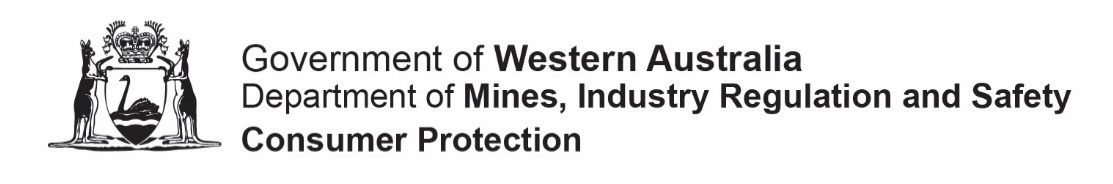 Annual financial return for WA charitable collections licenceAnnual financial return for WA charitable collections licenceAnnual financial return for WA charitable collections licenceAnnual financial return for WA charitable collections licenceAnnual financial return for WA charitable collections licenceAnnual financial return for WA charitable collections licenceAnnual financial return for WA charitable collections licenceAnnual financial return for WA charitable collections licenceAnnual financial return for WA charitable collections licenceAnnual financial return for WA charitable collections licenceAnnual financial return for WA charitable collections licenceAnnual financial return for WA charitable collections licenceAnnual financial return for WA charitable collections licenceAnnual financial return for WA charitable collections licenceAnnual financial return for WA charitable collections licenceAnnual financial return for WA charitable collections licenceAnnual financial return for WA charitable collections licenceAnnual financial return for WA charitable collections licenceAnnual financial return for WA charitable collections licenceAnnual financial return for WA charitable collections licenceAnnual financial return for WA charitable collections licenceAnnual financial return for WA charitable collections licenceAnnual financial return for WA charitable collections licenceAnnual financial return for WA charitable collections licenceAnnual financial return for WA charitable collections licenceAnnual financial return for WA charitable collections licenceAnnual financial return for WA charitable collections licenceCharitable Collections Act 1946Charitable Collections Act 1946Charitable Collections Act 1946Charitable Collections Act 1946Charitable Collections Act 1946Charitable Collections Act 1946Charitable Collections Act 1946Charitable Collections Act 1946Charitable Collections Act 1946Charitable Collections Act 1946Charitable Collections Act 1946Charitable Collections Act 1946Charitable Collections Act 1946Charitable Collections Act 1946Charitable Collections Act 1946Charitable Collections Act 1946Charitable Collections Act 1946Charitable Collections Act 1946Charitable Collections Act 1946Charitable Collections Act 1946Charitable Collections Act 1946Charitable Collections Act 1946Charitable Collections Act 1946Charitable Collections Act 1946Charitable Collections Act 1946Charitable Collections Act 1946Charitable Collections Act 1946PurposeThis form is only to be completed by organisations holding a charitable collections licence in Western Australia that ARE NOT registered with the Australian Charities and Not-for-profit Commission (ACNC). This form must be returned to Consumer Protection within six (6) months of the organisation’s financial year ending.IMPORTANT NOTE: Organisations registered with the ACNC, must instead lodge the ACNC’s Information Statement (AIS) and include its WA charity licence number (CC) as its fundraising licence.  InstructionsType directly into this form electronically before printing and signing it, or hand print neatly using an ink pen in block letters. Tick  where appropriate and attach additional pages if the space in this form is insufficient. Sections A, B, C, E and F must be completed in every case.Section D is completed as follows:Charities with less than 500,000 in revenue only complete section D1. Charities with more than $500,000 but less than $3 million only complete section D2.Charities with more than 3 million in revenue only complete section D3.How to lodge this formReturn this completed form together with any attachments by email to charitiesaudits@dmirs.wa.gov.au. Please retain a copy of this form for your records.If you need assistance completing this form, contact the Associations and Charities Branch on (08) 6552 9364. PurposeThis form is only to be completed by organisations holding a charitable collections licence in Western Australia that ARE NOT registered with the Australian Charities and Not-for-profit Commission (ACNC). This form must be returned to Consumer Protection within six (6) months of the organisation’s financial year ending.IMPORTANT NOTE: Organisations registered with the ACNC, must instead lodge the ACNC’s Information Statement (AIS) and include its WA charity licence number (CC) as its fundraising licence.  InstructionsType directly into this form electronically before printing and signing it, or hand print neatly using an ink pen in block letters. Tick  where appropriate and attach additional pages if the space in this form is insufficient. Sections A, B, C, E and F must be completed in every case.Section D is completed as follows:Charities with less than 500,000 in revenue only complete section D1. Charities with more than $500,000 but less than $3 million only complete section D2.Charities with more than 3 million in revenue only complete section D3.How to lodge this formReturn this completed form together with any attachments by email to charitiesaudits@dmirs.wa.gov.au. Please retain a copy of this form for your records.If you need assistance completing this form, contact the Associations and Charities Branch on (08) 6552 9364. PurposeThis form is only to be completed by organisations holding a charitable collections licence in Western Australia that ARE NOT registered with the Australian Charities and Not-for-profit Commission (ACNC). This form must be returned to Consumer Protection within six (6) months of the organisation’s financial year ending.IMPORTANT NOTE: Organisations registered with the ACNC, must instead lodge the ACNC’s Information Statement (AIS) and include its WA charity licence number (CC) as its fundraising licence.  InstructionsType directly into this form electronically before printing and signing it, or hand print neatly using an ink pen in block letters. Tick  where appropriate and attach additional pages if the space in this form is insufficient. Sections A, B, C, E and F must be completed in every case.Section D is completed as follows:Charities with less than 500,000 in revenue only complete section D1. Charities with more than $500,000 but less than $3 million only complete section D2.Charities with more than 3 million in revenue only complete section D3.How to lodge this formReturn this completed form together with any attachments by email to charitiesaudits@dmirs.wa.gov.au. Please retain a copy of this form for your records.If you need assistance completing this form, contact the Associations and Charities Branch on (08) 6552 9364. PurposeThis form is only to be completed by organisations holding a charitable collections licence in Western Australia that ARE NOT registered with the Australian Charities and Not-for-profit Commission (ACNC). This form must be returned to Consumer Protection within six (6) months of the organisation’s financial year ending.IMPORTANT NOTE: Organisations registered with the ACNC, must instead lodge the ACNC’s Information Statement (AIS) and include its WA charity licence number (CC) as its fundraising licence.  InstructionsType directly into this form electronically before printing and signing it, or hand print neatly using an ink pen in block letters. Tick  where appropriate and attach additional pages if the space in this form is insufficient. Sections A, B, C, E and F must be completed in every case.Section D is completed as follows:Charities with less than 500,000 in revenue only complete section D1. Charities with more than $500,000 but less than $3 million only complete section D2.Charities with more than 3 million in revenue only complete section D3.How to lodge this formReturn this completed form together with any attachments by email to charitiesaudits@dmirs.wa.gov.au. Please retain a copy of this form for your records.If you need assistance completing this form, contact the Associations and Charities Branch on (08) 6552 9364. PurposeThis form is only to be completed by organisations holding a charitable collections licence in Western Australia that ARE NOT registered with the Australian Charities and Not-for-profit Commission (ACNC). This form must be returned to Consumer Protection within six (6) months of the organisation’s financial year ending.IMPORTANT NOTE: Organisations registered with the ACNC, must instead lodge the ACNC’s Information Statement (AIS) and include its WA charity licence number (CC) as its fundraising licence.  InstructionsType directly into this form electronically before printing and signing it, or hand print neatly using an ink pen in block letters. Tick  where appropriate and attach additional pages if the space in this form is insufficient. Sections A, B, C, E and F must be completed in every case.Section D is completed as follows:Charities with less than 500,000 in revenue only complete section D1. Charities with more than $500,000 but less than $3 million only complete section D2.Charities with more than 3 million in revenue only complete section D3.How to lodge this formReturn this completed form together with any attachments by email to charitiesaudits@dmirs.wa.gov.au. Please retain a copy of this form for your records.If you need assistance completing this form, contact the Associations and Charities Branch on (08) 6552 9364. PurposeThis form is only to be completed by organisations holding a charitable collections licence in Western Australia that ARE NOT registered with the Australian Charities and Not-for-profit Commission (ACNC). This form must be returned to Consumer Protection within six (6) months of the organisation’s financial year ending.IMPORTANT NOTE: Organisations registered with the ACNC, must instead lodge the ACNC’s Information Statement (AIS) and include its WA charity licence number (CC) as its fundraising licence.  InstructionsType directly into this form electronically before printing and signing it, or hand print neatly using an ink pen in block letters. Tick  where appropriate and attach additional pages if the space in this form is insufficient. Sections A, B, C, E and F must be completed in every case.Section D is completed as follows:Charities with less than 500,000 in revenue only complete section D1. Charities with more than $500,000 but less than $3 million only complete section D2.Charities with more than 3 million in revenue only complete section D3.How to lodge this formReturn this completed form together with any attachments by email to charitiesaudits@dmirs.wa.gov.au. Please retain a copy of this form for your records.If you need assistance completing this form, contact the Associations and Charities Branch on (08) 6552 9364. PurposeThis form is only to be completed by organisations holding a charitable collections licence in Western Australia that ARE NOT registered with the Australian Charities and Not-for-profit Commission (ACNC). This form must be returned to Consumer Protection within six (6) months of the organisation’s financial year ending.IMPORTANT NOTE: Organisations registered with the ACNC, must instead lodge the ACNC’s Information Statement (AIS) and include its WA charity licence number (CC) as its fundraising licence.  InstructionsType directly into this form electronically before printing and signing it, or hand print neatly using an ink pen in block letters. Tick  where appropriate and attach additional pages if the space in this form is insufficient. Sections A, B, C, E and F must be completed in every case.Section D is completed as follows:Charities with less than 500,000 in revenue only complete section D1. Charities with more than $500,000 but less than $3 million only complete section D2.Charities with more than 3 million in revenue only complete section D3.How to lodge this formReturn this completed form together with any attachments by email to charitiesaudits@dmirs.wa.gov.au. Please retain a copy of this form for your records.If you need assistance completing this form, contact the Associations and Charities Branch on (08) 6552 9364. PurposeThis form is only to be completed by organisations holding a charitable collections licence in Western Australia that ARE NOT registered with the Australian Charities and Not-for-profit Commission (ACNC). This form must be returned to Consumer Protection within six (6) months of the organisation’s financial year ending.IMPORTANT NOTE: Organisations registered with the ACNC, must instead lodge the ACNC’s Information Statement (AIS) and include its WA charity licence number (CC) as its fundraising licence.  InstructionsType directly into this form electronically before printing and signing it, or hand print neatly using an ink pen in block letters. Tick  where appropriate and attach additional pages if the space in this form is insufficient. Sections A, B, C, E and F must be completed in every case.Section D is completed as follows:Charities with less than 500,000 in revenue only complete section D1. Charities with more than $500,000 but less than $3 million only complete section D2.Charities with more than 3 million in revenue only complete section D3.How to lodge this formReturn this completed form together with any attachments by email to charitiesaudits@dmirs.wa.gov.au. Please retain a copy of this form for your records.If you need assistance completing this form, contact the Associations and Charities Branch on (08) 6552 9364. PurposeThis form is only to be completed by organisations holding a charitable collections licence in Western Australia that ARE NOT registered with the Australian Charities and Not-for-profit Commission (ACNC). This form must be returned to Consumer Protection within six (6) months of the organisation’s financial year ending.IMPORTANT NOTE: Organisations registered with the ACNC, must instead lodge the ACNC’s Information Statement (AIS) and include its WA charity licence number (CC) as its fundraising licence.  InstructionsType directly into this form electronically before printing and signing it, or hand print neatly using an ink pen in block letters. Tick  where appropriate and attach additional pages if the space in this form is insufficient. Sections A, B, C, E and F must be completed in every case.Section D is completed as follows:Charities with less than 500,000 in revenue only complete section D1. Charities with more than $500,000 but less than $3 million only complete section D2.Charities with more than 3 million in revenue only complete section D3.How to lodge this formReturn this completed form together with any attachments by email to charitiesaudits@dmirs.wa.gov.au. Please retain a copy of this form for your records.If you need assistance completing this form, contact the Associations and Charities Branch on (08) 6552 9364. PurposeThis form is only to be completed by organisations holding a charitable collections licence in Western Australia that ARE NOT registered with the Australian Charities and Not-for-profit Commission (ACNC). This form must be returned to Consumer Protection within six (6) months of the organisation’s financial year ending.IMPORTANT NOTE: Organisations registered with the ACNC, must instead lodge the ACNC’s Information Statement (AIS) and include its WA charity licence number (CC) as its fundraising licence.  InstructionsType directly into this form electronically before printing and signing it, or hand print neatly using an ink pen in block letters. Tick  where appropriate and attach additional pages if the space in this form is insufficient. Sections A, B, C, E and F must be completed in every case.Section D is completed as follows:Charities with less than 500,000 in revenue only complete section D1. Charities with more than $500,000 but less than $3 million only complete section D2.Charities with more than 3 million in revenue only complete section D3.How to lodge this formReturn this completed form together with any attachments by email to charitiesaudits@dmirs.wa.gov.au. Please retain a copy of this form for your records.If you need assistance completing this form, contact the Associations and Charities Branch on (08) 6552 9364. PurposeThis form is only to be completed by organisations holding a charitable collections licence in Western Australia that ARE NOT registered with the Australian Charities and Not-for-profit Commission (ACNC). This form must be returned to Consumer Protection within six (6) months of the organisation’s financial year ending.IMPORTANT NOTE: Organisations registered with the ACNC, must instead lodge the ACNC’s Information Statement (AIS) and include its WA charity licence number (CC) as its fundraising licence.  InstructionsType directly into this form electronically before printing and signing it, or hand print neatly using an ink pen in block letters. Tick  where appropriate and attach additional pages if the space in this form is insufficient. Sections A, B, C, E and F must be completed in every case.Section D is completed as follows:Charities with less than 500,000 in revenue only complete section D1. Charities with more than $500,000 but less than $3 million only complete section D2.Charities with more than 3 million in revenue only complete section D3.How to lodge this formReturn this completed form together with any attachments by email to charitiesaudits@dmirs.wa.gov.au. Please retain a copy of this form for your records.If you need assistance completing this form, contact the Associations and Charities Branch on (08) 6552 9364. PurposeThis form is only to be completed by organisations holding a charitable collections licence in Western Australia that ARE NOT registered with the Australian Charities and Not-for-profit Commission (ACNC). This form must be returned to Consumer Protection within six (6) months of the organisation’s financial year ending.IMPORTANT NOTE: Organisations registered with the ACNC, must instead lodge the ACNC’s Information Statement (AIS) and include its WA charity licence number (CC) as its fundraising licence.  InstructionsType directly into this form electronically before printing and signing it, or hand print neatly using an ink pen in block letters. Tick  where appropriate and attach additional pages if the space in this form is insufficient. Sections A, B, C, E and F must be completed in every case.Section D is completed as follows:Charities with less than 500,000 in revenue only complete section D1. Charities with more than $500,000 but less than $3 million only complete section D2.Charities with more than 3 million in revenue only complete section D3.How to lodge this formReturn this completed form together with any attachments by email to charitiesaudits@dmirs.wa.gov.au. Please retain a copy of this form for your records.If you need assistance completing this form, contact the Associations and Charities Branch on (08) 6552 9364. PurposeThis form is only to be completed by organisations holding a charitable collections licence in Western Australia that ARE NOT registered with the Australian Charities and Not-for-profit Commission (ACNC). This form must be returned to Consumer Protection within six (6) months of the organisation’s financial year ending.IMPORTANT NOTE: Organisations registered with the ACNC, must instead lodge the ACNC’s Information Statement (AIS) and include its WA charity licence number (CC) as its fundraising licence.  InstructionsType directly into this form electronically before printing and signing it, or hand print neatly using an ink pen in block letters. Tick  where appropriate and attach additional pages if the space in this form is insufficient. Sections A, B, C, E and F must be completed in every case.Section D is completed as follows:Charities with less than 500,000 in revenue only complete section D1. Charities with more than $500,000 but less than $3 million only complete section D2.Charities with more than 3 million in revenue only complete section D3.How to lodge this formReturn this completed form together with any attachments by email to charitiesaudits@dmirs.wa.gov.au. Please retain a copy of this form for your records.If you need assistance completing this form, contact the Associations and Charities Branch on (08) 6552 9364. PurposeThis form is only to be completed by organisations holding a charitable collections licence in Western Australia that ARE NOT registered with the Australian Charities and Not-for-profit Commission (ACNC). This form must be returned to Consumer Protection within six (6) months of the organisation’s financial year ending.IMPORTANT NOTE: Organisations registered with the ACNC, must instead lodge the ACNC’s Information Statement (AIS) and include its WA charity licence number (CC) as its fundraising licence.  InstructionsType directly into this form electronically before printing and signing it, or hand print neatly using an ink pen in block letters. Tick  where appropriate and attach additional pages if the space in this form is insufficient. Sections A, B, C, E and F must be completed in every case.Section D is completed as follows:Charities with less than 500,000 in revenue only complete section D1. Charities with more than $500,000 but less than $3 million only complete section D2.Charities with more than 3 million in revenue only complete section D3.How to lodge this formReturn this completed form together with any attachments by email to charitiesaudits@dmirs.wa.gov.au. Please retain a copy of this form for your records.If you need assistance completing this form, contact the Associations and Charities Branch on (08) 6552 9364. PurposeThis form is only to be completed by organisations holding a charitable collections licence in Western Australia that ARE NOT registered with the Australian Charities and Not-for-profit Commission (ACNC). This form must be returned to Consumer Protection within six (6) months of the organisation’s financial year ending.IMPORTANT NOTE: Organisations registered with the ACNC, must instead lodge the ACNC’s Information Statement (AIS) and include its WA charity licence number (CC) as its fundraising licence.  InstructionsType directly into this form electronically before printing and signing it, or hand print neatly using an ink pen in block letters. Tick  where appropriate and attach additional pages if the space in this form is insufficient. Sections A, B, C, E and F must be completed in every case.Section D is completed as follows:Charities with less than 500,000 in revenue only complete section D1. Charities with more than $500,000 but less than $3 million only complete section D2.Charities with more than 3 million in revenue only complete section D3.How to lodge this formReturn this completed form together with any attachments by email to charitiesaudits@dmirs.wa.gov.au. Please retain a copy of this form for your records.If you need assistance completing this form, contact the Associations and Charities Branch on (08) 6552 9364. PurposeThis form is only to be completed by organisations holding a charitable collections licence in Western Australia that ARE NOT registered with the Australian Charities and Not-for-profit Commission (ACNC). This form must be returned to Consumer Protection within six (6) months of the organisation’s financial year ending.IMPORTANT NOTE: Organisations registered with the ACNC, must instead lodge the ACNC’s Information Statement (AIS) and include its WA charity licence number (CC) as its fundraising licence.  InstructionsType directly into this form electronically before printing and signing it, or hand print neatly using an ink pen in block letters. Tick  where appropriate and attach additional pages if the space in this form is insufficient. Sections A, B, C, E and F must be completed in every case.Section D is completed as follows:Charities with less than 500,000 in revenue only complete section D1. Charities with more than $500,000 but less than $3 million only complete section D2.Charities with more than 3 million in revenue only complete section D3.How to lodge this formReturn this completed form together with any attachments by email to charitiesaudits@dmirs.wa.gov.au. Please retain a copy of this form for your records.If you need assistance completing this form, contact the Associations and Charities Branch on (08) 6552 9364. PurposeThis form is only to be completed by organisations holding a charitable collections licence in Western Australia that ARE NOT registered with the Australian Charities and Not-for-profit Commission (ACNC). This form must be returned to Consumer Protection within six (6) months of the organisation’s financial year ending.IMPORTANT NOTE: Organisations registered with the ACNC, must instead lodge the ACNC’s Information Statement (AIS) and include its WA charity licence number (CC) as its fundraising licence.  InstructionsType directly into this form electronically before printing and signing it, or hand print neatly using an ink pen in block letters. Tick  where appropriate and attach additional pages if the space in this form is insufficient. Sections A, B, C, E and F must be completed in every case.Section D is completed as follows:Charities with less than 500,000 in revenue only complete section D1. Charities with more than $500,000 but less than $3 million only complete section D2.Charities with more than 3 million in revenue only complete section D3.How to lodge this formReturn this completed form together with any attachments by email to charitiesaudits@dmirs.wa.gov.au. Please retain a copy of this form for your records.If you need assistance completing this form, contact the Associations and Charities Branch on (08) 6552 9364. PurposeThis form is only to be completed by organisations holding a charitable collections licence in Western Australia that ARE NOT registered with the Australian Charities and Not-for-profit Commission (ACNC). This form must be returned to Consumer Protection within six (6) months of the organisation’s financial year ending.IMPORTANT NOTE: Organisations registered with the ACNC, must instead lodge the ACNC’s Information Statement (AIS) and include its WA charity licence number (CC) as its fundraising licence.  InstructionsType directly into this form electronically before printing and signing it, or hand print neatly using an ink pen in block letters. Tick  where appropriate and attach additional pages if the space in this form is insufficient. Sections A, B, C, E and F must be completed in every case.Section D is completed as follows:Charities with less than 500,000 in revenue only complete section D1. Charities with more than $500,000 but less than $3 million only complete section D2.Charities with more than 3 million in revenue only complete section D3.How to lodge this formReturn this completed form together with any attachments by email to charitiesaudits@dmirs.wa.gov.au. Please retain a copy of this form for your records.If you need assistance completing this form, contact the Associations and Charities Branch on (08) 6552 9364. PurposeThis form is only to be completed by organisations holding a charitable collections licence in Western Australia that ARE NOT registered with the Australian Charities and Not-for-profit Commission (ACNC). This form must be returned to Consumer Protection within six (6) months of the organisation’s financial year ending.IMPORTANT NOTE: Organisations registered with the ACNC, must instead lodge the ACNC’s Information Statement (AIS) and include its WA charity licence number (CC) as its fundraising licence.  InstructionsType directly into this form electronically before printing and signing it, or hand print neatly using an ink pen in block letters. Tick  where appropriate and attach additional pages if the space in this form is insufficient. Sections A, B, C, E and F must be completed in every case.Section D is completed as follows:Charities with less than 500,000 in revenue only complete section D1. Charities with more than $500,000 but less than $3 million only complete section D2.Charities with more than 3 million in revenue only complete section D3.How to lodge this formReturn this completed form together with any attachments by email to charitiesaudits@dmirs.wa.gov.au. Please retain a copy of this form for your records.If you need assistance completing this form, contact the Associations and Charities Branch on (08) 6552 9364. PurposeThis form is only to be completed by organisations holding a charitable collections licence in Western Australia that ARE NOT registered with the Australian Charities and Not-for-profit Commission (ACNC). This form must be returned to Consumer Protection within six (6) months of the organisation’s financial year ending.IMPORTANT NOTE: Organisations registered with the ACNC, must instead lodge the ACNC’s Information Statement (AIS) and include its WA charity licence number (CC) as its fundraising licence.  InstructionsType directly into this form electronically before printing and signing it, or hand print neatly using an ink pen in block letters. Tick  where appropriate and attach additional pages if the space in this form is insufficient. Sections A, B, C, E and F must be completed in every case.Section D is completed as follows:Charities with less than 500,000 in revenue only complete section D1. Charities with more than $500,000 but less than $3 million only complete section D2.Charities with more than 3 million in revenue only complete section D3.How to lodge this formReturn this completed form together with any attachments by email to charitiesaudits@dmirs.wa.gov.au. Please retain a copy of this form for your records.If you need assistance completing this form, contact the Associations and Charities Branch on (08) 6552 9364. PurposeThis form is only to be completed by organisations holding a charitable collections licence in Western Australia that ARE NOT registered with the Australian Charities and Not-for-profit Commission (ACNC). This form must be returned to Consumer Protection within six (6) months of the organisation’s financial year ending.IMPORTANT NOTE: Organisations registered with the ACNC, must instead lodge the ACNC’s Information Statement (AIS) and include its WA charity licence number (CC) as its fundraising licence.  InstructionsType directly into this form electronically before printing and signing it, or hand print neatly using an ink pen in block letters. Tick  where appropriate and attach additional pages if the space in this form is insufficient. Sections A, B, C, E and F must be completed in every case.Section D is completed as follows:Charities with less than 500,000 in revenue only complete section D1. Charities with more than $500,000 but less than $3 million only complete section D2.Charities with more than 3 million in revenue only complete section D3.How to lodge this formReturn this completed form together with any attachments by email to charitiesaudits@dmirs.wa.gov.au. Please retain a copy of this form for your records.If you need assistance completing this form, contact the Associations and Charities Branch on (08) 6552 9364. PurposeThis form is only to be completed by organisations holding a charitable collections licence in Western Australia that ARE NOT registered with the Australian Charities and Not-for-profit Commission (ACNC). This form must be returned to Consumer Protection within six (6) months of the organisation’s financial year ending.IMPORTANT NOTE: Organisations registered with the ACNC, must instead lodge the ACNC’s Information Statement (AIS) and include its WA charity licence number (CC) as its fundraising licence.  InstructionsType directly into this form electronically before printing and signing it, or hand print neatly using an ink pen in block letters. Tick  where appropriate and attach additional pages if the space in this form is insufficient. Sections A, B, C, E and F must be completed in every case.Section D is completed as follows:Charities with less than 500,000 in revenue only complete section D1. Charities with more than $500,000 but less than $3 million only complete section D2.Charities with more than 3 million in revenue only complete section D3.How to lodge this formReturn this completed form together with any attachments by email to charitiesaudits@dmirs.wa.gov.au. Please retain a copy of this form for your records.If you need assistance completing this form, contact the Associations and Charities Branch on (08) 6552 9364. PurposeThis form is only to be completed by organisations holding a charitable collections licence in Western Australia that ARE NOT registered with the Australian Charities and Not-for-profit Commission (ACNC). This form must be returned to Consumer Protection within six (6) months of the organisation’s financial year ending.IMPORTANT NOTE: Organisations registered with the ACNC, must instead lodge the ACNC’s Information Statement (AIS) and include its WA charity licence number (CC) as its fundraising licence.  InstructionsType directly into this form electronically before printing and signing it, or hand print neatly using an ink pen in block letters. Tick  where appropriate and attach additional pages if the space in this form is insufficient. Sections A, B, C, E and F must be completed in every case.Section D is completed as follows:Charities with less than 500,000 in revenue only complete section D1. Charities with more than $500,000 but less than $3 million only complete section D2.Charities with more than 3 million in revenue only complete section D3.How to lodge this formReturn this completed form together with any attachments by email to charitiesaudits@dmirs.wa.gov.au. Please retain a copy of this form for your records.If you need assistance completing this form, contact the Associations and Charities Branch on (08) 6552 9364. PurposeThis form is only to be completed by organisations holding a charitable collections licence in Western Australia that ARE NOT registered with the Australian Charities and Not-for-profit Commission (ACNC). This form must be returned to Consumer Protection within six (6) months of the organisation’s financial year ending.IMPORTANT NOTE: Organisations registered with the ACNC, must instead lodge the ACNC’s Information Statement (AIS) and include its WA charity licence number (CC) as its fundraising licence.  InstructionsType directly into this form electronically before printing and signing it, or hand print neatly using an ink pen in block letters. Tick  where appropriate and attach additional pages if the space in this form is insufficient. Sections A, B, C, E and F must be completed in every case.Section D is completed as follows:Charities with less than 500,000 in revenue only complete section D1. Charities with more than $500,000 but less than $3 million only complete section D2.Charities with more than 3 million in revenue only complete section D3.How to lodge this formReturn this completed form together with any attachments by email to charitiesaudits@dmirs.wa.gov.au. Please retain a copy of this form for your records.If you need assistance completing this form, contact the Associations and Charities Branch on (08) 6552 9364. PurposeThis form is only to be completed by organisations holding a charitable collections licence in Western Australia that ARE NOT registered with the Australian Charities and Not-for-profit Commission (ACNC). This form must be returned to Consumer Protection within six (6) months of the organisation’s financial year ending.IMPORTANT NOTE: Organisations registered with the ACNC, must instead lodge the ACNC’s Information Statement (AIS) and include its WA charity licence number (CC) as its fundraising licence.  InstructionsType directly into this form electronically before printing and signing it, or hand print neatly using an ink pen in block letters. Tick  where appropriate and attach additional pages if the space in this form is insufficient. Sections A, B, C, E and F must be completed in every case.Section D is completed as follows:Charities with less than 500,000 in revenue only complete section D1. Charities with more than $500,000 but less than $3 million only complete section D2.Charities with more than 3 million in revenue only complete section D3.How to lodge this formReturn this completed form together with any attachments by email to charitiesaudits@dmirs.wa.gov.au. Please retain a copy of this form for your records.If you need assistance completing this form, contact the Associations and Charities Branch on (08) 6552 9364. PurposeThis form is only to be completed by organisations holding a charitable collections licence in Western Australia that ARE NOT registered with the Australian Charities and Not-for-profit Commission (ACNC). This form must be returned to Consumer Protection within six (6) months of the organisation’s financial year ending.IMPORTANT NOTE: Organisations registered with the ACNC, must instead lodge the ACNC’s Information Statement (AIS) and include its WA charity licence number (CC) as its fundraising licence.  InstructionsType directly into this form electronically before printing and signing it, or hand print neatly using an ink pen in block letters. Tick  where appropriate and attach additional pages if the space in this form is insufficient. Sections A, B, C, E and F must be completed in every case.Section D is completed as follows:Charities with less than 500,000 in revenue only complete section D1. Charities with more than $500,000 but less than $3 million only complete section D2.Charities with more than 3 million in revenue only complete section D3.How to lodge this formReturn this completed form together with any attachments by email to charitiesaudits@dmirs.wa.gov.au. Please retain a copy of this form for your records.If you need assistance completing this form, contact the Associations and Charities Branch on (08) 6552 9364. PurposeThis form is only to be completed by organisations holding a charitable collections licence in Western Australia that ARE NOT registered with the Australian Charities and Not-for-profit Commission (ACNC). This form must be returned to Consumer Protection within six (6) months of the organisation’s financial year ending.IMPORTANT NOTE: Organisations registered with the ACNC, must instead lodge the ACNC’s Information Statement (AIS) and include its WA charity licence number (CC) as its fundraising licence.  InstructionsType directly into this form electronically before printing and signing it, or hand print neatly using an ink pen in block letters. Tick  where appropriate and attach additional pages if the space in this form is insufficient. Sections A, B, C, E and F must be completed in every case.Section D is completed as follows:Charities with less than 500,000 in revenue only complete section D1. Charities with more than $500,000 but less than $3 million only complete section D2.Charities with more than 3 million in revenue only complete section D3.How to lodge this formReturn this completed form together with any attachments by email to charitiesaudits@dmirs.wa.gov.au. Please retain a copy of this form for your records.If you need assistance completing this form, contact the Associations and Charities Branch on (08) 6552 9364. A. ORGANISATION DETAILS A. ORGANISATION DETAILS A. ORGANISATION DETAILS A. ORGANISATION DETAILS A. ORGANISATION DETAILS A. ORGANISATION DETAILS A. ORGANISATION DETAILS A. ORGANISATION DETAILS A. ORGANISATION DETAILS A. ORGANISATION DETAILS A. ORGANISATION DETAILS A. ORGANISATION DETAILS A. ORGANISATION DETAILS A. ORGANISATION DETAILS A. ORGANISATION DETAILS A. ORGANISATION DETAILS A. ORGANISATION DETAILS A. ORGANISATION DETAILS A. ORGANISATION DETAILS A. ORGANISATION DETAILS A. ORGANISATION DETAILS A. ORGANISATION DETAILS A. ORGANISATION DETAILS A. ORGANISATION DETAILS A. ORGANISATION DETAILS A. ORGANISATION DETAILS A. ORGANISATION DETAILS The organisation’s legal registered nameThe organisation’s legal registered nameThe organisation’s legal registered nameThe organisation’s legal registered nameThe organisation’s legal registered nameThe organisation’s legal registered nameThe organisation’s legal registered nameThe organisation’s legal registered nameThe organisation’s legal registered nameThe organisation’s legal registered nameThe organisation’s legal registered nameThe organisation’s legal registered nameThe organisation’s legal registered nameThe organisation’s legal registered nameThe organisation’s legal registered nameThe organisation’s legal registered nameThe organisation’s legal registered nameThe organisation’s legal registered nameThe organisation’s legal registered nameThe organisation’s legal registered nameThe organisation’s legal registered nameThe organisation’s legal registered nameThe organisation’s legal registered nameThe organisation’s legal registered nameWA licence numberWA licence numberWA licence numberWA licence numberWA licence numberWA licence numberWA licence numberWA licence numberWA licence numberWA licence numberWA licence numberWA licence numberWA licence numberWA licence numberWA licence numberAustralian Business Number (ABN)Australian Business Number (ABN)Australian Business Number (ABN)Australian Business Number (ABN)Australian Business Number (ABN)Australian Business Number (ABN)Australian Business Number (ABN)Australian Business Number (ABN)CCCCCCCCThis return is for the financial reporting period ending:This return is for the financial reporting period ending:This return is for the financial reporting period ending:This return is for the financial reporting period ending:This return is for the financial reporting period ending:This return is for the financial reporting period ending:This return is for the financial reporting period ending:This return is for the financial reporting period ending:This return is for the financial reporting period ending:This return is for the financial reporting period ending:This return is for the financial reporting period ending:This return is for the financial reporting period ending:This return is for the financial reporting period ending:This return is for the financial reporting period ending:This return is for the financial reporting period ending:This return is for the financial reporting period ending:This return is for the financial reporting period ending:This return is for the financial reporting period ending:This return is for the financial reporting period ending:This return is for the financial reporting period ending:This return is for the financial reporting period ending:This return is for the financial reporting period ending:This return is for the financial reporting period ending:This return is for the financial reporting period ending:////(DD/MM/YY)(DD/MM/YY)(DD/MM/YY)DAYDAYDAYDAYDAYDAYDAYMONTHMONTHYEARYEARYEARYEARYEARYEARYEARYEAROrganisations postal address Organisations postal address Organisations postal address Organisations postal address Organisations postal address Organisations postal address Organisations postal address Organisations postal address Organisations postal address Organisations postal address Organisations postal address Organisations postal address Organisations postal address Organisations postal address Organisations postal address Organisations postal address Organisations postal address Organisations postal address Organisations postal address Organisations postal address Organisations postal address Organisations postal address Organisations postal address Organisations postal address SuburbSuburbSuburbSuburbSuburbSuburbSuburbSuburbSuburbSuburbSuburbSuburbSuburbSuburbSuburbSuburbSuburbSuburbSuburbSuburbSuburbSuburbSuburbSuburbState / Territory State / Territory State / Territory State / Territory State / Territory State / Territory State / Territory State / Territory State / Territory State / Territory State / Territory State / Territory State / Territory State / Territory State / Territory PostcodePostcodePostcodePostcodePostcodePostcodePostcodePostcodeOrganisation Telephone numberOrganisation Telephone numberOrganisation Telephone numberOrganisation Telephone numberOrganisation Telephone numberOrganisation Telephone numberOrganisation Telephone numberOrganisation Telephone numberOrganisation Telephone numberOrganisation Telephone numberOrganisation Telephone numberOrganisation Telephone numberOrganisation Telephone numberOrganisation Telephone numberOrganisation Telephone numberOrganisation EmailOrganisation EmailOrganisation EmailOrganisation EmailOrganisation EmailOrganisation EmailOrganisation EmailOrganisation EmailB. PRINCIPAL EXECUTIVE OFFICERS B. PRINCIPAL EXECUTIVE OFFICERS B. PRINCIPAL EXECUTIVE OFFICERS B. PRINCIPAL EXECUTIVE OFFICERS B. PRINCIPAL EXECUTIVE OFFICERS B. PRINCIPAL EXECUTIVE OFFICERS B. PRINCIPAL EXECUTIVE OFFICERS B. PRINCIPAL EXECUTIVE OFFICERS B. PRINCIPAL EXECUTIVE OFFICERS B. PRINCIPAL EXECUTIVE OFFICERS B. PRINCIPAL EXECUTIVE OFFICERS B. PRINCIPAL EXECUTIVE OFFICERS B. PRINCIPAL EXECUTIVE OFFICERS B. PRINCIPAL EXECUTIVE OFFICERS B. PRINCIPAL EXECUTIVE OFFICERS B. PRINCIPAL EXECUTIVE OFFICERS B. PRINCIPAL EXECUTIVE OFFICERS B. PRINCIPAL EXECUTIVE OFFICERS B. PRINCIPAL EXECUTIVE OFFICERS B. PRINCIPAL EXECUTIVE OFFICERS B. PRINCIPAL EXECUTIVE OFFICERS B. PRINCIPAL EXECUTIVE OFFICERS B. PRINCIPAL EXECUTIVE OFFICERS B. PRINCIPAL EXECUTIVE OFFICERS B. PRINCIPAL EXECUTIVE OFFICERS B. PRINCIPAL EXECUTIVE OFFICERS B. PRINCIPAL EXECUTIVE OFFICERS Provide details of the organisation’s three (3) current Principal Executive Officers (PEO) in the spaces below:Provide details of the organisation’s three (3) current Principal Executive Officers (PEO) in the spaces below:Provide details of the organisation’s three (3) current Principal Executive Officers (PEO) in the spaces below:Provide details of the organisation’s three (3) current Principal Executive Officers (PEO) in the spaces below:Provide details of the organisation’s three (3) current Principal Executive Officers (PEO) in the spaces below:Provide details of the organisation’s three (3) current Principal Executive Officers (PEO) in the spaces below:Provide details of the organisation’s three (3) current Principal Executive Officers (PEO) in the spaces below:Provide details of the organisation’s three (3) current Principal Executive Officers (PEO) in the spaces below:Provide details of the organisation’s three (3) current Principal Executive Officers (PEO) in the spaces below:Provide details of the organisation’s three (3) current Principal Executive Officers (PEO) in the spaces below:Provide details of the organisation’s three (3) current Principal Executive Officers (PEO) in the spaces below:Provide details of the organisation’s three (3) current Principal Executive Officers (PEO) in the spaces below:Provide details of the organisation’s three (3) current Principal Executive Officers (PEO) in the spaces below:Provide details of the organisation’s three (3) current Principal Executive Officers (PEO) in the spaces below:Provide details of the organisation’s three (3) current Principal Executive Officers (PEO) in the spaces below:Provide details of the organisation’s three (3) current Principal Executive Officers (PEO) in the spaces below:Provide details of the organisation’s three (3) current Principal Executive Officers (PEO) in the spaces below:Provide details of the organisation’s three (3) current Principal Executive Officers (PEO) in the spaces below:Provide details of the organisation’s three (3) current Principal Executive Officers (PEO) in the spaces below:Provide details of the organisation’s three (3) current Principal Executive Officers (PEO) in the spaces below:Provide details of the organisation’s three (3) current Principal Executive Officers (PEO) in the spaces below:Provide details of the organisation’s three (3) current Principal Executive Officers (PEO) in the spaces below:Provide details of the organisation’s three (3) current Principal Executive Officers (PEO) in the spaces below:Provide details of the organisation’s three (3) current Principal Executive Officers (PEO) in the spaces below:Full Name of PEOFull Name of PEOFull Name of PEOFull Name of PEOFull Name of PEOFull Name of PEOFull Name of PEOFull Name of PEOFull Name of PEOFull Name of PEOFull Name of PEOFull Name of PEOFull Name of PEOFull Name of PEOFull Name of PEOFull Name of PEOFull Name of PEOFull Name of PEOFull Name of PEORole HeldRole HeldRole HeldRole HeldRole HeldIf there have been changes to the PEO’s, the organisation must lodge a Change of Circumstances form.If there have been changes to the PEO’s, the organisation must lodge a Change of Circumstances form.If there have been changes to the PEO’s, the organisation must lodge a Change of Circumstances form.If there have been changes to the PEO’s, the organisation must lodge a Change of Circumstances form.If there have been changes to the PEO’s, the organisation must lodge a Change of Circumstances form.If there have been changes to the PEO’s, the organisation must lodge a Change of Circumstances form.If there have been changes to the PEO’s, the organisation must lodge a Change of Circumstances form.If there have been changes to the PEO’s, the organisation must lodge a Change of Circumstances form.If there have been changes to the PEO’s, the organisation must lodge a Change of Circumstances form.If there have been changes to the PEO’s, the organisation must lodge a Change of Circumstances form.If there have been changes to the PEO’s, the organisation must lodge a Change of Circumstances form.If there have been changes to the PEO’s, the organisation must lodge a Change of Circumstances form.If there have been changes to the PEO’s, the organisation must lodge a Change of Circumstances form.If there have been changes to the PEO’s, the organisation must lodge a Change of Circumstances form.If there have been changes to the PEO’s, the organisation must lodge a Change of Circumstances form.If there have been changes to the PEO’s, the organisation must lodge a Change of Circumstances form.If there have been changes to the PEO’s, the organisation must lodge a Change of Circumstances form.If there have been changes to the PEO’s, the organisation must lodge a Change of Circumstances form.If there have been changes to the PEO’s, the organisation must lodge a Change of Circumstances form.If there have been changes to the PEO’s, the organisation must lodge a Change of Circumstances form.If there have been changes to the PEO’s, the organisation must lodge a Change of Circumstances form.If there have been changes to the PEO’s, the organisation must lodge a Change of Circumstances form.If there have been changes to the PEO’s, the organisation must lodge a Change of Circumstances form.If there have been changes to the PEO’s, the organisation must lodge a Change of Circumstances form.C. ACTIVITIESC. ACTIVITIESC. ACTIVITIESC. ACTIVITIESC. ACTIVITIESC. ACTIVITIESC. ACTIVITIESC. ACTIVITIESC. ACTIVITIESC. ACTIVITIESC. ACTIVITIESC. ACTIVITIESC. ACTIVITIESC. ACTIVITIESC. ACTIVITIESC. ACTIVITIESC. ACTIVITIESC. ACTIVITIESC. ACTIVITIESC. ACTIVITIESC. ACTIVITIESC. ACTIVITIESC. ACTIVITIESC. ACTIVITIESC. ACTIVITIESC. ACTIVITIESC. ACTIVITIESHas the organisation received any charitable collections during the reporting period?Has the organisation received any charitable collections during the reporting period?Has the organisation received any charitable collections during the reporting period?Has the organisation received any charitable collections during the reporting period?Has the organisation received any charitable collections during the reporting period?Has the organisation received any charitable collections during the reporting period?Has the organisation received any charitable collections during the reporting period?Has the organisation received any charitable collections during the reporting period?Has the organisation received any charitable collections during the reporting period?Has the organisation received any charitable collections during the reporting period?Has the organisation received any charitable collections during the reporting period?Has the organisation received any charitable collections during the reporting period?Has the organisation received any charitable collections during the reporting period?Has the organisation received any charitable collections during the reporting period?Has the organisation received any charitable collections during the reporting period?Has the organisation received any charitable collections during the reporting period?Has the organisation received any charitable collections during the reporting period?Has the organisation received any charitable collections during the reporting period?Has the organisation received any charitable collections during the reporting period?Has the organisation received any charitable collections during the reporting period?Has the organisation received any charitable collections during the reporting period?Has the organisation received any charitable collections during the reporting period?Has the organisation received any charitable collections during the reporting period?Has the organisation received any charitable collections during the reporting period?YesYesYesNoNoNoIf no, provide reasons why the organisation did not have any charitable collections.If no, provide reasons why the organisation did not have any charitable collections.If no, provide reasons why the organisation did not have any charitable collections.If no, provide reasons why the organisation did not have any charitable collections.If no, provide reasons why the organisation did not have any charitable collections.If no, provide reasons why the organisation did not have any charitable collections.If no, provide reasons why the organisation did not have any charitable collections.If no, provide reasons why the organisation did not have any charitable collections.If no, provide reasons why the organisation did not have any charitable collections.If no, provide reasons why the organisation did not have any charitable collections.If no, provide reasons why the organisation did not have any charitable collections.If no, provide reasons why the organisation did not have any charitable collections.If no, provide reasons why the organisation did not have any charitable collections.If no, provide reasons why the organisation did not have any charitable collections.If no, provide reasons why the organisation did not have any charitable collections.If no, provide reasons why the organisation did not have any charitable collections.If no, provide reasons why the organisation did not have any charitable collections.If no, provide reasons why the organisation did not have any charitable collections.If no, provide reasons why the organisation did not have any charitable collections.If no, provide reasons why the organisation did not have any charitable collections.If no, provide reasons why the organisation did not have any charitable collections.If no, provide reasons why the organisation did not have any charitable collections.If no, provide reasons why the organisation did not have any charitable collections.If no, provide reasons why the organisation did not have any charitable collections.If no, provide reasons why the organisation did not have any charitable collections.If no, provide reasons why the organisation did not have any charitable collections.If no, provide reasons why the organisation did not have any charitable collections.If no, provide reasons why the organisation did not have any charitable collections.If no, provide reasons why the organisation did not have any charitable collections.If no, provide reasons why the organisation did not have any charitable collections.If no, provide reasons why the organisation did not have any charitable collections.If no, provide reasons why the organisation did not have any charitable collections.If no, provide reasons why the organisation did not have any charitable collections.If no, provide reasons why the organisation did not have any charitable collections.If no, provide reasons why the organisation did not have any charitable collections.If no, provide reasons why the organisation did not have any charitable collections.You may need to contact Consumer Protection on (08) 6552 9364 to discuss whether a WA licence is still required.You may need to contact Consumer Protection on (08) 6552 9364 to discuss whether a WA licence is still required.You may need to contact Consumer Protection on (08) 6552 9364 to discuss whether a WA licence is still required.You may need to contact Consumer Protection on (08) 6552 9364 to discuss whether a WA licence is still required.You may need to contact Consumer Protection on (08) 6552 9364 to discuss whether a WA licence is still required.You may need to contact Consumer Protection on (08) 6552 9364 to discuss whether a WA licence is still required.You may need to contact Consumer Protection on (08) 6552 9364 to discuss whether a WA licence is still required.You may need to contact Consumer Protection on (08) 6552 9364 to discuss whether a WA licence is still required.You may need to contact Consumer Protection on (08) 6552 9364 to discuss whether a WA licence is still required.You may need to contact Consumer Protection on (08) 6552 9364 to discuss whether a WA licence is still required.You may need to contact Consumer Protection on (08) 6552 9364 to discuss whether a WA licence is still required.You may need to contact Consumer Protection on (08) 6552 9364 to discuss whether a WA licence is still required.You may need to contact Consumer Protection on (08) 6552 9364 to discuss whether a WA licence is still required.You may need to contact Consumer Protection on (08) 6552 9364 to discuss whether a WA licence is still required.You may need to contact Consumer Protection on (08) 6552 9364 to discuss whether a WA licence is still required.You may need to contact Consumer Protection on (08) 6552 9364 to discuss whether a WA licence is still required.You may need to contact Consumer Protection on (08) 6552 9364 to discuss whether a WA licence is still required.You may need to contact Consumer Protection on (08) 6552 9364 to discuss whether a WA licence is still required.How much money was spent on the charitable purpose in this reporting period?How much money was spent on the charitable purpose in this reporting period?How much money was spent on the charitable purpose in this reporting period?How much money was spent on the charitable purpose in this reporting period?How much money was spent on the charitable purpose in this reporting period?How much money was spent on the charitable purpose in this reporting period?How much money was spent on the charitable purpose in this reporting period?How much money was spent on the charitable purpose in this reporting period?How much money was spent on the charitable purpose in this reporting period?How much money was spent on the charitable purpose in this reporting period?How much money was spent on the charitable purpose in this reporting period?How much money was spent on the charitable purpose in this reporting period?How much money was spent on the charitable purpose in this reporting period?How much money was spent on the charitable purpose in this reporting period?How much money was spent on the charitable purpose in this reporting period?How much money was spent on the charitable purpose in this reporting period?How much money was spent on the charitable purpose in this reporting period?How much money was spent on the charitable purpose in this reporting period?How much money was spent on the charitable purpose in this reporting period?How much money was spent on the charitable purpose in this reporting period?How much money was spent on the charitable purpose in this reporting period?How much money was spent on the charitable purpose in this reporting period?How much money was spent on the charitable purpose in this reporting period?How much money was spent on the charitable purpose in this reporting period?$$$$Briefly explain how the above charitable monies were spent. (eg. Beneficiaries)Briefly explain how the above charitable monies were spent. (eg. Beneficiaries)Briefly explain how the above charitable monies were spent. (eg. Beneficiaries)Briefly explain how the above charitable monies were spent. (eg. Beneficiaries)Briefly explain how the above charitable monies were spent. (eg. Beneficiaries)Briefly explain how the above charitable monies were spent. (eg. Beneficiaries)Briefly explain how the above charitable monies were spent. (eg. Beneficiaries)Briefly explain how the above charitable monies were spent. (eg. Beneficiaries)Briefly explain how the above charitable monies were spent. (eg. Beneficiaries)Briefly explain how the above charitable monies were spent. (eg. Beneficiaries)Briefly explain how the above charitable monies were spent. (eg. Beneficiaries)Briefly explain how the above charitable monies were spent. (eg. Beneficiaries)Briefly explain how the above charitable monies were spent. (eg. Beneficiaries)Briefly explain how the above charitable monies were spent. (eg. Beneficiaries)Briefly explain how the above charitable monies were spent. (eg. Beneficiaries)Briefly explain how the above charitable monies were spent. (eg. Beneficiaries)Briefly explain how the above charitable monies were spent. (eg. Beneficiaries)Briefly explain how the above charitable monies were spent. (eg. Beneficiaries)Briefly explain how the above charitable monies were spent. (eg. Beneficiaries)Briefly explain how the above charitable monies were spent. (eg. Beneficiaries)Briefly explain how the above charitable monies were spent. (eg. Beneficiaries)Briefly explain how the above charitable monies were spent. (eg. Beneficiaries)Briefly explain how the above charitable monies were spent. (eg. Beneficiaries)Briefly explain how the above charitable monies were spent. (eg. Beneficiaries)What was the organisations total revenue in the reporting period?What was the organisations total revenue in the reporting period?What was the organisations total revenue in the reporting period?What was the organisations total revenue in the reporting period?What was the organisations total revenue in the reporting period?What was the organisations total revenue in the reporting period?What was the organisations total revenue in the reporting period?What was the organisations total revenue in the reporting period?What was the organisations total revenue in the reporting period?What was the organisations total revenue in the reporting period?What was the organisations total revenue in the reporting period?What was the organisations total revenue in the reporting period?What was the organisations total revenue in the reporting period?What was the organisations total revenue in the reporting period?What was the organisations total revenue in the reporting period?What was the organisations total revenue in the reporting period?What was the organisations total revenue in the reporting period?What was the organisations total revenue in the reporting period?What was the organisations total revenue in the reporting period?What was the organisations total revenue in the reporting period?What was the organisations total revenue in the reporting period?What was the organisations total revenue in the reporting period?What was the organisations total revenue in the reporting period?What was the organisations total revenue in the reporting period?Annual revenue less than $500,000 (small)Annual revenue less than $500,000 (small)Annual revenue less than $500,000 (small)Annual revenue less than $500,000 (small)Annual revenue less than $500,000 (small)Annual revenue less than $500,000 (small)Annual revenue less than $500,000 (small)Annual revenue less than $500,000 (small)Annual revenue less than $500,000 (small)Annual revenue less than $500,000 (small)Annual revenue less than $500,000 (small)Annual revenue less than $500,000 (small)Annual revenue less than $500,000 (small)Annual revenue less than $500,000 (small)Annual revenue less than $500,000 (small)Annual revenue less than $500,000 (small)Annual revenue less than $500,000 (small)Annual revenue less than $500,000 (small)Complete D1Complete D1Annual revenue over $500,000 but less than $3,000,000 (medium)Annual revenue over $500,000 but less than $3,000,000 (medium)Annual revenue over $500,000 but less than $3,000,000 (medium)Annual revenue over $500,000 but less than $3,000,000 (medium)Annual revenue over $500,000 but less than $3,000,000 (medium)Annual revenue over $500,000 but less than $3,000,000 (medium)Annual revenue over $500,000 but less than $3,000,000 (medium)Annual revenue over $500,000 but less than $3,000,000 (medium)Annual revenue over $500,000 but less than $3,000,000 (medium)Annual revenue over $500,000 but less than $3,000,000 (medium)Annual revenue over $500,000 but less than $3,000,000 (medium)Annual revenue over $500,000 but less than $3,000,000 (medium)Annual revenue over $500,000 but less than $3,000,000 (medium)Annual revenue over $500,000 but less than $3,000,000 (medium)Annual revenue over $500,000 but less than $3,000,000 (medium)Annual revenue over $500,000 but less than $3,000,000 (medium)Annual revenue over $500,000 but less than $3,000,000 (medium)Annual revenue over $500,000 but less than $3,000,000 (medium)Complete D2Complete D2Annual revenue of $3,000,000 or more (large)Annual revenue of $3,000,000 or more (large)Annual revenue of $3,000,000 or more (large)Annual revenue of $3,000,000 or more (large)Annual revenue of $3,000,000 or more (large)Annual revenue of $3,000,000 or more (large)Annual revenue of $3,000,000 or more (large)Annual revenue of $3,000,000 or more (large)Annual revenue of $3,000,000 or more (large)Annual revenue of $3,000,000 or more (large)Annual revenue of $3,000,000 or more (large)Annual revenue of $3,000,000 or more (large)Annual revenue of $3,000,000 or more (large)Annual revenue of $3,000,000 or more (large)Annual revenue of $3,000,000 or more (large)Annual revenue of $3,000,000 or more (large)Annual revenue of $3,000,000 or more (large)Annual revenue of $3,000,000 or more (large)Complete D3Complete D3D1.  FINANCE - SMALL ORGANISATIONS (less than $500,000 revenue)D1.  FINANCE - SMALL ORGANISATIONS (less than $500,000 revenue)D1.  FINANCE - SMALL ORGANISATIONS (less than $500,000 revenue)D1.  FINANCE - SMALL ORGANISATIONS (less than $500,000 revenue)D1.  FINANCE - SMALL ORGANISATIONS (less than $500,000 revenue)D1.  FINANCE - SMALL ORGANISATIONS (less than $500,000 revenue)D1.  FINANCE - SMALL ORGANISATIONS (less than $500,000 revenue)D1.  FINANCE - SMALL ORGANISATIONS (less than $500,000 revenue)D1.  FINANCE - SMALL ORGANISATIONS (less than $500,000 revenue)D1.  FINANCE - SMALL ORGANISATIONS (less than $500,000 revenue)D1.  FINANCE - SMALL ORGANISATIONS (less than $500,000 revenue)D1.  FINANCE - SMALL ORGANISATIONS (less than $500,000 revenue)D1.  FINANCE - SMALL ORGANISATIONS (less than $500,000 revenue)D1.  FINANCE - SMALL ORGANISATIONS (less than $500,000 revenue)D1.  FINANCE - SMALL ORGANISATIONS (less than $500,000 revenue)D1.  FINANCE - SMALL ORGANISATIONS (less than $500,000 revenue)D1.  FINANCE - SMALL ORGANISATIONS (less than $500,000 revenue)D1.  FINANCE - SMALL ORGANISATIONS (less than $500,000 revenue)D1.  FINANCE - SMALL ORGANISATIONS (less than $500,000 revenue)D1.  FINANCE - SMALL ORGANISATIONS (less than $500,000 revenue)D1.  FINANCE - SMALL ORGANISATIONS (less than $500,000 revenue)D1.  FINANCE - SMALL ORGANISATIONS (less than $500,000 revenue)D1.  FINANCE - SMALL ORGANISATIONS (less than $500,000 revenue)D1.  FINANCE - SMALL ORGANISATIONS (less than $500,000 revenue)D1.  FINANCE - SMALL ORGANISATIONS (less than $500,000 revenue)D1.  FINANCE - SMALL ORGANISATIONS (less than $500,000 revenue)D1.  FINANCE - SMALL ORGANISATIONS (less than $500,000 revenue)D1.  FINANCE - SMALL ORGANISATIONS (less than $500,000 revenue)D1.  FINANCE - SMALL ORGANISATIONS (less than $500,000 revenue)Which accounting method did the organisation use to prepare its financial statements during the reporting period? Which accounting method did the organisation use to prepare its financial statements during the reporting period? Which accounting method did the organisation use to prepare its financial statements during the reporting period? Which accounting method did the organisation use to prepare its financial statements during the reporting period? Which accounting method did the organisation use to prepare its financial statements during the reporting period? Which accounting method did the organisation use to prepare its financial statements during the reporting period? Which accounting method did the organisation use to prepare its financial statements during the reporting period? Which accounting method did the organisation use to prepare its financial statements during the reporting period? Which accounting method did the organisation use to prepare its financial statements during the reporting period? Which accounting method did the organisation use to prepare its financial statements during the reporting period? Which accounting method did the organisation use to prepare its financial statements during the reporting period? Which accounting method did the organisation use to prepare its financial statements during the reporting period? Which accounting method did the organisation use to prepare its financial statements during the reporting period? Which accounting method did the organisation use to prepare its financial statements during the reporting period? Which accounting method did the organisation use to prepare its financial statements during the reporting period? Which accounting method did the organisation use to prepare its financial statements during the reporting period? Which accounting method did the organisation use to prepare its financial statements during the reporting period? Which accounting method did the organisation use to prepare its financial statements during the reporting period? Which accounting method did the organisation use to prepare its financial statements during the reporting period? Which accounting method did the organisation use to prepare its financial statements during the reporting period? Which accounting method did the organisation use to prepare its financial statements during the reporting period? Which accounting method did the organisation use to prepare its financial statements during the reporting period? Which accounting method did the organisation use to prepare its financial statements during the reporting period? Which accounting method did the organisation use to prepare its financial statements during the reporting period? Which accounting method did the organisation use to prepare its financial statements during the reporting period? Cash (income is recorded when it is received and expenses when they are paid)Cash (income is recorded when it is received and expenses when they are paid)Cash (income is recorded when it is received and expenses when they are paid)Cash (income is recorded when it is received and expenses when they are paid)Cash (income is recorded when it is received and expenses when they are paid)Cash (income is recorded when it is received and expenses when they are paid)Cash (income is recorded when it is received and expenses when they are paid)Cash (income is recorded when it is received and expenses when they are paid)Cash (income is recorded when it is received and expenses when they are paid)Cash (income is recorded when it is received and expenses when they are paid)Cash (income is recorded when it is received and expenses when they are paid)Cash (income is recorded when it is received and expenses when they are paid)Cash (income is recorded when it is received and expenses when they are paid)Cash (income is recorded when it is received and expenses when they are paid)Cash (income is recorded when it is received and expenses when they are paid)Cash (income is recorded when it is received and expenses when they are paid)Cash (income is recorded when it is received and expenses when they are paid)Cash (income is recorded when it is received and expenses when they are paid)Cash (income is recorded when it is received and expenses when they are paid)Cash (income is recorded when it is received and expenses when they are paid)Cash (income is recorded when it is received and expenses when they are paid)Accrual (income is recorded when it is earned and expenses when they are incurred)Accrual (income is recorded when it is earned and expenses when they are incurred)Accrual (income is recorded when it is earned and expenses when they are incurred)Accrual (income is recorded when it is earned and expenses when they are incurred)Accrual (income is recorded when it is earned and expenses when they are incurred)Accrual (income is recorded when it is earned and expenses when they are incurred)Accrual (income is recorded when it is earned and expenses when they are incurred)Accrual (income is recorded when it is earned and expenses when they are incurred)Accrual (income is recorded when it is earned and expenses when they are incurred)Accrual (income is recorded when it is earned and expenses when they are incurred)Accrual (income is recorded when it is earned and expenses when they are incurred)Accrual (income is recorded when it is earned and expenses when they are incurred)Accrual (income is recorded when it is earned and expenses when they are incurred)Accrual (income is recorded when it is earned and expenses when they are incurred)Accrual (income is recorded when it is earned and expenses when they are incurred)Accrual (income is recorded when it is earned and expenses when they are incurred)Accrual (income is recorded when it is earned and expenses when they are incurred)Accrual (income is recorded when it is earned and expenses when they are incurred)Accrual (income is recorded when it is earned and expenses when they are incurred)Accrual (income is recorded when it is earned and expenses when they are incurred)Accrual (income is recorded when it is earned and expenses when they are incurred)Complete the Income and Expenses Statement Summary and the Balance Sheet Summary below. Use the amounts shown from financial statements from the reporting period. Enter amounts as whole figures (drop off any cents) in Australian Dollars.Include Cash in Bank as Total AssetsYou must also attach a Profit & Loss Statement and Balance SheetComplete the Income and Expenses Statement Summary and the Balance Sheet Summary below. Use the amounts shown from financial statements from the reporting period. Enter amounts as whole figures (drop off any cents) in Australian Dollars.Include Cash in Bank as Total AssetsYou must also attach a Profit & Loss Statement and Balance SheetComplete the Income and Expenses Statement Summary and the Balance Sheet Summary below. Use the amounts shown from financial statements from the reporting period. Enter amounts as whole figures (drop off any cents) in Australian Dollars.Include Cash in Bank as Total AssetsYou must also attach a Profit & Loss Statement and Balance SheetComplete the Income and Expenses Statement Summary and the Balance Sheet Summary below. Use the amounts shown from financial statements from the reporting period. Enter amounts as whole figures (drop off any cents) in Australian Dollars.Include Cash in Bank as Total AssetsYou must also attach a Profit & Loss Statement and Balance SheetComplete the Income and Expenses Statement Summary and the Balance Sheet Summary below. Use the amounts shown from financial statements from the reporting period. Enter amounts as whole figures (drop off any cents) in Australian Dollars.Include Cash in Bank as Total AssetsYou must also attach a Profit & Loss Statement and Balance SheetComplete the Income and Expenses Statement Summary and the Balance Sheet Summary below. Use the amounts shown from financial statements from the reporting period. Enter amounts as whole figures (drop off any cents) in Australian Dollars.Include Cash in Bank as Total AssetsYou must also attach a Profit & Loss Statement and Balance SheetComplete the Income and Expenses Statement Summary and the Balance Sheet Summary below. Use the amounts shown from financial statements from the reporting period. Enter amounts as whole figures (drop off any cents) in Australian Dollars.Include Cash in Bank as Total AssetsYou must also attach a Profit & Loss Statement and Balance SheetComplete the Income and Expenses Statement Summary and the Balance Sheet Summary below. Use the amounts shown from financial statements from the reporting period. Enter amounts as whole figures (drop off any cents) in Australian Dollars.Include Cash in Bank as Total AssetsYou must also attach a Profit & Loss Statement and Balance SheetComplete the Income and Expenses Statement Summary and the Balance Sheet Summary below. Use the amounts shown from financial statements from the reporting period. Enter amounts as whole figures (drop off any cents) in Australian Dollars.Include Cash in Bank as Total AssetsYou must also attach a Profit & Loss Statement and Balance SheetComplete the Income and Expenses Statement Summary and the Balance Sheet Summary below. Use the amounts shown from financial statements from the reporting period. Enter amounts as whole figures (drop off any cents) in Australian Dollars.Include Cash in Bank as Total AssetsYou must also attach a Profit & Loss Statement and Balance SheetComplete the Income and Expenses Statement Summary and the Balance Sheet Summary below. Use the amounts shown from financial statements from the reporting period. Enter amounts as whole figures (drop off any cents) in Australian Dollars.Include Cash in Bank as Total AssetsYou must also attach a Profit & Loss Statement and Balance SheetComplete the Income and Expenses Statement Summary and the Balance Sheet Summary below. Use the amounts shown from financial statements from the reporting period. Enter amounts as whole figures (drop off any cents) in Australian Dollars.Include Cash in Bank as Total AssetsYou must also attach a Profit & Loss Statement and Balance SheetComplete the Income and Expenses Statement Summary and the Balance Sheet Summary below. Use the amounts shown from financial statements from the reporting period. Enter amounts as whole figures (drop off any cents) in Australian Dollars.Include Cash in Bank as Total AssetsYou must also attach a Profit & Loss Statement and Balance SheetComplete the Income and Expenses Statement Summary and the Balance Sheet Summary below. Use the amounts shown from financial statements from the reporting period. Enter amounts as whole figures (drop off any cents) in Australian Dollars.Include Cash in Bank as Total AssetsYou must also attach a Profit & Loss Statement and Balance SheetComplete the Income and Expenses Statement Summary and the Balance Sheet Summary below. Use the amounts shown from financial statements from the reporting period. Enter amounts as whole figures (drop off any cents) in Australian Dollars.Include Cash in Bank as Total AssetsYou must also attach a Profit & Loss Statement and Balance SheetComplete the Income and Expenses Statement Summary and the Balance Sheet Summary below. Use the amounts shown from financial statements from the reporting period. Enter amounts as whole figures (drop off any cents) in Australian Dollars.Include Cash in Bank as Total AssetsYou must also attach a Profit & Loss Statement and Balance SheetComplete the Income and Expenses Statement Summary and the Balance Sheet Summary below. Use the amounts shown from financial statements from the reporting period. Enter amounts as whole figures (drop off any cents) in Australian Dollars.Include Cash in Bank as Total AssetsYou must also attach a Profit & Loss Statement and Balance SheetComplete the Income and Expenses Statement Summary and the Balance Sheet Summary below. Use the amounts shown from financial statements from the reporting period. Enter amounts as whole figures (drop off any cents) in Australian Dollars.Include Cash in Bank as Total AssetsYou must also attach a Profit & Loss Statement and Balance SheetComplete the Income and Expenses Statement Summary and the Balance Sheet Summary below. Use the amounts shown from financial statements from the reporting period. Enter amounts as whole figures (drop off any cents) in Australian Dollars.Include Cash in Bank as Total AssetsYou must also attach a Profit & Loss Statement and Balance SheetComplete the Income and Expenses Statement Summary and the Balance Sheet Summary below. Use the amounts shown from financial statements from the reporting period. Enter amounts as whole figures (drop off any cents) in Australian Dollars.Include Cash in Bank as Total AssetsYou must also attach a Profit & Loss Statement and Balance SheetComplete the Income and Expenses Statement Summary and the Balance Sheet Summary below. Use the amounts shown from financial statements from the reporting period. Enter amounts as whole figures (drop off any cents) in Australian Dollars.Include Cash in Bank as Total AssetsYou must also attach a Profit & Loss Statement and Balance SheetComplete the Income and Expenses Statement Summary and the Balance Sheet Summary below. Use the amounts shown from financial statements from the reporting period. Enter amounts as whole figures (drop off any cents) in Australian Dollars.Include Cash in Bank as Total AssetsYou must also attach a Profit & Loss Statement and Balance SheetComplete the Income and Expenses Statement Summary and the Balance Sheet Summary below. Use the amounts shown from financial statements from the reporting period. Enter amounts as whole figures (drop off any cents) in Australian Dollars.Include Cash in Bank as Total AssetsYou must also attach a Profit & Loss Statement and Balance SheetComplete the Income and Expenses Statement Summary and the Balance Sheet Summary below. Use the amounts shown from financial statements from the reporting period. Enter amounts as whole figures (drop off any cents) in Australian Dollars.Include Cash in Bank as Total AssetsYou must also attach a Profit & Loss Statement and Balance SheetComplete the Income and Expenses Statement Summary and the Balance Sheet Summary below. Use the amounts shown from financial statements from the reporting period. Enter amounts as whole figures (drop off any cents) in Australian Dollars.Include Cash in Bank as Total AssetsYou must also attach a Profit & Loss Statement and Balance SheetIncome and Expenses Statement SummaryIncome and Expenses Statement SummaryIncome and Expenses Statement SummaryIncome and Expenses Statement SummaryIncome and Expenses Statement SummaryIncome and Expenses Statement SummaryIncome and Expenses Statement SummaryIncome and Expenses Statement SummaryIncome and Expenses Statement SummaryIncome and Expenses Statement SummaryIncome and Expenses Statement SummaryIncome and Expenses Statement SummaryIncome and Expenses Statement SummaryIncome and Expenses Statement SummaryIncome and Expenses Statement SummaryIncome and Expenses Statement SummaryIncome and Expenses Statement SummaryIncome and Expenses Statement SummaryIncome and Expenses Statement SummaryIncome and Expenses Statement SummaryIncome and Expenses Statement SummaryIncome and Expenses Statement SummaryIncome and Expenses Statement SummaryIncome and Expenses Statement SummaryIncome and Expenses Statement SummaryRevenue/receiptsRevenue/receiptsRevenue/receiptsRevenue/receiptsRevenue/receiptsRevenue/receiptsRevenue/receiptsRevenue/receiptsRevenue/receiptsRevenue/receiptsRevenue/receiptsRevenue/receiptsRevenue/receiptsRevenue/receiptsRevenue/receiptsRevenue/receiptsRevenue/receiptsRevenue/receiptsRevenue/receipts$AUDEnter amounts as whole figures (No cents)$AUDEnter amounts as whole figures (No cents)$AUDEnter amounts as whole figures (No cents)$AUDEnter amounts as whole figures (No cents)$AUDEnter amounts as whole figures (No cents)$AUDEnter amounts as whole figures (No cents)AAAAAARevenue from Government, including grantsRevenue from Government, including grantsRevenue from Government, including grantsRevenue from Government, including grantsRevenue from Government, including grantsRevenue from Government, including grantsRevenue from Government, including grantsRevenue from Government, including grantsRevenue from Government, including grantsRevenue from Government, including grantsRevenue from Government, including grantsRevenue from Government, including grantsRevenue from Government, including grants.00BBBBBBDonations and bequestsDonations and bequestsDonations and bequestsDonations and bequestsDonations and bequestsDonations and bequestsDonations and bequestsDonations and bequestsDonations and bequestsDonations and bequestsDonations and bequestsDonations and bequestsDonations and bequests.00CCCCCCFundraising IncomeFundraising IncomeFundraising IncomeFundraising IncomeFundraising IncomeFundraising IncomeFundraising IncomeFundraising IncomeFundraising IncomeFundraising IncomeFundraising IncomeFundraising IncomeFundraising Income.00DDDDDDRevenue from providing goods and servicesRevenue from providing goods and servicesRevenue from providing goods and servicesRevenue from providing goods and servicesRevenue from providing goods and servicesRevenue from providing goods and servicesRevenue from providing goods and servicesRevenue from providing goods and servicesRevenue from providing goods and servicesRevenue from providing goods and servicesRevenue from providing goods and servicesRevenue from providing goods and servicesRevenue from providing goods and services.00EEEEEEInvestment incomeInvestment incomeInvestment incomeInvestment incomeInvestment incomeInvestment incomeInvestment incomeInvestment incomeInvestment incomeInvestment incomeInvestment incomeInvestment incomeInvestment income.00FFFFFFOther revenue/receiptsOther revenue/receiptsOther revenue/receiptsOther revenue/receiptsOther revenue/receiptsOther revenue/receiptsOther revenue/receiptsOther revenue/receiptsOther revenue/receiptsOther revenue/receiptsOther revenue/receiptsOther revenue/receiptsOther revenue/receipts.00GGGGGGTotal revenue/receipts (A + B + C + D + E + F)Total revenue/receipts (A + B + C + D + E + F)Total revenue/receipts (A + B + C + D + E + F)Total revenue/receipts (A + B + C + D + E + F)Total revenue/receipts (A + B + C + D + E + F)Total revenue/receipts (A + B + C + D + E + F)Total revenue/receipts (A + B + C + D + E + F)Total revenue/receipts (A + B + C + D + E + F)Total revenue/receipts (A + B + C + D + E + F)Total revenue/receipts (A + B + C + D + E + F)Total revenue/receipts (A + B + C + D + E + F)Total revenue/receipts (A + B + C + D + E + F)Total revenue/receipts (A + B + C + D + E + F).00HHHHHHOther income (for example, gains)Other income (for example, gains)Other income (for example, gains)Other income (for example, gains)Other income (for example, gains)Other income (for example, gains)Other income (for example, gains)Other income (for example, gains)Other income (for example, gains)Other income (for example, gains)Other income (for example, gains)Other income (for example, gains)Other income (for example, gains).00IIIIIITotal income/receipts (G + H)Total income/receipts (G + H)Total income/receipts (G + H)Total income/receipts (G + H)Total income/receipts (G + H)Total income/receipts (G + H)Total income/receipts (G + H)Total income/receipts (G + H)Total income/receipts (G + H)Total income/receipts (G + H)Total income/receipts (G + H)Total income/receipts (G + H)Total income/receipts (G + H).00Expenses/paymentsExpenses/paymentsExpenses/paymentsExpenses/paymentsExpenses/paymentsExpenses/paymentsExpenses/paymentsExpenses/paymentsExpenses/paymentsExpenses/paymentsExpenses/paymentsExpenses/paymentsExpenses/paymentsExpenses/paymentsExpenses/paymentsExpenses/paymentsExpenses/paymentsExpenses/paymentsExpenses/paymentsJJJJJJEmployee expenses/paymentsEmployee expenses/paymentsEmployee expenses/paymentsEmployee expenses/paymentsEmployee expenses/paymentsEmployee expenses/paymentsEmployee expenses/paymentsEmployee expenses/paymentsEmployee expenses/paymentsEmployee expenses/paymentsEmployee expenses/paymentsEmployee expenses/paymentsEmployee expenses/payments.00KKKKKKFundraising ExpenseFundraising ExpenseFundraising ExpenseFundraising ExpenseFundraising ExpenseFundraising ExpenseFundraising ExpenseFundraising ExpenseFundraising ExpenseFundraising ExpenseFundraising ExpenseFundraising ExpenseFundraising Expense.00LLLLLLGrants and donations made for use in AustraliaGrants and donations made for use in AustraliaGrants and donations made for use in AustraliaGrants and donations made for use in AustraliaGrants and donations made for use in AustraliaGrants and donations made for use in AustraliaGrants and donations made for use in AustraliaGrants and donations made for use in AustraliaGrants and donations made for use in AustraliaGrants and donations made for use in AustraliaGrants and donations made for use in AustraliaGrants and donations made for use in AustraliaGrants and donations made for use in Australia.00MMMMMMGrants and donations made for use outside AustraliaGrants and donations made for use outside AustraliaGrants and donations made for use outside AustraliaGrants and donations made for use outside AustraliaGrants and donations made for use outside AustraliaGrants and donations made for use outside AustraliaGrants and donations made for use outside AustraliaGrants and donations made for use outside AustraliaGrants and donations made for use outside AustraliaGrants and donations made for use outside AustraliaGrants and donations made for use outside AustraliaGrants and donations made for use outside AustraliaGrants and donations made for use outside Australia.00NNNNNNOther expenses/payments Other expenses/payments Other expenses/payments Other expenses/payments Other expenses/payments Other expenses/payments Other expenses/payments Other expenses/payments Other expenses/payments Other expenses/payments Other expenses/payments Other expenses/payments Other expenses/payments .00OOOOOOTotal expenses/payments (J + K + L + M + N)Total expenses/payments (J + K + L + M + N)Total expenses/payments (J + K + L + M + N)Total expenses/payments (J + K + L + M + N)Total expenses/payments (J + K + L + M + N)Total expenses/payments (J + K + L + M + N)Total expenses/payments (J + K + L + M + N)Total expenses/payments (J + K + L + M + N)Total expenses/payments (J + K + L + M + N)Total expenses/payments (J + K + L + M + N)Total expenses/payments (J + K + L + M + N)Total expenses/payments (J + K + L + M + N)Total expenses/payments (J + K + L + M + N).00PPPPPPNet surplus/deficit (I - O)Net surplus/deficit (I - O)Net surplus/deficit (I - O)Net surplus/deficit (I - O)Net surplus/deficit (I - O)Net surplus/deficit (I - O)Net surplus/deficit (I - O)Net surplus/deficit (I - O)Net surplus/deficit (I - O)Net surplus/deficit (I - O)Net surplus/deficit (I - O)Net surplus/deficit (I - O)Net surplus/deficit (I - O).00Balance Sheet SummaryBalance Sheet SummaryBalance Sheet SummaryBalance Sheet SummaryBalance Sheet SummaryBalance Sheet SummaryBalance Sheet SummaryBalance Sheet SummaryBalance Sheet SummaryBalance Sheet SummaryBalance Sheet SummaryBalance Sheet SummaryBalance Sheet SummaryBalance Sheet SummaryBalance Sheet SummaryBalance Sheet SummaryBalance Sheet SummaryBalance Sheet SummaryBalance Sheet SummaryBalance Sheet SummaryBalance Sheet SummaryBalance Sheet SummaryBalance Sheet SummaryBalance Sheet SummaryBalance Sheet SummaryQQQQQQTotal assetsTotal assetsTotal assetsTotal assetsTotal assetsTotal assetsTotal assetsTotal assetsTotal assetsTotal assetsTotal assetsTotal assetsTotal assets.00RRRRRRTotal liabilitiesTotal liabilitiesTotal liabilitiesTotal liabilitiesTotal liabilitiesTotal liabilitiesTotal liabilitiesTotal liabilitiesTotal liabilitiesTotal liabilitiesTotal liabilitiesTotal liabilitiesTotal liabilities.00SSSSSSNet assets/liabilities (Q - R)Net assets/liabilities (Q - R)Net assets/liabilities (Q - R)Net assets/liabilities (Q - R)Net assets/liabilities (Q - R)Net assets/liabilities (Q - R)Net assets/liabilities (Q - R)Net assets/liabilities (Q - R)Net assets/liabilities (Q - R)Net assets/liabilities (Q - R)Net assets/liabilities (Q - R)Net assets/liabilities (Q - R)Net assets/liabilities (Q - R).00Go to Section E. FINANCIAL REPORTSGo to Section E. FINANCIAL REPORTSGo to Section E. FINANCIAL REPORTSGo to Section E. FINANCIAL REPORTSGo to Section E. FINANCIAL REPORTSGo to Section E. FINANCIAL REPORTSGo to Section E. FINANCIAL REPORTSGo to Section E. FINANCIAL REPORTSGo to Section E. FINANCIAL REPORTSGo to Section E. FINANCIAL REPORTSGo to Section E. FINANCIAL REPORTSGo to Section E. FINANCIAL REPORTSGo to Section E. FINANCIAL REPORTSGo to Section E. FINANCIAL REPORTSGo to Section E. FINANCIAL REPORTSGo to Section E. FINANCIAL REPORTSGo to Section E. FINANCIAL REPORTSGo to Section E. FINANCIAL REPORTSGo to Section E. FINANCIAL REPORTSGo to Section E. FINANCIAL REPORTSGo to Section E. FINANCIAL REPORTSGo to Section E. FINANCIAL REPORTSGo to Section E. FINANCIAL REPORTSGo to Section E. FINANCIAL REPORTSGo to Section E. FINANCIAL REPORTSD2.  FINANCE – MEDIUM ORGANISATIONS (revenue $500,000 or over and less than $3 million)D2.  FINANCE – MEDIUM ORGANISATIONS (revenue $500,000 or over and less than $3 million)D2.  FINANCE – MEDIUM ORGANISATIONS (revenue $500,000 or over and less than $3 million)D2.  FINANCE – MEDIUM ORGANISATIONS (revenue $500,000 or over and less than $3 million)D2.  FINANCE – MEDIUM ORGANISATIONS (revenue $500,000 or over and less than $3 million)D2.  FINANCE – MEDIUM ORGANISATIONS (revenue $500,000 or over and less than $3 million)D2.  FINANCE – MEDIUM ORGANISATIONS (revenue $500,000 or over and less than $3 million)D2.  FINANCE – MEDIUM ORGANISATIONS (revenue $500,000 or over and less than $3 million)D2.  FINANCE – MEDIUM ORGANISATIONS (revenue $500,000 or over and less than $3 million)D2.  FINANCE – MEDIUM ORGANISATIONS (revenue $500,000 or over and less than $3 million)D2.  FINANCE – MEDIUM ORGANISATIONS (revenue $500,000 or over and less than $3 million)D2.  FINANCE – MEDIUM ORGANISATIONS (revenue $500,000 or over and less than $3 million)D2.  FINANCE – MEDIUM ORGANISATIONS (revenue $500,000 or over and less than $3 million)D2.  FINANCE – MEDIUM ORGANISATIONS (revenue $500,000 or over and less than $3 million)D2.  FINANCE – MEDIUM ORGANISATIONS (revenue $500,000 or over and less than $3 million)D2.  FINANCE – MEDIUM ORGANISATIONS (revenue $500,000 or over and less than $3 million)D2.  FINANCE – MEDIUM ORGANISATIONS (revenue $500,000 or over and less than $3 million)D2.  FINANCE – MEDIUM ORGANISATIONS (revenue $500,000 or over and less than $3 million)D2.  FINANCE – MEDIUM ORGANISATIONS (revenue $500,000 or over and less than $3 million)D2.  FINANCE – MEDIUM ORGANISATIONS (revenue $500,000 or over and less than $3 million)D2.  FINANCE – MEDIUM ORGANISATIONS (revenue $500,000 or over and less than $3 million)D2.  FINANCE – MEDIUM ORGANISATIONS (revenue $500,000 or over and less than $3 million)D2.  FINANCE – MEDIUM ORGANISATIONS (revenue $500,000 or over and less than $3 million)D2.  FINANCE – MEDIUM ORGANISATIONS (revenue $500,000 or over and less than $3 million)D2.  FINANCE – MEDIUM ORGANISATIONS (revenue $500,000 or over and less than $3 million)D2.  FINANCE – MEDIUM ORGANISATIONS (revenue $500,000 or over and less than $3 million)D2.  FINANCE – MEDIUM ORGANISATIONS (revenue $500,000 or over and less than $3 million)D2.  FINANCE – MEDIUM ORGANISATIONS (revenue $500,000 or over and less than $3 million)D2.  FINANCE – MEDIUM ORGANISATIONS (revenue $500,000 or over and less than $3 million)A MEDIUM organisation is required to complete a REVIEW of its financial report.A MEDIUM organisation is required to complete a REVIEW of its financial report.A MEDIUM organisation is required to complete a REVIEW of its financial report.A MEDIUM organisation is required to complete a REVIEW of its financial report.A MEDIUM organisation is required to complete a REVIEW of its financial report.A MEDIUM organisation is required to complete a REVIEW of its financial report.A MEDIUM organisation is required to complete a REVIEW of its financial report.A MEDIUM organisation is required to complete a REVIEW of its financial report.A MEDIUM organisation is required to complete a REVIEW of its financial report.A MEDIUM organisation is required to complete a REVIEW of its financial report.A MEDIUM organisation is required to complete a REVIEW of its financial report.A MEDIUM organisation is required to complete a REVIEW of its financial report.A MEDIUM organisation is required to complete a REVIEW of its financial report.A MEDIUM organisation is required to complete a REVIEW of its financial report.A MEDIUM organisation is required to complete a REVIEW of its financial report.A MEDIUM organisation is required to complete a REVIEW of its financial report.A MEDIUM organisation is required to complete a REVIEW of its financial report.A MEDIUM organisation is required to complete a REVIEW of its financial report.A MEDIUM organisation is required to complete a REVIEW of its financial report.A MEDIUM organisation is required to complete a REVIEW of its financial report.A MEDIUM organisation is required to complete a REVIEW of its financial report.A MEDIUM organisation is required to complete a REVIEW of its financial report.A MEDIUM organisation is required to complete a REVIEW of its financial report.A MEDIUM organisation is required to complete a REVIEW of its financial report.A MEDIUM organisation is required to complete a REVIEW of its financial report.In the report attached to this form, is the reviewer’s opinion or conclusion about the financial statements modified?In the report attached to this form, is the reviewer’s opinion or conclusion about the financial statements modified?In the report attached to this form, is the reviewer’s opinion or conclusion about the financial statements modified?In the report attached to this form, is the reviewer’s opinion or conclusion about the financial statements modified?In the report attached to this form, is the reviewer’s opinion or conclusion about the financial statements modified?In the report attached to this form, is the reviewer’s opinion or conclusion about the financial statements modified?In the report attached to this form, is the reviewer’s opinion or conclusion about the financial statements modified?In the report attached to this form, is the reviewer’s opinion or conclusion about the financial statements modified?In the report attached to this form, is the reviewer’s opinion or conclusion about the financial statements modified?In the report attached to this form, is the reviewer’s opinion or conclusion about the financial statements modified?In the report attached to this form, is the reviewer’s opinion or conclusion about the financial statements modified?In the report attached to this form, is the reviewer’s opinion or conclusion about the financial statements modified?In the report attached to this form, is the reviewer’s opinion or conclusion about the financial statements modified?In the report attached to this form, is the reviewer’s opinion or conclusion about the financial statements modified?In the report attached to this form, is the reviewer’s opinion or conclusion about the financial statements modified?In the report attached to this form, is the reviewer’s opinion or conclusion about the financial statements modified?In the report attached to this form, is the reviewer’s opinion or conclusion about the financial statements modified?In the report attached to this form, is the reviewer’s opinion or conclusion about the financial statements modified?In the report attached to this form, is the reviewer’s opinion or conclusion about the financial statements modified?In the report attached to this form, is the reviewer’s opinion or conclusion about the financial statements modified?In the report attached to this form, is the reviewer’s opinion or conclusion about the financial statements modified?In the report attached to this form, is the reviewer’s opinion or conclusion about the financial statements modified?In the report attached to this form, is the reviewer’s opinion or conclusion about the financial statements modified?In the report attached to this form, is the reviewer’s opinion or conclusion about the financial statements modified?In the report attached to this form, is the reviewer’s opinion or conclusion about the financial statements modified?NoNoNoNoNoYesYesYesYesYesIf Yes, select the type of modificationIf Yes, select the type of modificationIf Yes, select the type of modificationIf Yes, select the type of modificationIf Yes, select the type of modificationIf Yes, select the type of modificationIf Yes, select the type of modificationIf Yes, select the type of modificationIf Yes, select the type of modificationIf Yes, select the type of modificationIf Yes, select the type of modificationIf Yes, select the type of modificationIf Yes, select the type of modificationIf Yes, select the type of modificationIf Yes, select the type of modificationIf Yes, select the type of modificationIf Yes, select the type of modificationIf Yes, select the type of modificationIf Yes, select the type of modificationIf Yes, select the type of modificationIf Yes, select the type of modificationIf Yes, select the type of modificationIf Yes, select the type of modificationIf Yes, select the type of modificationIf Yes, select the type of modificationIf Yes, select the type of modificationIf Yes, select the type of modificationIf Yes, select the type of modificationIf Yes, select the type of modificationIf Yes, select the type of modificationIf Yes, select the type of modificationIf Yes, select the type of modificationIf Yes, select the type of modificationIf Yes, select the type of modificationIf Yes, select the type of modificationIf Yes, select the type of modificationQualified/QualificationQualified/QualificationQualified/QualificationQualified/QualificationAdverseAdverseAdverseAdverseDisclaimed/disclaimerDisclaimed/disclaimerDisclaimed/disclaimerDisclaimed/disclaimerDid the organisation have any related party transactions during the reporting period?Did the organisation have any related party transactions during the reporting period?Did the organisation have any related party transactions during the reporting period?Did the organisation have any related party transactions during the reporting period?Did the organisation have any related party transactions during the reporting period?Did the organisation have any related party transactions during the reporting period?Did the organisation have any related party transactions during the reporting period?Did the organisation have any related party transactions during the reporting period?Did the organisation have any related party transactions during the reporting period?Did the organisation have any related party transactions during the reporting period?Did the organisation have any related party transactions during the reporting period?Did the organisation have any related party transactions during the reporting period?Did the organisation have any related party transactions during the reporting period?Did the organisation have any related party transactions during the reporting period?Did the organisation have any related party transactions during the reporting period?Did the organisation have any related party transactions during the reporting period?Did the organisation have any related party transactions during the reporting period?Did the organisation have any related party transactions during the reporting period?Did the organisation have any related party transactions during the reporting period?Did the organisation have any related party transactions during the reporting period?Did the organisation have any related party transactions during the reporting period?Did the organisation have any related party transactions during the reporting period?Did the organisation have any related party transactions during the reporting period?Did the organisation have any related party transactions during the reporting period?Did the organisation have any related party transactions during the reporting period?A related party transaction is a transaction (other than reasonable remuneration such as salary, superannuation or director’s fees) between the organisation and any person/entity, including :the members of the Governing Body of the organisation;the organisation’s executives;relatives of the members of the Governing Body of the organisation or its executives;other entities controlled or significantly influenced by the Governing Body of the organisation or its executivesIt is important for any related party transactions a person has or may receive to be disclosed. For example, a  Governing Body member receives a payment as a result of the organisation dealing with a business that the member has a financial interest in.A related party transaction is a transaction (other than reasonable remuneration such as salary, superannuation or director’s fees) between the organisation and any person/entity, including :the members of the Governing Body of the organisation;the organisation’s executives;relatives of the members of the Governing Body of the organisation or its executives;other entities controlled or significantly influenced by the Governing Body of the organisation or its executivesIt is important for any related party transactions a person has or may receive to be disclosed. For example, a  Governing Body member receives a payment as a result of the organisation dealing with a business that the member has a financial interest in.A related party transaction is a transaction (other than reasonable remuneration such as salary, superannuation or director’s fees) between the organisation and any person/entity, including :the members of the Governing Body of the organisation;the organisation’s executives;relatives of the members of the Governing Body of the organisation or its executives;other entities controlled or significantly influenced by the Governing Body of the organisation or its executivesIt is important for any related party transactions a person has or may receive to be disclosed. For example, a  Governing Body member receives a payment as a result of the organisation dealing with a business that the member has a financial interest in.A related party transaction is a transaction (other than reasonable remuneration such as salary, superannuation or director’s fees) between the organisation and any person/entity, including :the members of the Governing Body of the organisation;the organisation’s executives;relatives of the members of the Governing Body of the organisation or its executives;other entities controlled or significantly influenced by the Governing Body of the organisation or its executivesIt is important for any related party transactions a person has or may receive to be disclosed. For example, a  Governing Body member receives a payment as a result of the organisation dealing with a business that the member has a financial interest in.A related party transaction is a transaction (other than reasonable remuneration such as salary, superannuation or director’s fees) between the organisation and any person/entity, including :the members of the Governing Body of the organisation;the organisation’s executives;relatives of the members of the Governing Body of the organisation or its executives;other entities controlled or significantly influenced by the Governing Body of the organisation or its executivesIt is important for any related party transactions a person has or may receive to be disclosed. For example, a  Governing Body member receives a payment as a result of the organisation dealing with a business that the member has a financial interest in.A related party transaction is a transaction (other than reasonable remuneration such as salary, superannuation or director’s fees) between the organisation and any person/entity, including :the members of the Governing Body of the organisation;the organisation’s executives;relatives of the members of the Governing Body of the organisation or its executives;other entities controlled or significantly influenced by the Governing Body of the organisation or its executivesIt is important for any related party transactions a person has or may receive to be disclosed. For example, a  Governing Body member receives a payment as a result of the organisation dealing with a business that the member has a financial interest in.A related party transaction is a transaction (other than reasonable remuneration such as salary, superannuation or director’s fees) between the organisation and any person/entity, including :the members of the Governing Body of the organisation;the organisation’s executives;relatives of the members of the Governing Body of the organisation or its executives;other entities controlled or significantly influenced by the Governing Body of the organisation or its executivesIt is important for any related party transactions a person has or may receive to be disclosed. For example, a  Governing Body member receives a payment as a result of the organisation dealing with a business that the member has a financial interest in.A related party transaction is a transaction (other than reasonable remuneration such as salary, superannuation or director’s fees) between the organisation and any person/entity, including :the members of the Governing Body of the organisation;the organisation’s executives;relatives of the members of the Governing Body of the organisation or its executives;other entities controlled or significantly influenced by the Governing Body of the organisation or its executivesIt is important for any related party transactions a person has or may receive to be disclosed. For example, a  Governing Body member receives a payment as a result of the organisation dealing with a business that the member has a financial interest in.A related party transaction is a transaction (other than reasonable remuneration such as salary, superannuation or director’s fees) between the organisation and any person/entity, including :the members of the Governing Body of the organisation;the organisation’s executives;relatives of the members of the Governing Body of the organisation or its executives;other entities controlled or significantly influenced by the Governing Body of the organisation or its executivesIt is important for any related party transactions a person has or may receive to be disclosed. For example, a  Governing Body member receives a payment as a result of the organisation dealing with a business that the member has a financial interest in.A related party transaction is a transaction (other than reasonable remuneration such as salary, superannuation or director’s fees) between the organisation and any person/entity, including :the members of the Governing Body of the organisation;the organisation’s executives;relatives of the members of the Governing Body of the organisation or its executives;other entities controlled or significantly influenced by the Governing Body of the organisation or its executivesIt is important for any related party transactions a person has or may receive to be disclosed. For example, a  Governing Body member receives a payment as a result of the organisation dealing with a business that the member has a financial interest in.A related party transaction is a transaction (other than reasonable remuneration such as salary, superannuation or director’s fees) between the organisation and any person/entity, including :the members of the Governing Body of the organisation;the organisation’s executives;relatives of the members of the Governing Body of the organisation or its executives;other entities controlled or significantly influenced by the Governing Body of the organisation or its executivesIt is important for any related party transactions a person has or may receive to be disclosed. For example, a  Governing Body member receives a payment as a result of the organisation dealing with a business that the member has a financial interest in.A related party transaction is a transaction (other than reasonable remuneration such as salary, superannuation or director’s fees) between the organisation and any person/entity, including :the members of the Governing Body of the organisation;the organisation’s executives;relatives of the members of the Governing Body of the organisation or its executives;other entities controlled or significantly influenced by the Governing Body of the organisation or its executivesIt is important for any related party transactions a person has or may receive to be disclosed. For example, a  Governing Body member receives a payment as a result of the organisation dealing with a business that the member has a financial interest in.A related party transaction is a transaction (other than reasonable remuneration such as salary, superannuation or director’s fees) between the organisation and any person/entity, including :the members of the Governing Body of the organisation;the organisation’s executives;relatives of the members of the Governing Body of the organisation or its executives;other entities controlled or significantly influenced by the Governing Body of the organisation or its executivesIt is important for any related party transactions a person has or may receive to be disclosed. For example, a  Governing Body member receives a payment as a result of the organisation dealing with a business that the member has a financial interest in.A related party transaction is a transaction (other than reasonable remuneration such as salary, superannuation or director’s fees) between the organisation and any person/entity, including :the members of the Governing Body of the organisation;the organisation’s executives;relatives of the members of the Governing Body of the organisation or its executives;other entities controlled or significantly influenced by the Governing Body of the organisation or its executivesIt is important for any related party transactions a person has or may receive to be disclosed. For example, a  Governing Body member receives a payment as a result of the organisation dealing with a business that the member has a financial interest in.A related party transaction is a transaction (other than reasonable remuneration such as salary, superannuation or director’s fees) between the organisation and any person/entity, including :the members of the Governing Body of the organisation;the organisation’s executives;relatives of the members of the Governing Body of the organisation or its executives;other entities controlled or significantly influenced by the Governing Body of the organisation or its executivesIt is important for any related party transactions a person has or may receive to be disclosed. For example, a  Governing Body member receives a payment as a result of the organisation dealing with a business that the member has a financial interest in.A related party transaction is a transaction (other than reasonable remuneration such as salary, superannuation or director’s fees) between the organisation and any person/entity, including :the members of the Governing Body of the organisation;the organisation’s executives;relatives of the members of the Governing Body of the organisation or its executives;other entities controlled or significantly influenced by the Governing Body of the organisation or its executivesIt is important for any related party transactions a person has or may receive to be disclosed. For example, a  Governing Body member receives a payment as a result of the organisation dealing with a business that the member has a financial interest in.A related party transaction is a transaction (other than reasonable remuneration such as salary, superannuation or director’s fees) between the organisation and any person/entity, including :the members of the Governing Body of the organisation;the organisation’s executives;relatives of the members of the Governing Body of the organisation or its executives;other entities controlled or significantly influenced by the Governing Body of the organisation or its executivesIt is important for any related party transactions a person has or may receive to be disclosed. For example, a  Governing Body member receives a payment as a result of the organisation dealing with a business that the member has a financial interest in.A related party transaction is a transaction (other than reasonable remuneration such as salary, superannuation or director’s fees) between the organisation and any person/entity, including :the members of the Governing Body of the organisation;the organisation’s executives;relatives of the members of the Governing Body of the organisation or its executives;other entities controlled or significantly influenced by the Governing Body of the organisation or its executivesIt is important for any related party transactions a person has or may receive to be disclosed. For example, a  Governing Body member receives a payment as a result of the organisation dealing with a business that the member has a financial interest in.A related party transaction is a transaction (other than reasonable remuneration such as salary, superannuation or director’s fees) between the organisation and any person/entity, including :the members of the Governing Body of the organisation;the organisation’s executives;relatives of the members of the Governing Body of the organisation or its executives;other entities controlled or significantly influenced by the Governing Body of the organisation or its executivesIt is important for any related party transactions a person has or may receive to be disclosed. For example, a  Governing Body member receives a payment as a result of the organisation dealing with a business that the member has a financial interest in.A related party transaction is a transaction (other than reasonable remuneration such as salary, superannuation or director’s fees) between the organisation and any person/entity, including :the members of the Governing Body of the organisation;the organisation’s executives;relatives of the members of the Governing Body of the organisation or its executives;other entities controlled or significantly influenced by the Governing Body of the organisation or its executivesIt is important for any related party transactions a person has or may receive to be disclosed. For example, a  Governing Body member receives a payment as a result of the organisation dealing with a business that the member has a financial interest in.A related party transaction is a transaction (other than reasonable remuneration such as salary, superannuation or director’s fees) between the organisation and any person/entity, including :the members of the Governing Body of the organisation;the organisation’s executives;relatives of the members of the Governing Body of the organisation or its executives;other entities controlled or significantly influenced by the Governing Body of the organisation or its executivesIt is important for any related party transactions a person has or may receive to be disclosed. For example, a  Governing Body member receives a payment as a result of the organisation dealing with a business that the member has a financial interest in.A related party transaction is a transaction (other than reasonable remuneration such as salary, superannuation or director’s fees) between the organisation and any person/entity, including :the members of the Governing Body of the organisation;the organisation’s executives;relatives of the members of the Governing Body of the organisation or its executives;other entities controlled or significantly influenced by the Governing Body of the organisation or its executivesIt is important for any related party transactions a person has or may receive to be disclosed. For example, a  Governing Body member receives a payment as a result of the organisation dealing with a business that the member has a financial interest in.A related party transaction is a transaction (other than reasonable remuneration such as salary, superannuation or director’s fees) between the organisation and any person/entity, including :the members of the Governing Body of the organisation;the organisation’s executives;relatives of the members of the Governing Body of the organisation or its executives;other entities controlled or significantly influenced by the Governing Body of the organisation or its executivesIt is important for any related party transactions a person has or may receive to be disclosed. For example, a  Governing Body member receives a payment as a result of the organisation dealing with a business that the member has a financial interest in.A related party transaction is a transaction (other than reasonable remuneration such as salary, superannuation or director’s fees) between the organisation and any person/entity, including :the members of the Governing Body of the organisation;the organisation’s executives;relatives of the members of the Governing Body of the organisation or its executives;other entities controlled or significantly influenced by the Governing Body of the organisation or its executivesIt is important for any related party transactions a person has or may receive to be disclosed. For example, a  Governing Body member receives a payment as a result of the organisation dealing with a business that the member has a financial interest in.A related party transaction is a transaction (other than reasonable remuneration such as salary, superannuation or director’s fees) between the organisation and any person/entity, including :the members of the Governing Body of the organisation;the organisation’s executives;relatives of the members of the Governing Body of the organisation or its executives;other entities controlled or significantly influenced by the Governing Body of the organisation or its executivesIt is important for any related party transactions a person has or may receive to be disclosed. For example, a  Governing Body member receives a payment as a result of the organisation dealing with a business that the member has a financial interest in.NoNoNoNoNoYesYesYesYesYesIf yes, list any related party transactions during the reporting period in the table belowIf yes, list any related party transactions during the reporting period in the table belowIf yes, list any related party transactions during the reporting period in the table belowIf yes, list any related party transactions during the reporting period in the table belowIf yes, list any related party transactions during the reporting period in the table belowIf yes, list any related party transactions during the reporting period in the table belowIf yes, list any related party transactions during the reporting period in the table belowIf yes, list any related party transactions during the reporting period in the table belowIf yes, list any related party transactions during the reporting period in the table belowIf yes, list any related party transactions during the reporting period in the table belowIf yes, list any related party transactions during the reporting period in the table belowIf yes, list any related party transactions during the reporting period in the table belowIf yes, list any related party transactions during the reporting period in the table belowIf yes, list any related party transactions during the reporting period in the table belowIf yes, list any related party transactions during the reporting period in the table belowIf yes, list any related party transactions during the reporting period in the table belowIf yes, list any related party transactions during the reporting period in the table belowIf yes, list any related party transactions during the reporting period in the table belowIf yes, list any related party transactions during the reporting period in the table belowIf yes, list any related party transactions during the reporting period in the table belowIf yes, list any related party transactions during the reporting period in the table belowIf yes, list any related party transactions during the reporting period in the table belowIf yes, list any related party transactions during the reporting period in the table belowIf yes, list any related party transactions during the reporting period in the table belowIf yes, list any related party transactions during the reporting period in the table belowIf yes, list any related party transactions during the reporting period in the table belowIf yes, list any related party transactions during the reporting period in the table belowIf yes, list any related party transactions during the reporting period in the table belowIf yes, list any related party transactions during the reporting period in the table belowIf yes, list any related party transactions during the reporting period in the table belowIf yes, list any related party transactions during the reporting period in the table belowIf yes, list any related party transactions during the reporting period in the table belowIf yes, list any related party transactions during the reporting period in the table belowIf yes, list any related party transactions during the reporting period in the table belowIf yes, list any related party transactions during the reporting period in the table belowIf yes, list any related party transactions during the reporting period in the table belowPayment/benefit amountPayment/benefit amountPayment/benefit amountPayment/benefit amountName of person receiving the benefitName of person receiving the benefitName of person receiving the benefitName of person receiving the benefitName of person receiving the benefitName of person receiving the benefitName of person receiving the benefitName of person receiving the benefitName of person receiving the benefitName of person receiving the benefitPurposePurposePurposePurposeDoes the organisation have a documented policy or process about related party transactions and conflicts of interest?Does the organisation have a documented policy or process about related party transactions and conflicts of interest?Does the organisation have a documented policy or process about related party transactions and conflicts of interest?Does the organisation have a documented policy or process about related party transactions and conflicts of interest?Does the organisation have a documented policy or process about related party transactions and conflicts of interest?Does the organisation have a documented policy or process about related party transactions and conflicts of interest?Does the organisation have a documented policy or process about related party transactions and conflicts of interest?Does the organisation have a documented policy or process about related party transactions and conflicts of interest?Does the organisation have a documented policy or process about related party transactions and conflicts of interest?Does the organisation have a documented policy or process about related party transactions and conflicts of interest?Does the organisation have a documented policy or process about related party transactions and conflicts of interest?Does the organisation have a documented policy or process about related party transactions and conflicts of interest?Does the organisation have a documented policy or process about related party transactions and conflicts of interest?Does the organisation have a documented policy or process about related party transactions and conflicts of interest?Does the organisation have a documented policy or process about related party transactions and conflicts of interest?Does the organisation have a documented policy or process about related party transactions and conflicts of interest?Does the organisation have a documented policy or process about related party transactions and conflicts of interest?Does the organisation have a documented policy or process about related party transactions and conflicts of interest?Does the organisation have a documented policy or process about related party transactions and conflicts of interest?Does the organisation have a documented policy or process about related party transactions and conflicts of interest?Does the organisation have a documented policy or process about related party transactions and conflicts of interest?Does the organisation have a documented policy or process about related party transactions and conflicts of interest?Does the organisation have a documented policy or process about related party transactions and conflicts of interest?Does the organisation have a documented policy or process about related party transactions and conflicts of interest?Does the organisation have a documented policy or process about related party transactions and conflicts of interest?YesYesYesYesYesNoNoNoNoNoIf no, describe how the organisation manages related party transactions and conflicts of interest.If no, describe how the organisation manages related party transactions and conflicts of interest.If no, describe how the organisation manages related party transactions and conflicts of interest.If no, describe how the organisation manages related party transactions and conflicts of interest.If no, describe how the organisation manages related party transactions and conflicts of interest.If no, describe how the organisation manages related party transactions and conflicts of interest.If no, describe how the organisation manages related party transactions and conflicts of interest.If no, describe how the organisation manages related party transactions and conflicts of interest.If no, describe how the organisation manages related party transactions and conflicts of interest.If no, describe how the organisation manages related party transactions and conflicts of interest.If no, describe how the organisation manages related party transactions and conflicts of interest.If no, describe how the organisation manages related party transactions and conflicts of interest.If no, describe how the organisation manages related party transactions and conflicts of interest.If no, describe how the organisation manages related party transactions and conflicts of interest.If no, describe how the organisation manages related party transactions and conflicts of interest.If no, describe how the organisation manages related party transactions and conflicts of interest.If no, describe how the organisation manages related party transactions and conflicts of interest.If no, describe how the organisation manages related party transactions and conflicts of interest.If no, describe how the organisation manages related party transactions and conflicts of interest.If no, describe how the organisation manages related party transactions and conflicts of interest.If no, describe how the organisation manages related party transactions and conflicts of interest.If no, describe how the organisation manages related party transactions and conflicts of interest.If no, describe how the organisation manages related party transactions and conflicts of interest.If no, describe how the organisation manages related party transactions and conflicts of interest.If no, describe how the organisation manages related party transactions and conflicts of interest.If no, describe how the organisation manages related party transactions and conflicts of interest.If no, describe how the organisation manages related party transactions and conflicts of interest.If no, describe how the organisation manages related party transactions and conflicts of interest.If no, describe how the organisation manages related party transactions and conflicts of interest.If no, describe how the organisation manages related party transactions and conflicts of interest.If no, describe how the organisation manages related party transactions and conflicts of interest.If no, describe how the organisation manages related party transactions and conflicts of interest.If no, describe how the organisation manages related party transactions and conflicts of interest.If no, describe how the organisation manages related party transactions and conflicts of interest.If no, describe how the organisation manages related party transactions and conflicts of interest.If no, describe how the organisation manages related party transactions and conflicts of interest.Complete the Income and Expenses Statement Summary and the Balance Sheet Extract below.Use the amounts shown from financial statements from the reporting period. Enter amounts as whole figures (drop off any cents) in Australian Dollars.Include Cash in Bank as Total current assetsComplete the Income and Expenses Statement Summary and the Balance Sheet Extract below.Use the amounts shown from financial statements from the reporting period. Enter amounts as whole figures (drop off any cents) in Australian Dollars.Include Cash in Bank as Total current assetsComplete the Income and Expenses Statement Summary and the Balance Sheet Extract below.Use the amounts shown from financial statements from the reporting period. Enter amounts as whole figures (drop off any cents) in Australian Dollars.Include Cash in Bank as Total current assetsComplete the Income and Expenses Statement Summary and the Balance Sheet Extract below.Use the amounts shown from financial statements from the reporting period. Enter amounts as whole figures (drop off any cents) in Australian Dollars.Include Cash in Bank as Total current assetsComplete the Income and Expenses Statement Summary and the Balance Sheet Extract below.Use the amounts shown from financial statements from the reporting period. Enter amounts as whole figures (drop off any cents) in Australian Dollars.Include Cash in Bank as Total current assetsComplete the Income and Expenses Statement Summary and the Balance Sheet Extract below.Use the amounts shown from financial statements from the reporting period. Enter amounts as whole figures (drop off any cents) in Australian Dollars.Include Cash in Bank as Total current assetsComplete the Income and Expenses Statement Summary and the Balance Sheet Extract below.Use the amounts shown from financial statements from the reporting period. Enter amounts as whole figures (drop off any cents) in Australian Dollars.Include Cash in Bank as Total current assetsComplete the Income and Expenses Statement Summary and the Balance Sheet Extract below.Use the amounts shown from financial statements from the reporting period. Enter amounts as whole figures (drop off any cents) in Australian Dollars.Include Cash in Bank as Total current assetsComplete the Income and Expenses Statement Summary and the Balance Sheet Extract below.Use the amounts shown from financial statements from the reporting period. Enter amounts as whole figures (drop off any cents) in Australian Dollars.Include Cash in Bank as Total current assetsComplete the Income and Expenses Statement Summary and the Balance Sheet Extract below.Use the amounts shown from financial statements from the reporting period. Enter amounts as whole figures (drop off any cents) in Australian Dollars.Include Cash in Bank as Total current assetsComplete the Income and Expenses Statement Summary and the Balance Sheet Extract below.Use the amounts shown from financial statements from the reporting period. Enter amounts as whole figures (drop off any cents) in Australian Dollars.Include Cash in Bank as Total current assetsComplete the Income and Expenses Statement Summary and the Balance Sheet Extract below.Use the amounts shown from financial statements from the reporting period. Enter amounts as whole figures (drop off any cents) in Australian Dollars.Include Cash in Bank as Total current assetsComplete the Income and Expenses Statement Summary and the Balance Sheet Extract below.Use the amounts shown from financial statements from the reporting period. Enter amounts as whole figures (drop off any cents) in Australian Dollars.Include Cash in Bank as Total current assetsComplete the Income and Expenses Statement Summary and the Balance Sheet Extract below.Use the amounts shown from financial statements from the reporting period. Enter amounts as whole figures (drop off any cents) in Australian Dollars.Include Cash in Bank as Total current assetsComplete the Income and Expenses Statement Summary and the Balance Sheet Extract below.Use the amounts shown from financial statements from the reporting period. Enter amounts as whole figures (drop off any cents) in Australian Dollars.Include Cash in Bank as Total current assetsComplete the Income and Expenses Statement Summary and the Balance Sheet Extract below.Use the amounts shown from financial statements from the reporting period. Enter amounts as whole figures (drop off any cents) in Australian Dollars.Include Cash in Bank as Total current assetsComplete the Income and Expenses Statement Summary and the Balance Sheet Extract below.Use the amounts shown from financial statements from the reporting period. Enter amounts as whole figures (drop off any cents) in Australian Dollars.Include Cash in Bank as Total current assetsComplete the Income and Expenses Statement Summary and the Balance Sheet Extract below.Use the amounts shown from financial statements from the reporting period. Enter amounts as whole figures (drop off any cents) in Australian Dollars.Include Cash in Bank as Total current assetsComplete the Income and Expenses Statement Summary and the Balance Sheet Extract below.Use the amounts shown from financial statements from the reporting period. Enter amounts as whole figures (drop off any cents) in Australian Dollars.Include Cash in Bank as Total current assetsComplete the Income and Expenses Statement Summary and the Balance Sheet Extract below.Use the amounts shown from financial statements from the reporting period. Enter amounts as whole figures (drop off any cents) in Australian Dollars.Include Cash in Bank as Total current assetsComplete the Income and Expenses Statement Summary and the Balance Sheet Extract below.Use the amounts shown from financial statements from the reporting period. Enter amounts as whole figures (drop off any cents) in Australian Dollars.Include Cash in Bank as Total current assetsComplete the Income and Expenses Statement Summary and the Balance Sheet Extract below.Use the amounts shown from financial statements from the reporting period. Enter amounts as whole figures (drop off any cents) in Australian Dollars.Include Cash in Bank as Total current assetsComplete the Income and Expenses Statement Summary and the Balance Sheet Extract below.Use the amounts shown from financial statements from the reporting period. Enter amounts as whole figures (drop off any cents) in Australian Dollars.Include Cash in Bank as Total current assetsComplete the Income and Expenses Statement Summary and the Balance Sheet Extract below.Use the amounts shown from financial statements from the reporting period. Enter amounts as whole figures (drop off any cents) in Australian Dollars.Include Cash in Bank as Total current assetsComplete the Income and Expenses Statement Summary and the Balance Sheet Extract below.Use the amounts shown from financial statements from the reporting period. Enter amounts as whole figures (drop off any cents) in Australian Dollars.Include Cash in Bank as Total current assetsIncome and Expenses Statement SummaryIncome and Expenses Statement SummaryIncome and Expenses Statement SummaryIncome and Expenses Statement SummaryIncome and Expenses Statement SummaryIncome and Expenses Statement SummaryIncome and Expenses Statement SummaryIncome and Expenses Statement SummaryIncome and Expenses Statement SummaryIncome and Expenses Statement SummaryIncome and Expenses Statement SummaryIncome and Expenses Statement SummaryIncome and Expenses Statement SummaryIncome and Expenses Statement SummaryIncome and Expenses Statement SummaryIncome and Expenses Statement SummaryIncome and Expenses Statement SummaryIncome and Expenses Statement SummaryIncome and Expenses Statement SummaryIncome and Expenses Statement SummaryIncome and Expenses Statement SummaryIncome and Expenses Statement SummaryIncome and Expenses Statement SummaryIncome and Expenses Statement SummaryIncome and Expenses Statement SummaryRevenue/receiptsRevenue/receiptsRevenue/receiptsRevenue/receiptsRevenue/receiptsRevenue/receiptsRevenue/receiptsRevenue/receiptsRevenue/receiptsRevenue/receiptsRevenue/receiptsRevenue/receiptsRevenue/receiptsRevenue/receiptsRevenue/receiptsRevenue/receiptsRevenue/receiptsRevenue/receiptsRevenue/receipts$AUDEnter amounts as whole figures (No cents)$AUDEnter amounts as whole figures (No cents)$AUDEnter amounts as whole figures (No cents)$AUDEnter amounts as whole figures (No cents)$AUDEnter amounts as whole figures (No cents)$AUDEnter amounts as whole figures (No cents)AAAAAARevenue from Government, including grantsRevenue from Government, including grantsRevenue from Government, including grantsRevenue from Government, including grantsRevenue from Government, including grantsRevenue from Government, including grantsRevenue from Government, including grantsRevenue from Government, including grantsRevenue from Government, including grantsRevenue from Government, including grantsRevenue from Government, including grantsRevenue from Government, including grantsRevenue from Government, including grants.00BBBBBBDonations and bequestsDonations and bequestsDonations and bequestsDonations and bequestsDonations and bequestsDonations and bequestsDonations and bequestsDonations and bequestsDonations and bequestsDonations and bequestsDonations and bequestsDonations and bequestsDonations and bequests.00CCCCCCFundraising IncomeFundraising IncomeFundraising IncomeFundraising IncomeFundraising IncomeFundraising IncomeFundraising IncomeFundraising IncomeFundraising IncomeFundraising IncomeFundraising IncomeFundraising IncomeFundraising Income.00DDDDDDRevenue from providing goods and servicesRevenue from providing goods and servicesRevenue from providing goods and servicesRevenue from providing goods and servicesRevenue from providing goods and servicesRevenue from providing goods and servicesRevenue from providing goods and servicesRevenue from providing goods and servicesRevenue from providing goods and servicesRevenue from providing goods and servicesRevenue from providing goods and servicesRevenue from providing goods and servicesRevenue from providing goods and services.00EEEEEEInvestment incomeInvestment incomeInvestment incomeInvestment incomeInvestment incomeInvestment incomeInvestment incomeInvestment incomeInvestment incomeInvestment incomeInvestment incomeInvestment incomeInvestment income.00FFFFFFOther revenue/receiptsOther revenue/receiptsOther revenue/receiptsOther revenue/receiptsOther revenue/receiptsOther revenue/receiptsOther revenue/receiptsOther revenue/receiptsOther revenue/receiptsOther revenue/receiptsOther revenue/receiptsOther revenue/receiptsOther revenue/receipts.00GGGGGGTotal revenue/receipts (A + B + C + D + E + F)Total revenue/receipts (A + B + C + D + E + F)Total revenue/receipts (A + B + C + D + E + F)Total revenue/receipts (A + B + C + D + E + F)Total revenue/receipts (A + B + C + D + E + F)Total revenue/receipts (A + B + C + D + E + F)Total revenue/receipts (A + B + C + D + E + F)Total revenue/receipts (A + B + C + D + E + F)Total revenue/receipts (A + B + C + D + E + F)Total revenue/receipts (A + B + C + D + E + F)Total revenue/receipts (A + B + C + D + E + F)Total revenue/receipts (A + B + C + D + E + F)Total revenue/receipts (A + B + C + D + E + F).00HHHHHHOther income (for example, gains)Other income (for example, gains)Other income (for example, gains)Other income (for example, gains)Other income (for example, gains)Other income (for example, gains)Other income (for example, gains)Other income (for example, gains)Other income (for example, gains)Other income (for example, gains)Other income (for example, gains)Other income (for example, gains)Other income (for example, gains).00IIIIIITotal income/receipts (G + H)Total income/receipts (G + H)Total income/receipts (G + H)Total income/receipts (G + H)Total income/receipts (G + H)Total income/receipts (G + H)Total income/receipts (G + H)Total income/receipts (G + H)Total income/receipts (G + H)Total income/receipts (G + H)Total income/receipts (G + H)Total income/receipts (G + H)Total income/receipts (G + H).00Expenses/paymentsExpenses/paymentsExpenses/paymentsExpenses/paymentsExpenses/paymentsExpenses/paymentsExpenses/paymentsExpenses/paymentsExpenses/paymentsExpenses/paymentsExpenses/paymentsExpenses/paymentsExpenses/paymentsExpenses/paymentsExpenses/paymentsExpenses/paymentsExpenses/paymentsExpenses/paymentsExpenses/paymentsJJJJJJEmployee expenses/paymentsEmployee expenses/paymentsEmployee expenses/paymentsEmployee expenses/paymentsEmployee expenses/paymentsEmployee expenses/paymentsEmployee expenses/paymentsEmployee expenses/paymentsEmployee expenses/paymentsEmployee expenses/paymentsEmployee expenses/paymentsEmployee expenses/paymentsEmployee expenses/payments.00KKKKKKFundraising ExpenseFundraising ExpenseFundraising ExpenseFundraising ExpenseFundraising ExpenseFundraising ExpenseFundraising ExpenseFundraising ExpenseFundraising ExpenseFundraising ExpenseFundraising ExpenseFundraising ExpenseFundraising Expense.00LLLLLLGrants and donations made for use in AustraliaGrants and donations made for use in AustraliaGrants and donations made for use in AustraliaGrants and donations made for use in AustraliaGrants and donations made for use in AustraliaGrants and donations made for use in AustraliaGrants and donations made for use in AustraliaGrants and donations made for use in AustraliaGrants and donations made for use in AustraliaGrants and donations made for use in AustraliaGrants and donations made for use in AustraliaGrants and donations made for use in AustraliaGrants and donations made for use in Australia.00MMMMMMGrants and donations made for use outside AustraliaGrants and donations made for use outside AustraliaGrants and donations made for use outside AustraliaGrants and donations made for use outside AustraliaGrants and donations made for use outside AustraliaGrants and donations made for use outside AustraliaGrants and donations made for use outside AustraliaGrants and donations made for use outside AustraliaGrants and donations made for use outside AustraliaGrants and donations made for use outside AustraliaGrants and donations made for use outside AustraliaGrants and donations made for use outside AustraliaGrants and donations made for use outside Australia.00NNNNNNOther expenses/payments Other expenses/payments Other expenses/payments Other expenses/payments Other expenses/payments Other expenses/payments Other expenses/payments Other expenses/payments Other expenses/payments Other expenses/payments Other expenses/payments Other expenses/payments Other expenses/payments .00OOOOOOTotal expenses/payments (J + K + L + M + N)Total expenses/payments (J + K + L + M + N)Total expenses/payments (J + K + L + M + N)Total expenses/payments (J + K + L + M + N)Total expenses/payments (J + K + L + M + N)Total expenses/payments (J + K + L + M + N)Total expenses/payments (J + K + L + M + N)Total expenses/payments (J + K + L + M + N)Total expenses/payments (J + K + L + M + N)Total expenses/payments (J + K + L + M + N)Total expenses/payments (J + K + L + M + N)Total expenses/payments (J + K + L + M + N)Total expenses/payments (J + K + L + M + N).00PPPPPPNet surplus/deficit (I - O)Net surplus/deficit (I - O)Net surplus/deficit (I - O)Net surplus/deficit (I - O)Net surplus/deficit (I - O)Net surplus/deficit (I - O)Net surplus/deficit (I - O)Net surplus/deficit (I - O)Net surplus/deficit (I - O)Net surplus/deficit (I - O)Net surplus/deficit (I - O)Net surplus/deficit (I - O)Net surplus/deficit (I - O).00Balance Sheet ExtractBalance Sheet ExtractBalance Sheet ExtractBalance Sheet ExtractBalance Sheet ExtractBalance Sheet ExtractBalance Sheet ExtractBalance Sheet ExtractBalance Sheet ExtractBalance Sheet ExtractBalance Sheet ExtractBalance Sheet ExtractBalance Sheet ExtractBalance Sheet ExtractBalance Sheet ExtractBalance Sheet ExtractBalance Sheet ExtractBalance Sheet ExtractBalance Sheet ExtractBalance Sheet ExtractBalance Sheet ExtractBalance Sheet ExtractBalance Sheet ExtractBalance Sheet ExtractBalance Sheet ExtractAssetsAssetsAssetsAssetsAssetsAssetsAssetsAssetsAssetsAssetsAssetsAssetsAssetsAssetsAssetsAssetsAssetsAssetsAssetsAssetsAssetsAssetsAssetsAssetsAssetsSSSSSSTotal current assetsTotal current assetsTotal current assetsTotal current assetsTotal current assetsTotal current assetsTotal current assetsTotal current assetsTotal current assetsTotal current assetsTotal current assetsTotal current assetsTotal current assets.00TTTTTTTotal non-current assetsTotal non-current assetsTotal non-current assetsTotal non-current assetsTotal non-current assetsTotal non-current assetsTotal non-current assetsTotal non-current assetsTotal non-current assetsTotal non-current assetsTotal non-current assetsTotal non-current assetsTotal non-current assets.00UUUUUUTotal assets (S + T)Total assets (S + T)Total assets (S + T)Total assets (S + T)Total assets (S + T)Total assets (S + T)Total assets (S + T)Total assets (S + T)Total assets (S + T)Total assets (S + T)Total assets (S + T)Total assets (S + T)Total assets (S + T).00LiabilitiesLiabilitiesLiabilitiesLiabilitiesLiabilitiesLiabilitiesLiabilitiesLiabilitiesLiabilitiesLiabilitiesLiabilitiesLiabilitiesLiabilitiesLiabilitiesLiabilitiesLiabilitiesLiabilitiesLiabilitiesLiabilitiesLiabilitiesLiabilitiesLiabilitiesLiabilitiesLiabilitiesLiabilitiesVVVVVVTotal current liabilitiesTotal current liabilitiesTotal current liabilitiesTotal current liabilitiesTotal current liabilitiesTotal current liabilitiesTotal current liabilitiesTotal current liabilitiesTotal current liabilitiesTotal current liabilitiesTotal current liabilitiesTotal current liabilitiesTotal current liabilities.00WWWWWWTotal non-current liabilitiesTotal non-current liabilitiesTotal non-current liabilitiesTotal non-current liabilitiesTotal non-current liabilitiesTotal non-current liabilitiesTotal non-current liabilitiesTotal non-current liabilitiesTotal non-current liabilitiesTotal non-current liabilitiesTotal non-current liabilitiesTotal non-current liabilitiesTotal non-current liabilities.00XXXXXXTotal liabilities (V + W)Total liabilities (V + W)Total liabilities (V + W)Total liabilities (V + W)Total liabilities (V + W)Total liabilities (V + W)Total liabilities (V + W)Total liabilities (V + W)Total liabilities (V + W)Total liabilities (V + W)Total liabilities (V + W)Total liabilities (V + W)Total liabilities (V + W).00YYYYYYNet assets/liabilities (U - X)Net assets/liabilities (U - X)Net assets/liabilities (U - X)Net assets/liabilities (U - X)Net assets/liabilities (U - X)Net assets/liabilities (U - X)Net assets/liabilities (U - X)Net assets/liabilities (U - X)Net assets/liabilities (U - X)Net assets/liabilities (U - X)Net assets/liabilities (U - X)Net assets/liabilities (U - X)Net assets/liabilities (U - X).00Go to Section E. FINANCIAL REPORTSGo to Section E. FINANCIAL REPORTSGo to Section E. FINANCIAL REPORTSGo to Section E. FINANCIAL REPORTSGo to Section E. FINANCIAL REPORTSGo to Section E. FINANCIAL REPORTSGo to Section E. FINANCIAL REPORTSGo to Section E. FINANCIAL REPORTSGo to Section E. FINANCIAL REPORTSGo to Section E. FINANCIAL REPORTSGo to Section E. FINANCIAL REPORTSGo to Section E. FINANCIAL REPORTSGo to Section E. FINANCIAL REPORTSGo to Section E. FINANCIAL REPORTSGo to Section E. FINANCIAL REPORTSGo to Section E. FINANCIAL REPORTSGo to Section E. FINANCIAL REPORTSGo to Section E. FINANCIAL REPORTSGo to Section E. FINANCIAL REPORTSGo to Section E. FINANCIAL REPORTSGo to Section E. FINANCIAL REPORTSGo to Section E. FINANCIAL REPORTSGo to Section E. FINANCIAL REPORTSGo to Section E. FINANCIAL REPORTSGo to Section E. FINANCIAL REPORTSD3.  FINANCE – LARGE ORGANISATIONS (revenue of $3 million or more)D3.  FINANCE – LARGE ORGANISATIONS (revenue of $3 million or more)D3.  FINANCE – LARGE ORGANISATIONS (revenue of $3 million or more)D3.  FINANCE – LARGE ORGANISATIONS (revenue of $3 million or more)D3.  FINANCE – LARGE ORGANISATIONS (revenue of $3 million or more)D3.  FINANCE – LARGE ORGANISATIONS (revenue of $3 million or more)D3.  FINANCE – LARGE ORGANISATIONS (revenue of $3 million or more)D3.  FINANCE – LARGE ORGANISATIONS (revenue of $3 million or more)D3.  FINANCE – LARGE ORGANISATIONS (revenue of $3 million or more)D3.  FINANCE – LARGE ORGANISATIONS (revenue of $3 million or more)D3.  FINANCE – LARGE ORGANISATIONS (revenue of $3 million or more)D3.  FINANCE – LARGE ORGANISATIONS (revenue of $3 million or more)D3.  FINANCE – LARGE ORGANISATIONS (revenue of $3 million or more)D3.  FINANCE – LARGE ORGANISATIONS (revenue of $3 million or more)D3.  FINANCE – LARGE ORGANISATIONS (revenue of $3 million or more)D3.  FINANCE – LARGE ORGANISATIONS (revenue of $3 million or more)D3.  FINANCE – LARGE ORGANISATIONS (revenue of $3 million or more)D3.  FINANCE – LARGE ORGANISATIONS (revenue of $3 million or more)D3.  FINANCE – LARGE ORGANISATIONS (revenue of $3 million or more)D3.  FINANCE – LARGE ORGANISATIONS (revenue of $3 million or more)D3.  FINANCE – LARGE ORGANISATIONS (revenue of $3 million or more)D3.  FINANCE – LARGE ORGANISATIONS (revenue of $3 million or more)D3.  FINANCE – LARGE ORGANISATIONS (revenue of $3 million or more)D3.  FINANCE – LARGE ORGANISATIONS (revenue of $3 million or more)D3.  FINANCE – LARGE ORGANISATIONS (revenue of $3 million or more)D3.  FINANCE – LARGE ORGANISATIONS (revenue of $3 million or more)D3.  FINANCE – LARGE ORGANISATIONS (revenue of $3 million or more)D3.  FINANCE – LARGE ORGANISATIONS (revenue of $3 million or more)D3.  FINANCE – LARGE ORGANISATIONS (revenue of $3 million or more)A LARGE organisation is required to complete an AUDIT of its financial report.A LARGE organisation is required to complete an AUDIT of its financial report.A LARGE organisation is required to complete an AUDIT of its financial report.A LARGE organisation is required to complete an AUDIT of its financial report.A LARGE organisation is required to complete an AUDIT of its financial report.A LARGE organisation is required to complete an AUDIT of its financial report.A LARGE organisation is required to complete an AUDIT of its financial report.A LARGE organisation is required to complete an AUDIT of its financial report.A LARGE organisation is required to complete an AUDIT of its financial report.A LARGE organisation is required to complete an AUDIT of its financial report.A LARGE organisation is required to complete an AUDIT of its financial report.A LARGE organisation is required to complete an AUDIT of its financial report.A LARGE organisation is required to complete an AUDIT of its financial report.A LARGE organisation is required to complete an AUDIT of its financial report.A LARGE organisation is required to complete an AUDIT of its financial report.A LARGE organisation is required to complete an AUDIT of its financial report.A LARGE organisation is required to complete an AUDIT of its financial report.A LARGE organisation is required to complete an AUDIT of its financial report.A LARGE organisation is required to complete an AUDIT of its financial report.A LARGE organisation is required to complete an AUDIT of its financial report.A LARGE organisation is required to complete an AUDIT of its financial report.A LARGE organisation is required to complete an AUDIT of its financial report.A LARGE organisation is required to complete an AUDIT of its financial report.A LARGE organisation is required to complete an AUDIT of its financial report.A LARGE organisation is required to complete an AUDIT of its financial report.In the report attached to this form, is the auditor’s opinion or conclusion about the financial statements modified?In the report attached to this form, is the auditor’s opinion or conclusion about the financial statements modified?In the report attached to this form, is the auditor’s opinion or conclusion about the financial statements modified?In the report attached to this form, is the auditor’s opinion or conclusion about the financial statements modified?In the report attached to this form, is the auditor’s opinion or conclusion about the financial statements modified?In the report attached to this form, is the auditor’s opinion or conclusion about the financial statements modified?In the report attached to this form, is the auditor’s opinion or conclusion about the financial statements modified?In the report attached to this form, is the auditor’s opinion or conclusion about the financial statements modified?In the report attached to this form, is the auditor’s opinion or conclusion about the financial statements modified?In the report attached to this form, is the auditor’s opinion or conclusion about the financial statements modified?In the report attached to this form, is the auditor’s opinion or conclusion about the financial statements modified?In the report attached to this form, is the auditor’s opinion or conclusion about the financial statements modified?In the report attached to this form, is the auditor’s opinion or conclusion about the financial statements modified?In the report attached to this form, is the auditor’s opinion or conclusion about the financial statements modified?In the report attached to this form, is the auditor’s opinion or conclusion about the financial statements modified?In the report attached to this form, is the auditor’s opinion or conclusion about the financial statements modified?In the report attached to this form, is the auditor’s opinion or conclusion about the financial statements modified?In the report attached to this form, is the auditor’s opinion or conclusion about the financial statements modified?In the report attached to this form, is the auditor’s opinion or conclusion about the financial statements modified?In the report attached to this form, is the auditor’s opinion or conclusion about the financial statements modified?In the report attached to this form, is the auditor’s opinion or conclusion about the financial statements modified?In the report attached to this form, is the auditor’s opinion or conclusion about the financial statements modified?In the report attached to this form, is the auditor’s opinion or conclusion about the financial statements modified?In the report attached to this form, is the auditor’s opinion or conclusion about the financial statements modified?In the report attached to this form, is the auditor’s opinion or conclusion about the financial statements modified?NoNoNoNoNoYesYesYesYesYesIf Yes, select the type of modificationIf Yes, select the type of modificationIf Yes, select the type of modificationIf Yes, select the type of modificationIf Yes, select the type of modificationIf Yes, select the type of modificationIf Yes, select the type of modificationIf Yes, select the type of modificationIf Yes, select the type of modificationIf Yes, select the type of modificationIf Yes, select the type of modificationIf Yes, select the type of modificationIf Yes, select the type of modificationIf Yes, select the type of modificationIf Yes, select the type of modificationIf Yes, select the type of modificationIf Yes, select the type of modificationIf Yes, select the type of modificationIf Yes, select the type of modificationIf Yes, select the type of modificationIf Yes, select the type of modificationIf Yes, select the type of modificationIf Yes, select the type of modificationIf Yes, select the type of modificationIf Yes, select the type of modificationIf Yes, select the type of modificationIf Yes, select the type of modificationIf Yes, select the type of modificationIf Yes, select the type of modificationIf Yes, select the type of modificationIf Yes, select the type of modificationIf Yes, select the type of modificationIf Yes, select the type of modificationIf Yes, select the type of modificationIf Yes, select the type of modificationIf Yes, select the type of modificationQualified/QualificationQualified/QualificationQualified/QualificationQualified/QualificationAdverseAdverseAdverseAdverseDisclaimed/disclaimerDisclaimed/disclaimerDisclaimed/disclaimerDisclaimed/disclaimerDid the organisation have any related party transactions during the reporting period?Did the organisation have any related party transactions during the reporting period?Did the organisation have any related party transactions during the reporting period?Did the organisation have any related party transactions during the reporting period?Did the organisation have any related party transactions during the reporting period?Did the organisation have any related party transactions during the reporting period?Did the organisation have any related party transactions during the reporting period?Did the organisation have any related party transactions during the reporting period?Did the organisation have any related party transactions during the reporting period?Did the organisation have any related party transactions during the reporting period?Did the organisation have any related party transactions during the reporting period?Did the organisation have any related party transactions during the reporting period?Did the organisation have any related party transactions during the reporting period?Did the organisation have any related party transactions during the reporting period?Did the organisation have any related party transactions during the reporting period?Did the organisation have any related party transactions during the reporting period?Did the organisation have any related party transactions during the reporting period?Did the organisation have any related party transactions during the reporting period?Did the organisation have any related party transactions during the reporting period?Did the organisation have any related party transactions during the reporting period?Did the organisation have any related party transactions during the reporting period?Did the organisation have any related party transactions during the reporting period?Did the organisation have any related party transactions during the reporting period?Did the organisation have any related party transactions during the reporting period?Did the organisation have any related party transactions during the reporting period?A related party transaction is a transaction (other than reasonable remuneration such as salary, superannuation or directors fees) between the organisation and any person/entity including :the members of the Governing Body of the organisation;the organisation’s executives;relatives of the members of the Governing Body of the organisation or its executives;other entities controlled or significantly influenced by the Governing Body of the organisation or its executivesIt is important for any related party transactions a person has or may receive to be disclosed. For example, a  Governing Body member receives a payment as a result of the organisation dealing with a business that the member has a financial interest in.A related party transaction is a transaction (other than reasonable remuneration such as salary, superannuation or directors fees) between the organisation and any person/entity including :the members of the Governing Body of the organisation;the organisation’s executives;relatives of the members of the Governing Body of the organisation or its executives;other entities controlled or significantly influenced by the Governing Body of the organisation or its executivesIt is important for any related party transactions a person has or may receive to be disclosed. For example, a  Governing Body member receives a payment as a result of the organisation dealing with a business that the member has a financial interest in.A related party transaction is a transaction (other than reasonable remuneration such as salary, superannuation or directors fees) between the organisation and any person/entity including :the members of the Governing Body of the organisation;the organisation’s executives;relatives of the members of the Governing Body of the organisation or its executives;other entities controlled or significantly influenced by the Governing Body of the organisation or its executivesIt is important for any related party transactions a person has or may receive to be disclosed. For example, a  Governing Body member receives a payment as a result of the organisation dealing with a business that the member has a financial interest in.A related party transaction is a transaction (other than reasonable remuneration such as salary, superannuation or directors fees) between the organisation and any person/entity including :the members of the Governing Body of the organisation;the organisation’s executives;relatives of the members of the Governing Body of the organisation or its executives;other entities controlled or significantly influenced by the Governing Body of the organisation or its executivesIt is important for any related party transactions a person has or may receive to be disclosed. For example, a  Governing Body member receives a payment as a result of the organisation dealing with a business that the member has a financial interest in.A related party transaction is a transaction (other than reasonable remuneration such as salary, superannuation or directors fees) between the organisation and any person/entity including :the members of the Governing Body of the organisation;the organisation’s executives;relatives of the members of the Governing Body of the organisation or its executives;other entities controlled or significantly influenced by the Governing Body of the organisation or its executivesIt is important for any related party transactions a person has or may receive to be disclosed. For example, a  Governing Body member receives a payment as a result of the organisation dealing with a business that the member has a financial interest in.A related party transaction is a transaction (other than reasonable remuneration such as salary, superannuation or directors fees) between the organisation and any person/entity including :the members of the Governing Body of the organisation;the organisation’s executives;relatives of the members of the Governing Body of the organisation or its executives;other entities controlled or significantly influenced by the Governing Body of the organisation or its executivesIt is important for any related party transactions a person has or may receive to be disclosed. For example, a  Governing Body member receives a payment as a result of the organisation dealing with a business that the member has a financial interest in.A related party transaction is a transaction (other than reasonable remuneration such as salary, superannuation or directors fees) between the organisation and any person/entity including :the members of the Governing Body of the organisation;the organisation’s executives;relatives of the members of the Governing Body of the organisation or its executives;other entities controlled or significantly influenced by the Governing Body of the organisation or its executivesIt is important for any related party transactions a person has or may receive to be disclosed. For example, a  Governing Body member receives a payment as a result of the organisation dealing with a business that the member has a financial interest in.A related party transaction is a transaction (other than reasonable remuneration such as salary, superannuation or directors fees) between the organisation and any person/entity including :the members of the Governing Body of the organisation;the organisation’s executives;relatives of the members of the Governing Body of the organisation or its executives;other entities controlled or significantly influenced by the Governing Body of the organisation or its executivesIt is important for any related party transactions a person has or may receive to be disclosed. For example, a  Governing Body member receives a payment as a result of the organisation dealing with a business that the member has a financial interest in.A related party transaction is a transaction (other than reasonable remuneration such as salary, superannuation or directors fees) between the organisation and any person/entity including :the members of the Governing Body of the organisation;the organisation’s executives;relatives of the members of the Governing Body of the organisation or its executives;other entities controlled or significantly influenced by the Governing Body of the organisation or its executivesIt is important for any related party transactions a person has or may receive to be disclosed. For example, a  Governing Body member receives a payment as a result of the organisation dealing with a business that the member has a financial interest in.A related party transaction is a transaction (other than reasonable remuneration such as salary, superannuation or directors fees) between the organisation and any person/entity including :the members of the Governing Body of the organisation;the organisation’s executives;relatives of the members of the Governing Body of the organisation or its executives;other entities controlled or significantly influenced by the Governing Body of the organisation or its executivesIt is important for any related party transactions a person has or may receive to be disclosed. For example, a  Governing Body member receives a payment as a result of the organisation dealing with a business that the member has a financial interest in.A related party transaction is a transaction (other than reasonable remuneration such as salary, superannuation or directors fees) between the organisation and any person/entity including :the members of the Governing Body of the organisation;the organisation’s executives;relatives of the members of the Governing Body of the organisation or its executives;other entities controlled or significantly influenced by the Governing Body of the organisation or its executivesIt is important for any related party transactions a person has or may receive to be disclosed. For example, a  Governing Body member receives a payment as a result of the organisation dealing with a business that the member has a financial interest in.A related party transaction is a transaction (other than reasonable remuneration such as salary, superannuation or directors fees) between the organisation and any person/entity including :the members of the Governing Body of the organisation;the organisation’s executives;relatives of the members of the Governing Body of the organisation or its executives;other entities controlled or significantly influenced by the Governing Body of the organisation or its executivesIt is important for any related party transactions a person has or may receive to be disclosed. For example, a  Governing Body member receives a payment as a result of the organisation dealing with a business that the member has a financial interest in.A related party transaction is a transaction (other than reasonable remuneration such as salary, superannuation or directors fees) between the organisation and any person/entity including :the members of the Governing Body of the organisation;the organisation’s executives;relatives of the members of the Governing Body of the organisation or its executives;other entities controlled or significantly influenced by the Governing Body of the organisation or its executivesIt is important for any related party transactions a person has or may receive to be disclosed. For example, a  Governing Body member receives a payment as a result of the organisation dealing with a business that the member has a financial interest in.A related party transaction is a transaction (other than reasonable remuneration such as salary, superannuation or directors fees) between the organisation and any person/entity including :the members of the Governing Body of the organisation;the organisation’s executives;relatives of the members of the Governing Body of the organisation or its executives;other entities controlled or significantly influenced by the Governing Body of the organisation or its executivesIt is important for any related party transactions a person has or may receive to be disclosed. For example, a  Governing Body member receives a payment as a result of the organisation dealing with a business that the member has a financial interest in.A related party transaction is a transaction (other than reasonable remuneration such as salary, superannuation or directors fees) between the organisation and any person/entity including :the members of the Governing Body of the organisation;the organisation’s executives;relatives of the members of the Governing Body of the organisation or its executives;other entities controlled or significantly influenced by the Governing Body of the organisation or its executivesIt is important for any related party transactions a person has or may receive to be disclosed. For example, a  Governing Body member receives a payment as a result of the organisation dealing with a business that the member has a financial interest in.A related party transaction is a transaction (other than reasonable remuneration such as salary, superannuation or directors fees) between the organisation and any person/entity including :the members of the Governing Body of the organisation;the organisation’s executives;relatives of the members of the Governing Body of the organisation or its executives;other entities controlled or significantly influenced by the Governing Body of the organisation or its executivesIt is important for any related party transactions a person has or may receive to be disclosed. For example, a  Governing Body member receives a payment as a result of the organisation dealing with a business that the member has a financial interest in.A related party transaction is a transaction (other than reasonable remuneration such as salary, superannuation or directors fees) between the organisation and any person/entity including :the members of the Governing Body of the organisation;the organisation’s executives;relatives of the members of the Governing Body of the organisation or its executives;other entities controlled or significantly influenced by the Governing Body of the organisation or its executivesIt is important for any related party transactions a person has or may receive to be disclosed. For example, a  Governing Body member receives a payment as a result of the organisation dealing with a business that the member has a financial interest in.A related party transaction is a transaction (other than reasonable remuneration such as salary, superannuation or directors fees) between the organisation and any person/entity including :the members of the Governing Body of the organisation;the organisation’s executives;relatives of the members of the Governing Body of the organisation or its executives;other entities controlled or significantly influenced by the Governing Body of the organisation or its executivesIt is important for any related party transactions a person has or may receive to be disclosed. For example, a  Governing Body member receives a payment as a result of the organisation dealing with a business that the member has a financial interest in.A related party transaction is a transaction (other than reasonable remuneration such as salary, superannuation or directors fees) between the organisation and any person/entity including :the members of the Governing Body of the organisation;the organisation’s executives;relatives of the members of the Governing Body of the organisation or its executives;other entities controlled or significantly influenced by the Governing Body of the organisation or its executivesIt is important for any related party transactions a person has or may receive to be disclosed. For example, a  Governing Body member receives a payment as a result of the organisation dealing with a business that the member has a financial interest in.A related party transaction is a transaction (other than reasonable remuneration such as salary, superannuation or directors fees) between the organisation and any person/entity including :the members of the Governing Body of the organisation;the organisation’s executives;relatives of the members of the Governing Body of the organisation or its executives;other entities controlled or significantly influenced by the Governing Body of the organisation or its executivesIt is important for any related party transactions a person has or may receive to be disclosed. For example, a  Governing Body member receives a payment as a result of the organisation dealing with a business that the member has a financial interest in.A related party transaction is a transaction (other than reasonable remuneration such as salary, superannuation or directors fees) between the organisation and any person/entity including :the members of the Governing Body of the organisation;the organisation’s executives;relatives of the members of the Governing Body of the organisation or its executives;other entities controlled or significantly influenced by the Governing Body of the organisation or its executivesIt is important for any related party transactions a person has or may receive to be disclosed. For example, a  Governing Body member receives a payment as a result of the organisation dealing with a business that the member has a financial interest in.A related party transaction is a transaction (other than reasonable remuneration such as salary, superannuation or directors fees) between the organisation and any person/entity including :the members of the Governing Body of the organisation;the organisation’s executives;relatives of the members of the Governing Body of the organisation or its executives;other entities controlled or significantly influenced by the Governing Body of the organisation or its executivesIt is important for any related party transactions a person has or may receive to be disclosed. For example, a  Governing Body member receives a payment as a result of the organisation dealing with a business that the member has a financial interest in.A related party transaction is a transaction (other than reasonable remuneration such as salary, superannuation or directors fees) between the organisation and any person/entity including :the members of the Governing Body of the organisation;the organisation’s executives;relatives of the members of the Governing Body of the organisation or its executives;other entities controlled or significantly influenced by the Governing Body of the organisation or its executivesIt is important for any related party transactions a person has or may receive to be disclosed. For example, a  Governing Body member receives a payment as a result of the organisation dealing with a business that the member has a financial interest in.A related party transaction is a transaction (other than reasonable remuneration such as salary, superannuation or directors fees) between the organisation and any person/entity including :the members of the Governing Body of the organisation;the organisation’s executives;relatives of the members of the Governing Body of the organisation or its executives;other entities controlled or significantly influenced by the Governing Body of the organisation or its executivesIt is important for any related party transactions a person has or may receive to be disclosed. For example, a  Governing Body member receives a payment as a result of the organisation dealing with a business that the member has a financial interest in.A related party transaction is a transaction (other than reasonable remuneration such as salary, superannuation or directors fees) between the organisation and any person/entity including :the members of the Governing Body of the organisation;the organisation’s executives;relatives of the members of the Governing Body of the organisation or its executives;other entities controlled or significantly influenced by the Governing Body of the organisation or its executivesIt is important for any related party transactions a person has or may receive to be disclosed. For example, a  Governing Body member receives a payment as a result of the organisation dealing with a business that the member has a financial interest in.NoNoNoNoNoYesYesYesYesYesIf yes, list any related party transactions during the reporting period  in the table belowIf yes, list any related party transactions during the reporting period  in the table belowIf yes, list any related party transactions during the reporting period  in the table belowIf yes, list any related party transactions during the reporting period  in the table belowIf yes, list any related party transactions during the reporting period  in the table belowIf yes, list any related party transactions during the reporting period  in the table belowIf yes, list any related party transactions during the reporting period  in the table belowIf yes, list any related party transactions during the reporting period  in the table belowIf yes, list any related party transactions during the reporting period  in the table belowIf yes, list any related party transactions during the reporting period  in the table belowIf yes, list any related party transactions during the reporting period  in the table belowIf yes, list any related party transactions during the reporting period  in the table belowIf yes, list any related party transactions during the reporting period  in the table belowIf yes, list any related party transactions during the reporting period  in the table belowIf yes, list any related party transactions during the reporting period  in the table belowIf yes, list any related party transactions during the reporting period  in the table belowIf yes, list any related party transactions during the reporting period  in the table belowIf yes, list any related party transactions during the reporting period  in the table belowIf yes, list any related party transactions during the reporting period  in the table belowIf yes, list any related party transactions during the reporting period  in the table belowIf yes, list any related party transactions during the reporting period  in the table belowIf yes, list any related party transactions during the reporting period  in the table belowIf yes, list any related party transactions during the reporting period  in the table belowIf yes, list any related party transactions during the reporting period  in the table belowIf yes, list any related party transactions during the reporting period  in the table belowIf yes, list any related party transactions during the reporting period  in the table belowIf yes, list any related party transactions during the reporting period  in the table belowIf yes, list any related party transactions during the reporting period  in the table belowIf yes, list any related party transactions during the reporting period  in the table belowIf yes, list any related party transactions during the reporting period  in the table belowIf yes, list any related party transactions during the reporting period  in the table belowIf yes, list any related party transactions during the reporting period  in the table belowIf yes, list any related party transactions during the reporting period  in the table belowIf yes, list any related party transactions during the reporting period  in the table belowIf yes, list any related party transactions during the reporting period  in the table belowIf yes, list any related party transactions during the reporting period  in the table belowPayment/benefit amountPayment/benefit amountPayment/benefit amountPayment/benefit amountName of person receiving the benefitName of person receiving the benefitName of person receiving the benefitName of person receiving the benefitName of person receiving the benefitName of person receiving the benefitName of person receiving the benefitName of person receiving the benefitName of person receiving the benefitName of person receiving the benefitPurposePurposePurposePurposeDoes the organisation have a documented policy or process about related party transactions and conflicts of interest?Does the organisation have a documented policy or process about related party transactions and conflicts of interest?Does the organisation have a documented policy or process about related party transactions and conflicts of interest?Does the organisation have a documented policy or process about related party transactions and conflicts of interest?Does the organisation have a documented policy or process about related party transactions and conflicts of interest?Does the organisation have a documented policy or process about related party transactions and conflicts of interest?Does the organisation have a documented policy or process about related party transactions and conflicts of interest?Does the organisation have a documented policy or process about related party transactions and conflicts of interest?Does the organisation have a documented policy or process about related party transactions and conflicts of interest?Does the organisation have a documented policy or process about related party transactions and conflicts of interest?Does the organisation have a documented policy or process about related party transactions and conflicts of interest?Does the organisation have a documented policy or process about related party transactions and conflicts of interest?Does the organisation have a documented policy or process about related party transactions and conflicts of interest?Does the organisation have a documented policy or process about related party transactions and conflicts of interest?Does the organisation have a documented policy or process about related party transactions and conflicts of interest?Does the organisation have a documented policy or process about related party transactions and conflicts of interest?Does the organisation have a documented policy or process about related party transactions and conflicts of interest?Does the organisation have a documented policy or process about related party transactions and conflicts of interest?Does the organisation have a documented policy or process about related party transactions and conflicts of interest?Does the organisation have a documented policy or process about related party transactions and conflicts of interest?Does the organisation have a documented policy or process about related party transactions and conflicts of interest?Does the organisation have a documented policy or process about related party transactions and conflicts of interest?Does the organisation have a documented policy or process about related party transactions and conflicts of interest?Does the organisation have a documented policy or process about related party transactions and conflicts of interest?Does the organisation have a documented policy or process about related party transactions and conflicts of interest?YesYesYesYesYesNoNoNoNoNoIf no, describe how the organisation manages related party transactions and conflicts of interest.If no, describe how the organisation manages related party transactions and conflicts of interest.If no, describe how the organisation manages related party transactions and conflicts of interest.If no, describe how the organisation manages related party transactions and conflicts of interest.If no, describe how the organisation manages related party transactions and conflicts of interest.If no, describe how the organisation manages related party transactions and conflicts of interest.If no, describe how the organisation manages related party transactions and conflicts of interest.If no, describe how the organisation manages related party transactions and conflicts of interest.If no, describe how the organisation manages related party transactions and conflicts of interest.If no, describe how the organisation manages related party transactions and conflicts of interest.If no, describe how the organisation manages related party transactions and conflicts of interest.If no, describe how the organisation manages related party transactions and conflicts of interest.If no, describe how the organisation manages related party transactions and conflicts of interest.If no, describe how the organisation manages related party transactions and conflicts of interest.If no, describe how the organisation manages related party transactions and conflicts of interest.If no, describe how the organisation manages related party transactions and conflicts of interest.If no, describe how the organisation manages related party transactions and conflicts of interest.If no, describe how the organisation manages related party transactions and conflicts of interest.If no, describe how the organisation manages related party transactions and conflicts of interest.If no, describe how the organisation manages related party transactions and conflicts of interest.If no, describe how the organisation manages related party transactions and conflicts of interest.If no, describe how the organisation manages related party transactions and conflicts of interest.If no, describe how the organisation manages related party transactions and conflicts of interest.If no, describe how the organisation manages related party transactions and conflicts of interest.If no, describe how the organisation manages related party transactions and conflicts of interest.If no, describe how the organisation manages related party transactions and conflicts of interest.If no, describe how the organisation manages related party transactions and conflicts of interest.If no, describe how the organisation manages related party transactions and conflicts of interest.If no, describe how the organisation manages related party transactions and conflicts of interest.If no, describe how the organisation manages related party transactions and conflicts of interest.If no, describe how the organisation manages related party transactions and conflicts of interest.If no, describe how the organisation manages related party transactions and conflicts of interest.If no, describe how the organisation manages related party transactions and conflicts of interest.If no, describe how the organisation manages related party transactions and conflicts of interest.If no, describe how the organisation manages related party transactions and conflicts of interest.If no, describe how the organisation manages related party transactions and conflicts of interest.Complete the Income and Expenses Statement Summary and the Balance Sheet Extract below. Use the amounts shown from financial statements from the reporting period. Enter amounts as whole figures (drop off any cents) in Australian Dollars.Include Cash in Bank as Total current assetsComplete the Income and Expenses Statement Summary and the Balance Sheet Extract below. Use the amounts shown from financial statements from the reporting period. Enter amounts as whole figures (drop off any cents) in Australian Dollars.Include Cash in Bank as Total current assetsComplete the Income and Expenses Statement Summary and the Balance Sheet Extract below. Use the amounts shown from financial statements from the reporting period. Enter amounts as whole figures (drop off any cents) in Australian Dollars.Include Cash in Bank as Total current assetsComplete the Income and Expenses Statement Summary and the Balance Sheet Extract below. Use the amounts shown from financial statements from the reporting period. Enter amounts as whole figures (drop off any cents) in Australian Dollars.Include Cash in Bank as Total current assetsComplete the Income and Expenses Statement Summary and the Balance Sheet Extract below. Use the amounts shown from financial statements from the reporting period. Enter amounts as whole figures (drop off any cents) in Australian Dollars.Include Cash in Bank as Total current assetsComplete the Income and Expenses Statement Summary and the Balance Sheet Extract below. Use the amounts shown from financial statements from the reporting period. Enter amounts as whole figures (drop off any cents) in Australian Dollars.Include Cash in Bank as Total current assetsComplete the Income and Expenses Statement Summary and the Balance Sheet Extract below. Use the amounts shown from financial statements from the reporting period. Enter amounts as whole figures (drop off any cents) in Australian Dollars.Include Cash in Bank as Total current assetsComplete the Income and Expenses Statement Summary and the Balance Sheet Extract below. Use the amounts shown from financial statements from the reporting period. Enter amounts as whole figures (drop off any cents) in Australian Dollars.Include Cash in Bank as Total current assetsComplete the Income and Expenses Statement Summary and the Balance Sheet Extract below. Use the amounts shown from financial statements from the reporting period. Enter amounts as whole figures (drop off any cents) in Australian Dollars.Include Cash in Bank as Total current assetsComplete the Income and Expenses Statement Summary and the Balance Sheet Extract below. Use the amounts shown from financial statements from the reporting period. Enter amounts as whole figures (drop off any cents) in Australian Dollars.Include Cash in Bank as Total current assetsComplete the Income and Expenses Statement Summary and the Balance Sheet Extract below. Use the amounts shown from financial statements from the reporting period. Enter amounts as whole figures (drop off any cents) in Australian Dollars.Include Cash in Bank as Total current assetsComplete the Income and Expenses Statement Summary and the Balance Sheet Extract below. Use the amounts shown from financial statements from the reporting period. Enter amounts as whole figures (drop off any cents) in Australian Dollars.Include Cash in Bank as Total current assetsComplete the Income and Expenses Statement Summary and the Balance Sheet Extract below. Use the amounts shown from financial statements from the reporting period. Enter amounts as whole figures (drop off any cents) in Australian Dollars.Include Cash in Bank as Total current assetsComplete the Income and Expenses Statement Summary and the Balance Sheet Extract below. Use the amounts shown from financial statements from the reporting period. Enter amounts as whole figures (drop off any cents) in Australian Dollars.Include Cash in Bank as Total current assetsComplete the Income and Expenses Statement Summary and the Balance Sheet Extract below. Use the amounts shown from financial statements from the reporting period. Enter amounts as whole figures (drop off any cents) in Australian Dollars.Include Cash in Bank as Total current assetsComplete the Income and Expenses Statement Summary and the Balance Sheet Extract below. Use the amounts shown from financial statements from the reporting period. Enter amounts as whole figures (drop off any cents) in Australian Dollars.Include Cash in Bank as Total current assetsComplete the Income and Expenses Statement Summary and the Balance Sheet Extract below. Use the amounts shown from financial statements from the reporting period. Enter amounts as whole figures (drop off any cents) in Australian Dollars.Include Cash in Bank as Total current assetsComplete the Income and Expenses Statement Summary and the Balance Sheet Extract below. Use the amounts shown from financial statements from the reporting period. Enter amounts as whole figures (drop off any cents) in Australian Dollars.Include Cash in Bank as Total current assetsComplete the Income and Expenses Statement Summary and the Balance Sheet Extract below. Use the amounts shown from financial statements from the reporting period. Enter amounts as whole figures (drop off any cents) in Australian Dollars.Include Cash in Bank as Total current assetsComplete the Income and Expenses Statement Summary and the Balance Sheet Extract below. Use the amounts shown from financial statements from the reporting period. Enter amounts as whole figures (drop off any cents) in Australian Dollars.Include Cash in Bank as Total current assetsComplete the Income and Expenses Statement Summary and the Balance Sheet Extract below. Use the amounts shown from financial statements from the reporting period. Enter amounts as whole figures (drop off any cents) in Australian Dollars.Include Cash in Bank as Total current assetsComplete the Income and Expenses Statement Summary and the Balance Sheet Extract below. Use the amounts shown from financial statements from the reporting period. Enter amounts as whole figures (drop off any cents) in Australian Dollars.Include Cash in Bank as Total current assetsComplete the Income and Expenses Statement Summary and the Balance Sheet Extract below. Use the amounts shown from financial statements from the reporting period. Enter amounts as whole figures (drop off any cents) in Australian Dollars.Include Cash in Bank as Total current assetsComplete the Income and Expenses Statement Summary and the Balance Sheet Extract below. Use the amounts shown from financial statements from the reporting period. Enter amounts as whole figures (drop off any cents) in Australian Dollars.Include Cash in Bank as Total current assetsComplete the Income and Expenses Statement Summary and the Balance Sheet Extract below. Use the amounts shown from financial statements from the reporting period. Enter amounts as whole figures (drop off any cents) in Australian Dollars.Include Cash in Bank as Total current assetsIncome and Expenses Statement SummaryIncome and Expenses Statement SummaryIncome and Expenses Statement SummaryIncome and Expenses Statement SummaryIncome and Expenses Statement SummaryIncome and Expenses Statement SummaryIncome and Expenses Statement SummaryIncome and Expenses Statement SummaryIncome and Expenses Statement SummaryIncome and Expenses Statement SummaryIncome and Expenses Statement SummaryIncome and Expenses Statement SummaryIncome and Expenses Statement SummaryIncome and Expenses Statement SummaryIncome and Expenses Statement SummaryIncome and Expenses Statement SummaryIncome and Expenses Statement SummaryIncome and Expenses Statement SummaryIncome and Expenses Statement SummaryIncome and Expenses Statement SummaryIncome and Expenses Statement SummaryIncome and Expenses Statement SummaryIncome and Expenses Statement SummaryIncome and Expenses Statement SummaryIncome and Expenses Statement SummaryRevenue/receiptsRevenue/receiptsRevenue/receiptsRevenue/receiptsRevenue/receiptsRevenue/receiptsRevenue/receiptsRevenue/receiptsRevenue/receiptsRevenue/receiptsRevenue/receiptsRevenue/receiptsRevenue/receiptsRevenue/receiptsRevenue/receiptsRevenue/receiptsRevenue/receiptsRevenue/receiptsRevenue/receipts$AUDEnter amounts as whole figures (No cents)$AUDEnter amounts as whole figures (No cents)$AUDEnter amounts as whole figures (No cents)$AUDEnter amounts as whole figures (No cents)$AUDEnter amounts as whole figures (No cents)$AUDEnter amounts as whole figures (No cents)AAAAAARevenue from Government, including grantsRevenue from Government, including grantsRevenue from Government, including grantsRevenue from Government, including grantsRevenue from Government, including grantsRevenue from Government, including grantsRevenue from Government, including grantsRevenue from Government, including grantsRevenue from Government, including grantsRevenue from Government, including grantsRevenue from Government, including grantsRevenue from Government, including grantsRevenue from Government, including grants.00BBBBBBDonations and bequestsDonations and bequestsDonations and bequestsDonations and bequestsDonations and bequestsDonations and bequestsDonations and bequestsDonations and bequestsDonations and bequestsDonations and bequestsDonations and bequestsDonations and bequestsDonations and bequests.00CCCCCCFundraising IncomeFundraising IncomeFundraising IncomeFundraising IncomeFundraising IncomeFundraising IncomeFundraising IncomeFundraising IncomeFundraising IncomeFundraising IncomeFundraising IncomeFundraising IncomeFundraising Income.00DDDDDDRevenue from providing goods and servicesRevenue from providing goods and servicesRevenue from providing goods and servicesRevenue from providing goods and servicesRevenue from providing goods and servicesRevenue from providing goods and servicesRevenue from providing goods and servicesRevenue from providing goods and servicesRevenue from providing goods and servicesRevenue from providing goods and servicesRevenue from providing goods and servicesRevenue from providing goods and servicesRevenue from providing goods and services.00EEEEEEInvestment incomeInvestment incomeInvestment incomeInvestment incomeInvestment incomeInvestment incomeInvestment incomeInvestment incomeInvestment incomeInvestment incomeInvestment incomeInvestment incomeInvestment income.00FFFFFFOther revenue/receiptsOther revenue/receiptsOther revenue/receiptsOther revenue/receiptsOther revenue/receiptsOther revenue/receiptsOther revenue/receiptsOther revenue/receiptsOther revenue/receiptsOther revenue/receiptsOther revenue/receiptsOther revenue/receiptsOther revenue/receipts.00GGGGGGTotal revenue/receipts (A + B + C + D + E + F)Total revenue/receipts (A + B + C + D + E + F)Total revenue/receipts (A + B + C + D + E + F)Total revenue/receipts (A + B + C + D + E + F)Total revenue/receipts (A + B + C + D + E + F)Total revenue/receipts (A + B + C + D + E + F)Total revenue/receipts (A + B + C + D + E + F)Total revenue/receipts (A + B + C + D + E + F)Total revenue/receipts (A + B + C + D + E + F)Total revenue/receipts (A + B + C + D + E + F)Total revenue/receipts (A + B + C + D + E + F)Total revenue/receipts (A + B + C + D + E + F)Total revenue/receipts (A + B + C + D + E + F).00HHHHHHOther income (for example, gains)Other income (for example, gains)Other income (for example, gains)Other income (for example, gains)Other income (for example, gains)Other income (for example, gains)Other income (for example, gains)Other income (for example, gains)Other income (for example, gains)Other income (for example, gains)Other income (for example, gains)Other income (for example, gains)Other income (for example, gains).00IIIIIITotal income/receipts (G + H)Total income/receipts (G + H)Total income/receipts (G + H)Total income/receipts (G + H)Total income/receipts (G + H)Total income/receipts (G + H)Total income/receipts (G + H)Total income/receipts (G + H)Total income/receipts (G + H)Total income/receipts (G + H)Total income/receipts (G + H)Total income/receipts (G + H)Total income/receipts (G + H).00Expenses/paymentsExpenses/paymentsExpenses/paymentsExpenses/paymentsExpenses/paymentsExpenses/paymentsExpenses/paymentsExpenses/paymentsExpenses/paymentsExpenses/paymentsExpenses/paymentsExpenses/paymentsExpenses/paymentsExpenses/paymentsExpenses/paymentsExpenses/paymentsExpenses/paymentsExpenses/paymentsExpenses/paymentsJJJJJJEmployee expenses/paymentsEmployee expenses/paymentsEmployee expenses/paymentsEmployee expenses/paymentsEmployee expenses/paymentsEmployee expenses/paymentsEmployee expenses/paymentsEmployee expenses/paymentsEmployee expenses/paymentsEmployee expenses/paymentsEmployee expenses/paymentsEmployee expenses/paymentsEmployee expenses/payments.00KKKKKKFundraising ExpenseFundraising ExpenseFundraising ExpenseFundraising ExpenseFundraising ExpenseFundraising ExpenseFundraising ExpenseFundraising ExpenseFundraising ExpenseFundraising ExpenseFundraising ExpenseFundraising ExpenseFundraising Expense.00LLLLLLGrants and donations made for use in AustraliaGrants and donations made for use in AustraliaGrants and donations made for use in AustraliaGrants and donations made for use in AustraliaGrants and donations made for use in AustraliaGrants and donations made for use in AustraliaGrants and donations made for use in AustraliaGrants and donations made for use in AustraliaGrants and donations made for use in AustraliaGrants and donations made for use in AustraliaGrants and donations made for use in AustraliaGrants and donations made for use in AustraliaGrants and donations made for use in Australia.00MMMMMMGrants and donations made for use outside AustraliaGrants and donations made for use outside AustraliaGrants and donations made for use outside AustraliaGrants and donations made for use outside AustraliaGrants and donations made for use outside AustraliaGrants and donations made for use outside AustraliaGrants and donations made for use outside AustraliaGrants and donations made for use outside AustraliaGrants and donations made for use outside AustraliaGrants and donations made for use outside AustraliaGrants and donations made for use outside AustraliaGrants and donations made for use outside AustraliaGrants and donations made for use outside Australia.00NNNNNNOther expenses/payments Other expenses/payments Other expenses/payments Other expenses/payments Other expenses/payments Other expenses/payments Other expenses/payments Other expenses/payments Other expenses/payments Other expenses/payments Other expenses/payments Other expenses/payments Other expenses/payments .00OOOOOOTotal expenses/payments (J + K + L + M + N)Total expenses/payments (J + K + L + M + N)Total expenses/payments (J + K + L + M + N)Total expenses/payments (J + K + L + M + N)Total expenses/payments (J + K + L + M + N)Total expenses/payments (J + K + L + M + N)Total expenses/payments (J + K + L + M + N)Total expenses/payments (J + K + L + M + N)Total expenses/payments (J + K + L + M + N)Total expenses/payments (J + K + L + M + N)Total expenses/payments (J + K + L + M + N)Total expenses/payments (J + K + L + M + N)Total expenses/payments (J + K + L + M + N).00PPPPPPNet surplus/deficit (I - O)Net surplus/deficit (I - O)Net surplus/deficit (I - O)Net surplus/deficit (I - O)Net surplus/deficit (I - O)Net surplus/deficit (I - O)Net surplus/deficit (I - O)Net surplus/deficit (I - O)Net surplus/deficit (I - O)Net surplus/deficit (I - O)Net surplus/deficit (I - O)Net surplus/deficit (I - O)Net surplus/deficit (I - O).00Balance Sheet ExtractBalance Sheet ExtractBalance Sheet ExtractBalance Sheet ExtractBalance Sheet ExtractBalance Sheet ExtractBalance Sheet ExtractBalance Sheet ExtractBalance Sheet ExtractBalance Sheet ExtractBalance Sheet ExtractBalance Sheet ExtractBalance Sheet ExtractBalance Sheet ExtractBalance Sheet ExtractBalance Sheet ExtractBalance Sheet ExtractBalance Sheet ExtractBalance Sheet ExtractBalance Sheet ExtractBalance Sheet ExtractBalance Sheet ExtractBalance Sheet ExtractBalance Sheet ExtractBalance Sheet ExtractAssetsAssetsAssetsAssetsAssetsAssetsAssetsAssetsAssetsAssetsAssetsAssetsAssetsAssetsAssetsAssetsAssetsAssetsAssetsAssetsAssetsAssetsAssetsAssetsAssetsSSSSSSTotal current assetsTotal current assetsTotal current assetsTotal current assetsTotal current assetsTotal current assetsTotal current assetsTotal current assetsTotal current assetsTotal current assetsTotal current assetsTotal current assetsTotal current assets.00TTTTTTTotal non-current assetsTotal non-current assetsTotal non-current assetsTotal non-current assetsTotal non-current assetsTotal non-current assetsTotal non-current assetsTotal non-current assetsTotal non-current assetsTotal non-current assetsTotal non-current assetsTotal non-current assetsTotal non-current assets.00UUUUUUTotal assets (S + T)Total assets (S + T)Total assets (S + T)Total assets (S + T)Total assets (S + T)Total assets (S + T)Total assets (S + T)Total assets (S + T)Total assets (S + T)Total assets (S + T)Total assets (S + T)Total assets (S + T)Total assets (S + T).00LiabilitiesLiabilitiesLiabilitiesLiabilitiesLiabilitiesLiabilitiesLiabilitiesLiabilitiesLiabilitiesLiabilitiesLiabilitiesLiabilitiesLiabilitiesLiabilitiesLiabilitiesLiabilitiesLiabilitiesLiabilitiesLiabilitiesLiabilitiesLiabilitiesLiabilitiesLiabilitiesLiabilitiesLiabilitiesVVVVVVTotal current liabilitiesTotal current liabilitiesTotal current liabilitiesTotal current liabilitiesTotal current liabilitiesTotal current liabilitiesTotal current liabilitiesTotal current liabilitiesTotal current liabilitiesTotal current liabilitiesTotal current liabilitiesTotal current liabilitiesTotal current liabilities.00WWWWWWTotal non-current liabilitiesTotal non-current liabilitiesTotal non-current liabilitiesTotal non-current liabilitiesTotal non-current liabilitiesTotal non-current liabilitiesTotal non-current liabilitiesTotal non-current liabilitiesTotal non-current liabilitiesTotal non-current liabilitiesTotal non-current liabilitiesTotal non-current liabilitiesTotal non-current liabilities.00XXXXXXTotal liabilities (V + W)Total liabilities (V + W)Total liabilities (V + W)Total liabilities (V + W)Total liabilities (V + W)Total liabilities (V + W)Total liabilities (V + W)Total liabilities (V + W)Total liabilities (V + W)Total liabilities (V + W)Total liabilities (V + W)Total liabilities (V + W)Total liabilities (V + W).00YYYYYYNet assets/liabilities (U - X)Net assets/liabilities (U - X)Net assets/liabilities (U - X)Net assets/liabilities (U - X)Net assets/liabilities (U - X)Net assets/liabilities (U - X)Net assets/liabilities (U - X)Net assets/liabilities (U - X)Net assets/liabilities (U - X)Net assets/liabilities (U - X)Net assets/liabilities (U - X)Net assets/liabilities (U - X)Net assets/liabilities (U - X).00Go to Section E. FINANCIAL REPORTSGo to Section E. FINANCIAL REPORTSGo to Section E. FINANCIAL REPORTSGo to Section E. FINANCIAL REPORTSGo to Section E. FINANCIAL REPORTSGo to Section E. FINANCIAL REPORTSGo to Section E. FINANCIAL REPORTSGo to Section E. FINANCIAL REPORTSGo to Section E. FINANCIAL REPORTSGo to Section E. FINANCIAL REPORTSGo to Section E. FINANCIAL REPORTSGo to Section E. FINANCIAL REPORTSGo to Section E. FINANCIAL REPORTSGo to Section E. FINANCIAL REPORTSGo to Section E. FINANCIAL REPORTSGo to Section E. FINANCIAL REPORTSGo to Section E. FINANCIAL REPORTSGo to Section E. FINANCIAL REPORTSGo to Section E. FINANCIAL REPORTSGo to Section E. FINANCIAL REPORTSGo to Section E. FINANCIAL REPORTSGo to Section E. FINANCIAL REPORTSGo to Section E. FINANCIAL REPORTSGo to Section E. FINANCIAL REPORTSGo to Section E. FINANCIAL REPORTSE.  FINANCIAL REPORTSE.  FINANCIAL REPORTSE.  FINANCIAL REPORTSE.  FINANCIAL REPORTSE.  FINANCIAL REPORTSE.  FINANCIAL REPORTSE.  FINANCIAL REPORTSE.  FINANCIAL REPORTSE.  FINANCIAL REPORTSE.  FINANCIAL REPORTSE.  FINANCIAL REPORTSE.  FINANCIAL REPORTSE.  FINANCIAL REPORTSE.  FINANCIAL REPORTSE.  FINANCIAL REPORTSE.  FINANCIAL REPORTSE.  FINANCIAL REPORTSE.  FINANCIAL REPORTSE.  FINANCIAL REPORTSE.  FINANCIAL REPORTSE.  FINANCIAL REPORTSE.  FINANCIAL REPORTSE.  FINANCIAL REPORTSE.  FINANCIAL REPORTSE.  FINANCIAL REPORTSE.  FINANCIAL REPORTSE.  FINANCIAL REPORTSE.  FINANCIAL REPORTSE.  FINANCIAL REPORTSDifferent financial reports need to be included with this form, depending on the organisations size.Different financial reports need to be included with this form, depending on the organisations size.Different financial reports need to be included with this form, depending on the organisations size.Different financial reports need to be included with this form, depending on the organisations size.Different financial reports need to be included with this form, depending on the organisations size.Different financial reports need to be included with this form, depending on the organisations size.Different financial reports need to be included with this form, depending on the organisations size.Different financial reports need to be included with this form, depending on the organisations size.Different financial reports need to be included with this form, depending on the organisations size.Different financial reports need to be included with this form, depending on the organisations size.Different financial reports need to be included with this form, depending on the organisations size.Different financial reports need to be included with this form, depending on the organisations size.Different financial reports need to be included with this form, depending on the organisations size.Different financial reports need to be included with this form, depending on the organisations size.Different financial reports need to be included with this form, depending on the organisations size.Different financial reports need to be included with this form, depending on the organisations size.Different financial reports need to be included with this form, depending on the organisations size.Different financial reports need to be included with this form, depending on the organisations size.Different financial reports need to be included with this form, depending on the organisations size.Different financial reports need to be included with this form, depending on the organisations size.Different financial reports need to be included with this form, depending on the organisations size.Different financial reports need to be included with this form, depending on the organisations size.Different financial reports need to be included with this form, depending on the organisations size.Different financial reports need to be included with this form, depending on the organisations size.Different financial reports need to be included with this form, depending on the organisations size.Small OrganisationsSmall OrganisationsSmall OrganisationsSmall OrganisationsSmall OrganisationsSmall OrganisationsSmall OrganisationsSmall OrganisationsSmall OrganisationsSmall OrganisationsSmall OrganisationsSmall OrganisationsSmall OrganisationsSmall OrganisationsSmall OrganisationsSmall OrganisationsSmall OrganisationsSmall OrganisationsSmall OrganisationsSmall OrganisationsSmall OrganisationsSmall OrganisationsSmall OrganisationsSmall OrganisationsSmall OrganisationsI confirm that a statement of profit or loss and Balance Sheet is attached to this form.I confirm that a statement of profit or loss and Balance Sheet is attached to this form.I confirm that a statement of profit or loss and Balance Sheet is attached to this form.I confirm that a statement of profit or loss and Balance Sheet is attached to this form.I confirm that a statement of profit or loss and Balance Sheet is attached to this form.I confirm that a statement of profit or loss and Balance Sheet is attached to this form.I confirm that a statement of profit or loss and Balance Sheet is attached to this form.I confirm that a statement of profit or loss and Balance Sheet is attached to this form.I confirm that a statement of profit or loss and Balance Sheet is attached to this form.I confirm that a statement of profit or loss and Balance Sheet is attached to this form.I confirm that a statement of profit or loss and Balance Sheet is attached to this form.I confirm that a statement of profit or loss and Balance Sheet is attached to this form.I confirm that a statement of profit or loss and Balance Sheet is attached to this form.I confirm that a statement of profit or loss and Balance Sheet is attached to this form.I confirm that a statement of profit or loss and Balance Sheet is attached to this form.I confirm that a statement of profit or loss and Balance Sheet is attached to this form.I confirm that a statement of profit or loss and Balance Sheet is attached to this form.I confirm that a statement of profit or loss and Balance Sheet is attached to this form.I confirm that a statement of profit or loss and Balance Sheet is attached to this form.I confirm that a statement of profit or loss and Balance Sheet is attached to this form.I confirm that a statement of profit or loss and Balance Sheet is attached to this form.Medium and Large Organisations:Medium and Large Organisations:Medium and Large Organisations:Medium and Large Organisations:Medium and Large Organisations:Medium and Large Organisations:Medium and Large Organisations:Medium and Large Organisations:Medium and Large Organisations:Medium and Large Organisations:Medium and Large Organisations:Medium and Large Organisations:Medium and Large Organisations:Medium and Large Organisations:Medium and Large Organisations:Medium and Large Organisations:Medium and Large Organisations:Medium and Large Organisations:Medium and Large Organisations:Medium and Large Organisations:Medium and Large Organisations:Medium and Large Organisations:Medium and Large Organisations:Medium and Large Organisations:Medium and Large Organisations:The organisation’s financial report must include:a statement of profit or loss and other comprehensive income;statement of financial position;statement of changes in equity;statement of cash flows; andnotes to the financial statements.signed and dated authorised persons’ declaration about the statements and notes; anda signed and dated auditor or reviewer’s report.The organisation’s financial report must include:a statement of profit or loss and other comprehensive income;statement of financial position;statement of changes in equity;statement of cash flows; andnotes to the financial statements.signed and dated authorised persons’ declaration about the statements and notes; anda signed and dated auditor or reviewer’s report.The organisation’s financial report must include:a statement of profit or loss and other comprehensive income;statement of financial position;statement of changes in equity;statement of cash flows; andnotes to the financial statements.signed and dated authorised persons’ declaration about the statements and notes; anda signed and dated auditor or reviewer’s report.The organisation’s financial report must include:a statement of profit or loss and other comprehensive income;statement of financial position;statement of changes in equity;statement of cash flows; andnotes to the financial statements.signed and dated authorised persons’ declaration about the statements and notes; anda signed and dated auditor or reviewer’s report.The organisation’s financial report must include:a statement of profit or loss and other comprehensive income;statement of financial position;statement of changes in equity;statement of cash flows; andnotes to the financial statements.signed and dated authorised persons’ declaration about the statements and notes; anda signed and dated auditor or reviewer’s report.The organisation’s financial report must include:a statement of profit or loss and other comprehensive income;statement of financial position;statement of changes in equity;statement of cash flows; andnotes to the financial statements.signed and dated authorised persons’ declaration about the statements and notes; anda signed and dated auditor or reviewer’s report.The organisation’s financial report must include:a statement of profit or loss and other comprehensive income;statement of financial position;statement of changes in equity;statement of cash flows; andnotes to the financial statements.signed and dated authorised persons’ declaration about the statements and notes; anda signed and dated auditor or reviewer’s report.The organisation’s financial report must include:a statement of profit or loss and other comprehensive income;statement of financial position;statement of changes in equity;statement of cash flows; andnotes to the financial statements.signed and dated authorised persons’ declaration about the statements and notes; anda signed and dated auditor or reviewer’s report.The organisation’s financial report must include:a statement of profit or loss and other comprehensive income;statement of financial position;statement of changes in equity;statement of cash flows; andnotes to the financial statements.signed and dated authorised persons’ declaration about the statements and notes; anda signed and dated auditor or reviewer’s report.The organisation’s financial report must include:a statement of profit or loss and other comprehensive income;statement of financial position;statement of changes in equity;statement of cash flows; andnotes to the financial statements.signed and dated authorised persons’ declaration about the statements and notes; anda signed and dated auditor or reviewer’s report.The organisation’s financial report must include:a statement of profit or loss and other comprehensive income;statement of financial position;statement of changes in equity;statement of cash flows; andnotes to the financial statements.signed and dated authorised persons’ declaration about the statements and notes; anda signed and dated auditor or reviewer’s report.The organisation’s financial report must include:a statement of profit or loss and other comprehensive income;statement of financial position;statement of changes in equity;statement of cash flows; andnotes to the financial statements.signed and dated authorised persons’ declaration about the statements and notes; anda signed and dated auditor or reviewer’s report.The organisation’s financial report must include:a statement of profit or loss and other comprehensive income;statement of financial position;statement of changes in equity;statement of cash flows; andnotes to the financial statements.signed and dated authorised persons’ declaration about the statements and notes; anda signed and dated auditor or reviewer’s report.The organisation’s financial report must include:a statement of profit or loss and other comprehensive income;statement of financial position;statement of changes in equity;statement of cash flows; andnotes to the financial statements.signed and dated authorised persons’ declaration about the statements and notes; anda signed and dated auditor or reviewer’s report.The organisation’s financial report must include:a statement of profit or loss and other comprehensive income;statement of financial position;statement of changes in equity;statement of cash flows; andnotes to the financial statements.signed and dated authorised persons’ declaration about the statements and notes; anda signed and dated auditor or reviewer’s report.The organisation’s financial report must include:a statement of profit or loss and other comprehensive income;statement of financial position;statement of changes in equity;statement of cash flows; andnotes to the financial statements.signed and dated authorised persons’ declaration about the statements and notes; anda signed and dated auditor or reviewer’s report.The organisation’s financial report must include:a statement of profit or loss and other comprehensive income;statement of financial position;statement of changes in equity;statement of cash flows; andnotes to the financial statements.signed and dated authorised persons’ declaration about the statements and notes; anda signed and dated auditor or reviewer’s report.The organisation’s financial report must include:a statement of profit or loss and other comprehensive income;statement of financial position;statement of changes in equity;statement of cash flows; andnotes to the financial statements.signed and dated authorised persons’ declaration about the statements and notes; anda signed and dated auditor or reviewer’s report.The organisation’s financial report must include:a statement of profit or loss and other comprehensive income;statement of financial position;statement of changes in equity;statement of cash flows; andnotes to the financial statements.signed and dated authorised persons’ declaration about the statements and notes; anda signed and dated auditor or reviewer’s report.The organisation’s financial report must include:a statement of profit or loss and other comprehensive income;statement of financial position;statement of changes in equity;statement of cash flows; andnotes to the financial statements.signed and dated authorised persons’ declaration about the statements and notes; anda signed and dated auditor or reviewer’s report.The organisation’s financial report must include:a statement of profit or loss and other comprehensive income;statement of financial position;statement of changes in equity;statement of cash flows; andnotes to the financial statements.signed and dated authorised persons’ declaration about the statements and notes; anda signed and dated auditor or reviewer’s report.The organisation’s financial report must include:a statement of profit or loss and other comprehensive income;statement of financial position;statement of changes in equity;statement of cash flows; andnotes to the financial statements.signed and dated authorised persons’ declaration about the statements and notes; anda signed and dated auditor or reviewer’s report.The organisation’s financial report must include:a statement of profit or loss and other comprehensive income;statement of financial position;statement of changes in equity;statement of cash flows; andnotes to the financial statements.signed and dated authorised persons’ declaration about the statements and notes; anda signed and dated auditor or reviewer’s report.The organisation’s financial report must include:a statement of profit or loss and other comprehensive income;statement of financial position;statement of changes in equity;statement of cash flows; andnotes to the financial statements.signed and dated authorised persons’ declaration about the statements and notes; anda signed and dated auditor or reviewer’s report.The organisation’s financial report must include:a statement of profit or loss and other comprehensive income;statement of financial position;statement of changes in equity;statement of cash flows; andnotes to the financial statements.signed and dated authorised persons’ declaration about the statements and notes; anda signed and dated auditor or reviewer’s report.I confirm that a signed copy of the financial reports containing the above information and either the reviewer or auditors report is attached to this form.I confirm that a signed copy of the financial reports containing the above information and either the reviewer or auditors report is attached to this form.I confirm that a signed copy of the financial reports containing the above information and either the reviewer or auditors report is attached to this form.I confirm that a signed copy of the financial reports containing the above information and either the reviewer or auditors report is attached to this form.I confirm that a signed copy of the financial reports containing the above information and either the reviewer or auditors report is attached to this form.I confirm that a signed copy of the financial reports containing the above information and either the reviewer or auditors report is attached to this form.I confirm that a signed copy of the financial reports containing the above information and either the reviewer or auditors report is attached to this form.I confirm that a signed copy of the financial reports containing the above information and either the reviewer or auditors report is attached to this form.I confirm that a signed copy of the financial reports containing the above information and either the reviewer or auditors report is attached to this form.I confirm that a signed copy of the financial reports containing the above information and either the reviewer or auditors report is attached to this form.I confirm that a signed copy of the financial reports containing the above information and either the reviewer or auditors report is attached to this form.I confirm that a signed copy of the financial reports containing the above information and either the reviewer or auditors report is attached to this form.I confirm that a signed copy of the financial reports containing the above information and either the reviewer or auditors report is attached to this form.I confirm that a signed copy of the financial reports containing the above information and either the reviewer or auditors report is attached to this form.I confirm that a signed copy of the financial reports containing the above information and either the reviewer or auditors report is attached to this form.I confirm that a signed copy of the financial reports containing the above information and either the reviewer or auditors report is attached to this form.I confirm that a signed copy of the financial reports containing the above information and either the reviewer or auditors report is attached to this form.I confirm that a signed copy of the financial reports containing the above information and either the reviewer or auditors report is attached to this form.I confirm that a signed copy of the financial reports containing the above information and either the reviewer or auditors report is attached to this form.I confirm that a signed copy of the financial reports containing the above information and either the reviewer or auditors report is attached to this form.I confirm that a signed copy of the financial reports containing the above information and either the reviewer or auditors report is attached to this form.F. CONTACT DETAILS AND DECLARATIONF. CONTACT DETAILS AND DECLARATIONF. CONTACT DETAILS AND DECLARATIONF. CONTACT DETAILS AND DECLARATIONF. CONTACT DETAILS AND DECLARATIONF. CONTACT DETAILS AND DECLARATIONF. CONTACT DETAILS AND DECLARATIONF. CONTACT DETAILS AND DECLARATIONF. CONTACT DETAILS AND DECLARATIONF. CONTACT DETAILS AND DECLARATIONF. CONTACT DETAILS AND DECLARATIONF. CONTACT DETAILS AND DECLARATIONF. CONTACT DETAILS AND DECLARATIONF. CONTACT DETAILS AND DECLARATIONF. CONTACT DETAILS AND DECLARATIONF. CONTACT DETAILS AND DECLARATIONF. CONTACT DETAILS AND DECLARATIONF. CONTACT DETAILS AND DECLARATIONF. CONTACT DETAILS AND DECLARATIONF. CONTACT DETAILS AND DECLARATIONF. CONTACT DETAILS AND DECLARATIONF. CONTACT DETAILS AND DECLARATIONF. CONTACT DETAILS AND DECLARATIONF. CONTACT DETAILS AND DECLARATIONF. CONTACT DETAILS AND DECLARATIONF. CONTACT DETAILS AND DECLARATIONF. CONTACT DETAILS AND DECLARATIONF. CONTACT DETAILS AND DECLARATIONF. CONTACT DETAILS AND DECLARATIONComplete the declaration below:Complete the declaration below:Complete the declaration below:Complete the declaration below:Complete the declaration below:Complete the declaration below:Complete the declaration below:Complete the declaration below:Complete the declaration below:Complete the declaration below:Complete the declaration below:Complete the declaration below:Complete the declaration below:Complete the declaration below:Complete the declaration below:Complete the declaration below:Complete the declaration below:Complete the declaration below:Complete the declaration below:Complete the declaration below:Complete the declaration below:Complete the declaration below:Complete the declaration below:Complete the declaration below:Complete the declaration below:This form must be signed by: a member of the Governing Body such as the Chairperson, President or Secretary;a person who holds a position in the organisation who is authorised by its Governing Body to sign this form (such as a CEO or CFO); oran agent instructed/authorised by the organisation’s Governing Body to sign this form This form must be signed by: a member of the Governing Body such as the Chairperson, President or Secretary;a person who holds a position in the organisation who is authorised by its Governing Body to sign this form (such as a CEO or CFO); oran agent instructed/authorised by the organisation’s Governing Body to sign this form This form must be signed by: a member of the Governing Body such as the Chairperson, President or Secretary;a person who holds a position in the organisation who is authorised by its Governing Body to sign this form (such as a CEO or CFO); oran agent instructed/authorised by the organisation’s Governing Body to sign this form This form must be signed by: a member of the Governing Body such as the Chairperson, President or Secretary;a person who holds a position in the organisation who is authorised by its Governing Body to sign this form (such as a CEO or CFO); oran agent instructed/authorised by the organisation’s Governing Body to sign this form This form must be signed by: a member of the Governing Body such as the Chairperson, President or Secretary;a person who holds a position in the organisation who is authorised by its Governing Body to sign this form (such as a CEO or CFO); oran agent instructed/authorised by the organisation’s Governing Body to sign this form This form must be signed by: a member of the Governing Body such as the Chairperson, President or Secretary;a person who holds a position in the organisation who is authorised by its Governing Body to sign this form (such as a CEO or CFO); oran agent instructed/authorised by the organisation’s Governing Body to sign this form This form must be signed by: a member of the Governing Body such as the Chairperson, President or Secretary;a person who holds a position in the organisation who is authorised by its Governing Body to sign this form (such as a CEO or CFO); oran agent instructed/authorised by the organisation’s Governing Body to sign this form This form must be signed by: a member of the Governing Body such as the Chairperson, President or Secretary;a person who holds a position in the organisation who is authorised by its Governing Body to sign this form (such as a CEO or CFO); oran agent instructed/authorised by the organisation’s Governing Body to sign this form This form must be signed by: a member of the Governing Body such as the Chairperson, President or Secretary;a person who holds a position in the organisation who is authorised by its Governing Body to sign this form (such as a CEO or CFO); oran agent instructed/authorised by the organisation’s Governing Body to sign this form This form must be signed by: a member of the Governing Body such as the Chairperson, President or Secretary;a person who holds a position in the organisation who is authorised by its Governing Body to sign this form (such as a CEO or CFO); oran agent instructed/authorised by the organisation’s Governing Body to sign this form This form must be signed by: a member of the Governing Body such as the Chairperson, President or Secretary;a person who holds a position in the organisation who is authorised by its Governing Body to sign this form (such as a CEO or CFO); oran agent instructed/authorised by the organisation’s Governing Body to sign this form This form must be signed by: a member of the Governing Body such as the Chairperson, President or Secretary;a person who holds a position in the organisation who is authorised by its Governing Body to sign this form (such as a CEO or CFO); oran agent instructed/authorised by the organisation’s Governing Body to sign this form This form must be signed by: a member of the Governing Body such as the Chairperson, President or Secretary;a person who holds a position in the organisation who is authorised by its Governing Body to sign this form (such as a CEO or CFO); oran agent instructed/authorised by the organisation’s Governing Body to sign this form This form must be signed by: a member of the Governing Body such as the Chairperson, President or Secretary;a person who holds a position in the organisation who is authorised by its Governing Body to sign this form (such as a CEO or CFO); oran agent instructed/authorised by the organisation’s Governing Body to sign this form This form must be signed by: a member of the Governing Body such as the Chairperson, President or Secretary;a person who holds a position in the organisation who is authorised by its Governing Body to sign this form (such as a CEO or CFO); oran agent instructed/authorised by the organisation’s Governing Body to sign this form This form must be signed by: a member of the Governing Body such as the Chairperson, President or Secretary;a person who holds a position in the organisation who is authorised by its Governing Body to sign this form (such as a CEO or CFO); oran agent instructed/authorised by the organisation’s Governing Body to sign this form This form must be signed by: a member of the Governing Body such as the Chairperson, President or Secretary;a person who holds a position in the organisation who is authorised by its Governing Body to sign this form (such as a CEO or CFO); oran agent instructed/authorised by the organisation’s Governing Body to sign this form This form must be signed by: a member of the Governing Body such as the Chairperson, President or Secretary;a person who holds a position in the organisation who is authorised by its Governing Body to sign this form (such as a CEO or CFO); oran agent instructed/authorised by the organisation’s Governing Body to sign this form This form must be signed by: a member of the Governing Body such as the Chairperson, President or Secretary;a person who holds a position in the organisation who is authorised by its Governing Body to sign this form (such as a CEO or CFO); oran agent instructed/authorised by the organisation’s Governing Body to sign this form This form must be signed by: a member of the Governing Body such as the Chairperson, President or Secretary;a person who holds a position in the organisation who is authorised by its Governing Body to sign this form (such as a CEO or CFO); oran agent instructed/authorised by the organisation’s Governing Body to sign this form This form must be signed by: a member of the Governing Body such as the Chairperson, President or Secretary;a person who holds a position in the organisation who is authorised by its Governing Body to sign this form (such as a CEO or CFO); oran agent instructed/authorised by the organisation’s Governing Body to sign this form This form must be signed by: a member of the Governing Body such as the Chairperson, President or Secretary;a person who holds a position in the organisation who is authorised by its Governing Body to sign this form (such as a CEO or CFO); oran agent instructed/authorised by the organisation’s Governing Body to sign this form This form must be signed by: a member of the Governing Body such as the Chairperson, President or Secretary;a person who holds a position in the organisation who is authorised by its Governing Body to sign this form (such as a CEO or CFO); oran agent instructed/authorised by the organisation’s Governing Body to sign this form This form must be signed by: a member of the Governing Body such as the Chairperson, President or Secretary;a person who holds a position in the organisation who is authorised by its Governing Body to sign this form (such as a CEO or CFO); oran agent instructed/authorised by the organisation’s Governing Body to sign this form This form must be signed by: a member of the Governing Body such as the Chairperson, President or Secretary;a person who holds a position in the organisation who is authorised by its Governing Body to sign this form (such as a CEO or CFO); oran agent instructed/authorised by the organisation’s Governing Body to sign this form Name of person signing this formName of person signing this formName of person signing this formName of person signing this formName of person signing this formName of person signing this formName of person signing this formName of person signing this formName of person signing this formName of person signing this formName of person signing this formName of person signing this formName of person signing this formName of person signing this formName of person signing this formName of person signing this formName of person signing this formName of person signing this formName of person signing this formName of person signing this formName of person signing this formName of person signing this formName of person signing this formName of person signing this formName of person signing this formContact number (Landline or Mobile)Contact number (Landline or Mobile)Contact number (Landline or Mobile)Contact number (Landline or Mobile)Contact number (Landline or Mobile)Contact number (Landline or Mobile)Contact number (Landline or Mobile)Contact number (Landline or Mobile)Contact number (Landline or Mobile)Contact number (Landline or Mobile)Contact number (Landline or Mobile)Contact number (Landline or Mobile)Contact number (Landline or Mobile)Contact number (Landline or Mobile)Contact number (Landline or Mobile)EmailEmailEmailEmailEmailEmailEmailPosition held (CEO, CFO, Chairperson/President, Secretary, Treasurer)Position held (CEO, CFO, Chairperson/President, Secretary, Treasurer)Position held (CEO, CFO, Chairperson/President, Secretary, Treasurer)Position held (CEO, CFO, Chairperson/President, Secretary, Treasurer)Position held (CEO, CFO, Chairperson/President, Secretary, Treasurer)Position held (CEO, CFO, Chairperson/President, Secretary, Treasurer)Position held (CEO, CFO, Chairperson/President, Secretary, Treasurer)Position held (CEO, CFO, Chairperson/President, Secretary, Treasurer)Position held (CEO, CFO, Chairperson/President, Secretary, Treasurer)Position held (CEO, CFO, Chairperson/President, Secretary, Treasurer)Position held (CEO, CFO, Chairperson/President, Secretary, Treasurer)Position held (CEO, CFO, Chairperson/President, Secretary, Treasurer)Position held (CEO, CFO, Chairperson/President, Secretary, Treasurer)Position held (CEO, CFO, Chairperson/President, Secretary, Treasurer)Position held (CEO, CFO, Chairperson/President, Secretary, Treasurer)Position held (CEO, CFO, Chairperson/President, Secretary, Treasurer)Position held (CEO, CFO, Chairperson/President, Secretary, Treasurer)Position held (CEO, CFO, Chairperson/President, Secretary, Treasurer)Position held (CEO, CFO, Chairperson/President, Secretary, Treasurer)Position held (CEO, CFO, Chairperson/President, Secretary, Treasurer)Position held (CEO, CFO, Chairperson/President, Secretary, Treasurer)Position held (CEO, CFO, Chairperson/President, Secretary, Treasurer)Position held (CEO, CFO, Chairperson/President, Secretary, Treasurer)Position held (CEO, CFO, Chairperson/President, Secretary, Treasurer)Position held (CEO, CFO, Chairperson/President, Secretary, Treasurer)I declare that:I am authorised to lodge this information on behalf of the organisation; andThe information contained in this form and any supporting documents provided at the time or subsequent to lodgement are to the best of my knowledge and belief complete, correct and trueI declare that:I am authorised to lodge this information on behalf of the organisation; andThe information contained in this form and any supporting documents provided at the time or subsequent to lodgement are to the best of my knowledge and belief complete, correct and trueI declare that:I am authorised to lodge this information on behalf of the organisation; andThe information contained in this form and any supporting documents provided at the time or subsequent to lodgement are to the best of my knowledge and belief complete, correct and trueI declare that:I am authorised to lodge this information on behalf of the organisation; andThe information contained in this form and any supporting documents provided at the time or subsequent to lodgement are to the best of my knowledge and belief complete, correct and trueI declare that:I am authorised to lodge this information on behalf of the organisation; andThe information contained in this form and any supporting documents provided at the time or subsequent to lodgement are to the best of my knowledge and belief complete, correct and trueI declare that:I am authorised to lodge this information on behalf of the organisation; andThe information contained in this form and any supporting documents provided at the time or subsequent to lodgement are to the best of my knowledge and belief complete, correct and trueI declare that:I am authorised to lodge this information on behalf of the organisation; andThe information contained in this form and any supporting documents provided at the time or subsequent to lodgement are to the best of my knowledge and belief complete, correct and trueI declare that:I am authorised to lodge this information on behalf of the organisation; andThe information contained in this form and any supporting documents provided at the time or subsequent to lodgement are to the best of my knowledge and belief complete, correct and trueI declare that:I am authorised to lodge this information on behalf of the organisation; andThe information contained in this form and any supporting documents provided at the time or subsequent to lodgement are to the best of my knowledge and belief complete, correct and trueI declare that:I am authorised to lodge this information on behalf of the organisation; andThe information contained in this form and any supporting documents provided at the time or subsequent to lodgement are to the best of my knowledge and belief complete, correct and trueI declare that:I am authorised to lodge this information on behalf of the organisation; andThe information contained in this form and any supporting documents provided at the time or subsequent to lodgement are to the best of my knowledge and belief complete, correct and trueI declare that:I am authorised to lodge this information on behalf of the organisation; andThe information contained in this form and any supporting documents provided at the time or subsequent to lodgement are to the best of my knowledge and belief complete, correct and trueI declare that:I am authorised to lodge this information on behalf of the organisation; andThe information contained in this form and any supporting documents provided at the time or subsequent to lodgement are to the best of my knowledge and belief complete, correct and trueI declare that:I am authorised to lodge this information on behalf of the organisation; andThe information contained in this form and any supporting documents provided at the time or subsequent to lodgement are to the best of my knowledge and belief complete, correct and trueI declare that:I am authorised to lodge this information on behalf of the organisation; andThe information contained in this form and any supporting documents provided at the time or subsequent to lodgement are to the best of my knowledge and belief complete, correct and trueI declare that:I am authorised to lodge this information on behalf of the organisation; andThe information contained in this form and any supporting documents provided at the time or subsequent to lodgement are to the best of my knowledge and belief complete, correct and trueI declare that:I am authorised to lodge this information on behalf of the organisation; andThe information contained in this form and any supporting documents provided at the time or subsequent to lodgement are to the best of my knowledge and belief complete, correct and trueI declare that:I am authorised to lodge this information on behalf of the organisation; andThe information contained in this form and any supporting documents provided at the time or subsequent to lodgement are to the best of my knowledge and belief complete, correct and trueI declare that:I am authorised to lodge this information on behalf of the organisation; andThe information contained in this form and any supporting documents provided at the time or subsequent to lodgement are to the best of my knowledge and belief complete, correct and trueI declare that:I am authorised to lodge this information on behalf of the organisation; andThe information contained in this form and any supporting documents provided at the time or subsequent to lodgement are to the best of my knowledge and belief complete, correct and trueI declare that:I am authorised to lodge this information on behalf of the organisation; andThe information contained in this form and any supporting documents provided at the time or subsequent to lodgement are to the best of my knowledge and belief complete, correct and trueI declare that:I am authorised to lodge this information on behalf of the organisation; andThe information contained in this form and any supporting documents provided at the time or subsequent to lodgement are to the best of my knowledge and belief complete, correct and trueI declare that:I am authorised to lodge this information on behalf of the organisation; andThe information contained in this form and any supporting documents provided at the time or subsequent to lodgement are to the best of my knowledge and belief complete, correct and trueI declare that:I am authorised to lodge this information on behalf of the organisation; andThe information contained in this form and any supporting documents provided at the time or subsequent to lodgement are to the best of my knowledge and belief complete, correct and trueI declare that:I am authorised to lodge this information on behalf of the organisation; andThe information contained in this form and any supporting documents provided at the time or subsequent to lodgement are to the best of my knowledge and belief complete, correct and trueSignature (Do Not Print)Signature (Do Not Print)Signature (Do Not Print)Signature (Do Not Print)Signature (Do Not Print)Signature (Do Not Print)Signature (Do Not Print)Signature (Do Not Print)Signature (Do Not Print)Signature (Do Not Print)Signature (Do Not Print)Signature (Do Not Print)Signature (Do Not Print)Signature (Do Not Print)Signature (Do Not Print)DateDateDateDateDateDateDateWho should be contacted if there is a query about this form?Who should be contacted if there is a query about this form?Who should be contacted if there is a query about this form?Who should be contacted if there is a query about this form?Who should be contacted if there is a query about this form?Who should be contacted if there is a query about this form?Who should be contacted if there is a query about this form?Who should be contacted if there is a query about this form?Who should be contacted if there is a query about this form?Who should be contacted if there is a query about this form?Who should be contacted if there is a query about this form?Who should be contacted if there is a query about this form?Who should be contacted if there is a query about this form?Who should be contacted if there is a query about this form?Who should be contacted if there is a query about this form?Who should be contacted if there is a query about this form?Who should be contacted if there is a query about this form?Who should be contacted if there is a query about this form?Who should be contacted if there is a query about this form?Who should be contacted if there is a query about this form?Who should be contacted if there is a query about this form?Who should be contacted if there is a query about this form?Who should be contacted if there is a query about this form?Who should be contacted if there is a query about this form?Who should be contacted if there is a query about this form?The person signing this formThe person signing this formThe person signing this formThe person signing this formThe person signing this formThe person signing this formThe person signing this formThe person signing this formThe person signing this formThe person signing this formThe person signing this formThe person signing this formThe person signing this formThe person signing this formThe person signing this formThe person signing this formThe person signing this formThe person signing this formThe person signing this formThe person signing this formThe person signing this formThe contact shown below:The contact shown below:The contact shown below:The contact shown below:The contact shown below:The contact shown below:The contact shown below:The contact shown below:The contact shown below:The contact shown below:The contact shown below:The contact shown below:The contact shown below:The contact shown below:The contact shown below:The contact shown below:The contact shown below:The contact shown below:The contact shown below:The contact shown below:The contact shown below:Name of contactName of contactName of contactName of contactName of contactName of contactName of contactName of contactName of contactName of contactName of contactName of contactName of contactName of contactName of contactName of contactName of contactName of contactName of contactName of contactName of contactName of contactName of contactName of contactName of contactContact number (Landline or Mobile)Contact number (Landline or Mobile)Contact number (Landline or Mobile)Contact number (Landline or Mobile)Contact number (Landline or Mobile)Contact number (Landline or Mobile)Contact number (Landline or Mobile)Contact number (Landline or Mobile)Contact number (Landline or Mobile)Contact number (Landline or Mobile)Contact number (Landline or Mobile)Contact number (Landline or Mobile)Contact number (Landline or Mobile)Contact number (Landline or Mobile)Contact number (Landline or Mobile)EmailEmailEmailEmailEmailEmailEmailPosition held (CEO, CFO, Chairperson/President, Secretary, Treasurer)Position held (CEO, CFO, Chairperson/President, Secretary, Treasurer)Position held (CEO, CFO, Chairperson/President, Secretary, Treasurer)Position held (CEO, CFO, Chairperson/President, Secretary, Treasurer)Position held (CEO, CFO, Chairperson/President, Secretary, Treasurer)Position held (CEO, CFO, Chairperson/President, Secretary, Treasurer)Position held (CEO, CFO, Chairperson/President, Secretary, Treasurer)Position held (CEO, CFO, Chairperson/President, Secretary, Treasurer)Position held (CEO, CFO, Chairperson/President, Secretary, Treasurer)Position held (CEO, CFO, Chairperson/President, Secretary, Treasurer)Position held (CEO, CFO, Chairperson/President, Secretary, Treasurer)Position held (CEO, CFO, Chairperson/President, Secretary, Treasurer)Position held (CEO, CFO, Chairperson/President, Secretary, Treasurer)Position held (CEO, CFO, Chairperson/President, Secretary, Treasurer)Position held (CEO, CFO, Chairperson/President, Secretary, Treasurer)Position held (CEO, CFO, Chairperson/President, Secretary, Treasurer)Position held (CEO, CFO, Chairperson/President, Secretary, Treasurer)Position held (CEO, CFO, Chairperson/President, Secretary, Treasurer)Position held (CEO, CFO, Chairperson/President, Secretary, Treasurer)Position held (CEO, CFO, Chairperson/President, Secretary, Treasurer)Position held (CEO, CFO, Chairperson/President, Secretary, Treasurer)Position held (CEO, CFO, Chairperson/President, Secretary, Treasurer)Position held (CEO, CFO, Chairperson/President, Secretary, Treasurer)Position held (CEO, CFO, Chairperson/President, Secretary, Treasurer)Position held (CEO, CFO, Chairperson/President, Secretary, Treasurer)